МУНИЦИПАЛЬНОЕ БЮДЖЕТНОЕ ОБЩЕОБРАЗОВАТЕЛЬНОЕ УЧРЕЖДЕНИЕ «ШКОЛА № 5»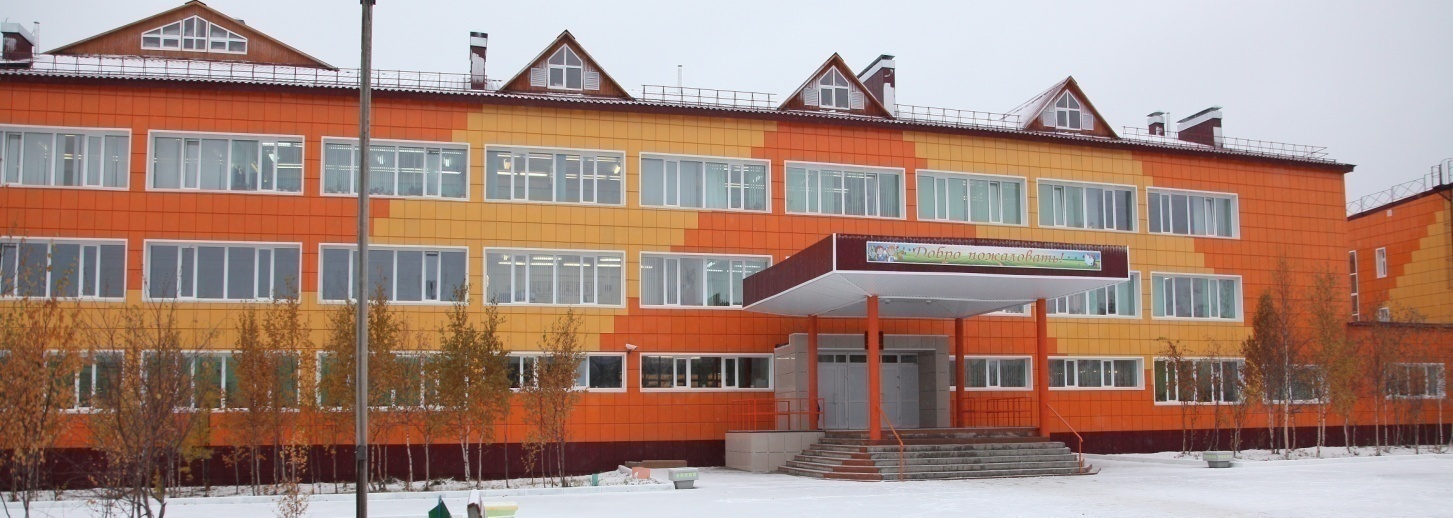  План работы 2015-2016 учебный год 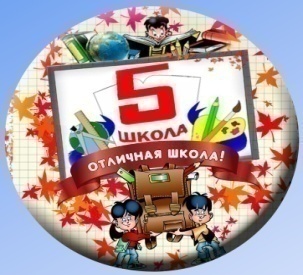 СОДЕРЖАНИЕ ПЛАНА РАБОТЫ МБОУ «Школа № 5» на 2015-2016 УЧЕБНЫЙ ГОД.I. Анализ работы образовательного учреждения за 2014-2015 учебный год.II. Главные задачи и приоритеты в работе школы на 2015-2016 учебный год.III. Комплекс мер и мероприятий по реализации прав ребёнка на получение бесплатного общего образования.1.Организационная деятельность школы. 1.1.Регламентирование образовательного процесса на 2015-2016 учебный год.1.2.Обеспечение условий для общего образования. 2.Организация учебно-воспитательного процесса школы2.1.Учебная работа. 2.2.Подготовка и проведение итоговой аттестации.2.3.Внутришкольный контроль и мониторинг.3. Работа с кадрами.3.1. Педагогический совет школы.3.2. Административные (производственные) совещания. 3.3.Методическая работа.3.4. Аттестация  и повышение квалификации кадров4. Взаимодействие школы с социальной средой.4.1. Работа с родителями.4.2. Сотрудничество с городскими структурами. 4.3. Взаимодействие с образовательными учреждениями.5. Воспитательная работа.5.1. Педагогическая поддержка деятельности ученических организаций.5.2. Календарь общешкольных воспитательных мероприятий.5.3. Дополнительное образование5.4. Летний отдых и труд школьников.5.5.План воспитательной работы школьной библиотеки.6. Работа по охране жизни, здоровья и прав учащихся.6.1.Мероприятия по сохранению и укреплению здоровья учащихся.6.2. Опека, попечительство и охрана прав учащихся.6.3. Охрана труда и техника безопасности.6.4. Противопожарная безопасность.6.5. Профилактика дорожного травматизма.6.6. Профилактика безнадзорности и правонарушений7. Финансово-хозяйственная деятельность.II. Главные задачи и приоритеты в работе образовательного учреждения на 2015-2016 учебный год.Цель: Создание комфортной образовательной среды для сохранения психического и физического здоровья учащихся, а также оптимизации учебно-воспитательного процесса, обеспечение личностных достижений всех и каждого участника образовательного процесса.Приоритетные задачи, реализуемые в образовательном учреждении:1. Расширить возможности учебно-воспитательного процесса, способствующие достижению каждым ребенком ситуации успеха, планируемых личностных, метапредметных и предметных результатов.1.1. Апробировать имеющиеся в передовой педагогической теории и практике модели уроков, занятий, внеклассных мероприятий, ориентированных на личностное развитие, воспитание, самоопределение и социализацию учащихся.1.2. Обеспечить системный подход к формированию умения учиться (планирование результатов, организация формирования универсальных учебных действий, система оценки результативности) за счет взаимосвязи основных компонентов образовательного процесса (учебный процесс; дополнительное образование; социально – творческая деятельность; самообразовательная деятельность);1.3. Повысить субъектные роли, позиции педагогов, детей и их родителей через участие в совместной деятельности.1.4. Организовать системную деятельность по привитию ценностного отношения к здоровью, формированию у младших школьников культуры здорового и безопасного образа жизни.1.5. Создать систему комплексной помощи детям с ограниченными возможностями здоровья в освоении основной образовательной программы начального общего образования, обеспечивающей коррекцию недостатков в физическом и (или) психическом развитии обучающихся, их социальную адаптацию2. Обеспечить соответствие условий (кадровых, материально-технических, информационных) потребностям реализации образовательной программы школы.3. Обеспечить контроль и мониторинговое сопровождение реализации основной образовательной программы МБОУ «Школа № 5».Задачи Начальная школа:    создание младшим школьникам условий для разновозрастного взаимодействия, расширения самостоятельности и возможности выбора учебной и внеучебной деятельности; формирование «умения учиться» посредством развития универсальных учебных действий (математической грамотности, грамотности чтения и других);повышение уровня и качества предметной обученности учащихся путем организации учебно-воспитательного процесса, обеспечивающего вариативность образовательных услуг в соответствии с возрастными особенностями младших школьников;расширение использования потенциала учебного и внеучебного сотрудничества и взаимодействия.Основная школа: формирование образовательной среды, направленной на организацию совместной конструктивной деятельности всех участников процесса через интеграцию урочной и внеурочной деятельности;организация учебно-воспитательного процесса, обеспечивающая вариативность образовательных услуг, соответствующая возрастным особенностям и обеспечивающая условия для формирования самостоятельности и ответственности, учащихся за результат обучения; предъявление успехов каждого ребенка в совместных событиях.решение управленческих задач: обеспечить взаимосвязь основных компонентов образовательного процесса (учебный процесс; дополнительное образование; социально – творческая деятельность; самообразовательная деятельность);управлять процессом развития потенциала педагогических работников;управлять образовательным процессом в течение учебного года;управлять взаимодействием участников образовательного процесса.задачи, решаемые педагогами: продолжить формирование профессиональной компетенции через поиск и применение на практике современных деятельностных форм и методов обучения, переход к технологиям проблемно-диалогического обучения, проектных, исследовательских и интернет-технологий для формирования информационно - коммуникативной, социальной компетенций, участие в профессиональных объединениях,развивать инновационную деятельность через реализацию развивающих и вариативных программ, расширить и апробировать банк контрольно-измерительных материалов, разработанных на компетентностной основе;создать дифференцированную учебную и воспитательную среду, обеспечивающую реализацию требований ООП начального общего и основного общего образования.III. Комплекс мер и мероприятий по реализации главных задач.Регламентирование образовательного процесса на 2015-2016 учебный год. Отражено в расписании занятий, утверждено директором школы.1.Организационно-учебная деятельность школы.Таблица №1Сменность обученияТаблица №2Учебное времяКаникулярное времяТаблица №3Режим учебных занятий-для учащихся первых классов – пятидневная рабочая неделя;- для учащихся 2-9 классов – шестидневная рабочая неделяТаблица №4 Циклограмма функционирования образовательного учреждения.Таблица №5 Циклограмма деятельности администрацииТаблица №6 Система внутришкольного контроля за ОП и реализацией нормативных документов:   1.2 Обеспечение условий для получения обязательного общего образования. Таблица №7	План работы2.Организация учебно-воспитательного процесса.Таблица №8Распределение классов по образовательным программам и направлениям деятельности:Таблица №92.1.Учебная работа                                                                                                                                                                                                    2.2. Подготовка и проведение итоговой аттестации.        При промежуточной аттестации используется как качественная («зачтено», «не зачтено») – предметы безотметочного обучения во 2-4 классах (физическая культура, театр, хореография, музыка, изобразительное искусство, ритмика, технология, основы религиозных культур и светской этики), так и количественная – пятибалльная («5» - отлично, «4» – хорошо, «3» - удовлетворительно, «2» - неудовлетворительно, «1» - не учил) система оценок. В классах, реализующих ФГОС НОО, с первого года обучения вводится Портфолио учащихся.     В первом классе и в первом полугодии второго класса знания, умения и навыки учащихся балльно не оцениваются.     Учащиеся во 2-9 классах аттестуются по всем предметам по окончании каждой учебной четверти (учащиеся 2-х классов – со второго полугодия). Годовые оценки выставляются во 2-9 классах.     Промежуточная аттестация в переводных 2-4-х и 5-8-х классах проводится до 30 мая без прекращения образовательного процесса в соответствии с уставом и решением педагогического совета школы.    Сроки проведения государственной итоговой аттестации обучающихся 9-х классов устанавливаются Министерством образования и науки Российской Федерации, департаментом образования Ямало-Ненецкого автономного округа.Таблица №10План подготовки государственной итоговой аттестации выпускников 9-х классов    Таблица№112.3. Внутришкольный контроль и мониторинг3. Работа с кадрами3.1. Педагогический совет школыТематика педагогических советов                                                                                                                                                                       Таблица №12  3.2. Административные (производственные) совещания.Проводятся каждый 2 или 4 понедельник месяца.Таблица №13	Содержание совещаний при директоре3.3. Методическая работа. Таблица №14Работа с педагогическими кадрами.Таблица№15Таблица№16Методические мероприятия3.4. Аттестация и и повышение квалификации педагогических кадров .Таблица №17Таблица №18	План работы экспертно - методического совета  2015–2016 учебный год4.Взаимодействие школы с социальной средой.4.1.Работа с родителямиТаблица №19	Сотрудничество семьи и школы.Таблица№20Таблица №21Дни открытых дверейТаблица №22Работа консультационного пункта для родителей:Таблица №23Собеседования с родителями и выпускниками4.2. Сотрудничество с городскими структурами  Таблица №244.3. Взаимодействие с образовательными учреждениями.- участие в работе по реализации проекта «Триумф» по созданию сетевой модели менеджерского центра математического образования младших школьников в условиях реализации ФГОС НОО;-реализация Соглашения о совместных действиях в образовательном пространстве между детским садом и школой I ступени5. Воспитательная работа.Таблица №255.1. Педагогическая поддержка деятельности ученических организаций.5.2. Календарь общешкольных воспитательных мероприятий.Таблица №26 Традиционные мероприятия 2015-2016 учебного года5.3. Дополнительное образование. Таблица №27Организация дополнительного образования в школе на 2015 – 2016 учебный год	Таблица №28Дела года5.4. Летний отдых и труд школьников.Организация деятельности пришкольного детского оздоровительного лагеря (апрель, май), ответственные: зам. директора по ВР.Организация и формирование трудовой бригады (апрель, май), ответственные: социальный педагог5.5. План воспитательной работы школьной библиотеки.Таблица №296. Работа по охране жизни, здоровья и прав учащихся.6.1. Мероприятия по сохранению и укреплению здоровья учащихся.Таблица №306.2. Опека, попечительство и охрана прав учащихся.Комплексный план мероприятийТаблица №316.3. Охрана труда и техника безопасности.Таблица №32	План мероприятий6.4. Противопожарная безопасность.Таблица №33	Мероприятия по противопожарной безопасности.6.5. Профилактика дорожного травматизма.Таблица №34		План мероприятий6.6. Профилактика правонарушений.Таблица №35	План работы по профилактике правонарушений7. Финансово-хозяйственная деятельность.Таблица №36	 План мероприятийI сменаII сменаКлассы1а,б,в,г,д;2а,в,г,д;3а,в,д;4а,б,в,г,д;5а,б,в,г;6а,б,в,г,д;7а,б,в,г;8а,б,в,г;9а,б,в,г – 38 классов-Количество учащихся830 чел.-Учебная четвертьначалоначалоначалоокончаниеокончаниеокончаниеокончаниепродолжительностьпродолжительностьпродолжительностьУчебная четверть1-е классы2-4, 9 классы5-8 классы1-е классы2-4,9 классы5-8 классы1-е классы1-е классы2-4,9 классы5-8 классыI01.09.201501.09.201501.09.201530.10.201531.10.201531.10.20159 недель9 недель9 недель9 недельII09.11.2015 09.11.201509.11.201525.12.201526.12.201526.12.20157 недель7 недель7 недель7 недельIII11.01.201611.01.201611.01.201618.03.201619.03.201619.03.20169 недель9 недель10 недель10 недельIV28.03.201628.03.201628.03.201625.05.201625.05.201628.05.20168 недель8 недель8 недель9 недельУчебная четвертьначалоначалоначалоокончаниеокончаниеокончаниепродолжительностьпродолжительностьпродолжительностьУчебная четверть1-е классы2-4, 9 классы5-8 классы1-е классы2-4, 9 классы5-8 классы1-е классы2-4,9 классы5-8 классыI31.10.201501.11.201501.11.201508.11.201508.11.201508.11.20159 дней8 дней8 днейII26.12.201527.12.201527.12.201510.01.201610.01.201610.01.201616 дней15 дней15 днейIIIДополнитель-ные каникулы19.03.201608.02.201620.03.201620.03.201627.03.201614.02.201627.03.201627.03.20169 дней7 дней8 дней8 днейIV26.05.201626.05.201629.05.201631.08.201631.08.201631.08.2016I полугодиеI полугодиеI полугодиеII полугодиеII полугодиеII полугодиеурокпеременаурокперемена8.30-9.059.05-9.3025 мин8.30-9.109.10-9.3020 мин9.30-10.0510.05-10.3025 мин9.30-10.1010.10-10.3020 мин10.30-11.10динамическая пауза («динамический час»)11.10-11.3020 мин10.30-11.10динамическая пауза («динамический час»)11.10-11.3020 мин11.30-12.0512.05-12.3025 мин11.30-12.1012.10-12.3020 мин12.30-13.0513.05-13.3012.30-13.1013.10-13.30I сменаI сменаI сменаурокперемена8.30-9.109.10-9.3020 мин9.30-10.1010.10-10.3020 мин10.30-11.1011.10-11.3020 мин11.30-12.1012.10-12.3020 мин12.30-13.1013.10-13.3020 мин13.30 -14.10День недели и его характеристикаСодержание деятельностиСодержание деятельностипонедельникпонедельникпонедельникАдминистративный деньСовещания при директоре. Педсоветы. Собрания трудового коллектива.  Административный контроль: организация ОП, состояние административно-хозяйственной деятельности.вторниквторниквторникДень внеклассной и внешкольной развивающей деятельности, воспитательной работыЗаседания КДН, Совета профилактики, ПМПк. Экскурсии, выставки, концерты и т.д.Административный контроль: секции, клубы, студии, кружкисредасредасредаМетодический деньСовещания при заместителе директора по УВР, НМР. Заседания АК; ЭМС; Дни открытых дверей, семинары, марафоны знаний и т.д.Административный контроль: инновационные процессы, реализация программы развития школычетвергчетвергчетвергДень управления и контроляЗаседания КНД. Совещания в УО для директора школыСовещания при заместителе директора по УВРАдминистративный контроль: плановый, в рамках МСОКО; реализация образовательной программы.пятницапятницапятницаДень собранийАдминистративные совещания,  заседания ТГ, МО; родительские собрания; конференции и т.д.Административный контроль: организация методической работы; соблюдение законодательных и нормативных актов.субботасубботасубботаРодительский деньПрием родителей классными руководителями, учителями – предметниками, специалистами школы, администрацией.Индивидуальные собеседования директора школы и административных работников с педагогами, работниками школы, родителями учащихся.понедельниквторниксредачетвергпятницасубботаДеятельность директора школыПроизводственные совещания (2,4-ая неделя)Совещание в УОАдминистративная планеркаИндивидуальная работа с учащимися и семьями, родителямиПедагогическая деятельностьПроизводственные совещания (2,4-ая неделя)Проведение срезовых работЗаседания ТГ, МОЗаседания КДН, Совета профилактики, ПМПк.Родительские собрания. Педсоветы.Индивидуальная работа с учащимися и семьями, родителямиДеятельность заместителя директораПроизводственные совещания (2,4-ая неделя).Совещания при зам. директора по АХРПроведение срезовых работ.Совещания при заместителе директора по ВР Совещание в УО.Совещание при зам. директора по УВРПроведение срезовых работ.педсоветИндивидуальная работа с учащимися и семьями, родителямиНаправление контроляавгустсентябрьоктябрьноябрьдекабрьянварьфевральмартапрельмайВыполнение всеобуча++++++++++Уровень преподавания учебных предметов++++++++Качество ЗУН, развитие компетенций++++++Ведение школьной документации:-рабочие программы, КТП;-журналы;-личные дела учащихся;-алфавитная книга;- материалы итоговой аттестации;-дневники учащихся;-тетради учащихся+++++++++++++++++++++++++++++++++++++++++++++Выполнение учебных планов и программ++++Обеспечение образовательной деятельности:-библиотека;-медицинское обслуживание;-психологическое сопровождение;-логопедическое сопровождение +++++++++++++++++Работа ТГ, МО+++++++++Учебно-материальная база++++++№МероприятияОтветственныеСрокиУровень рассмотрения вопроса, итоговые документы1Комплектование 1ых, 5ых классов.Зам. директора по УВРапрель-августСД,  приказ2Организация различных форм обучения учащихся:  по запросу родителей, медицинским показаниям, индивидуальное обучение и т.д.Зам. директора по УВРавгуст-сентябрь СЗ, приказ, расписание3Организация работы классов, реализующих адаптированную образовательную программу для детей с ОВЗ Зам. директора по УВРавгуст-сентябрьСЗ, приказ4Организация работы классов, реализующих ФГОС НОО и ФГОС ОООЗам.директора по УВР, зам.директора по НМРапрель-сентябрьСЗ, приказ5Обеспечение УМК образовательного процессаЗам. директора по УВРмай-августСД,  приказ6Организация питания учащихся (бесплатного и платного за счет родительских средств) Зам. директора по УВРсентябрь-майСЗ, приказ7Организация адаптационного периода 1ых,5ых и классов, реализующих адаптированную образовательную программу для детей с ОВЗЗам. директора по УВРсентябрь-ноябрьСЗ, приказ8Изучение дальнейшего профессионального обучения выпускниковЗам. директора по УВРавгуст-сентябрьСД, информация9Меры по улучшению охраны здоровья детей, профилактика детского травматизма и заболеваемости.Зам. директора по УВРв течение годаСД, информация10Организация работы ПМПкЗам. директора по УВРсентябрьСЗ, приказ11 Организация работы с детьми-сиротами и детьми, оставшимися без попечения родителей, детей-инвалидовЗам.директора по УВРоктябрь апрельСЗ, информация12Учет детей микрорайона. Выявление учащихся, не посещающих образовательные учрежденияЗам. директора по УВРоктябрь, мартСД, приказ13Предварительное комплектование школы на 2015-2016 учебный год. Зам. директора по УВРянварь-августСД, приказ14Организация системной работы с детьми и семьями  «группы риска» Зам. директора по ВРв течение годаСЗ, приказ15Организация ежедневного контроля  за посещаемостью учащихся.Зам. директора по УВР, в течение годаСЗ, информация; мониторинг16Создание санитарно-гигиенических условий, организация дежурстваДиректорв течение годаСД, информация17Планирование работы с детьми по охране труда. Мероприятия с детьми по ОБЖИнженер по ТБв течение годаСЗ, приказ18Организация летнего отдыха детей Зам. директора по ВР, социальные педагогимай-августСЗ, информация19Ознакомление педагогического коллектива с нормативными документами, методическими письмами по обеспечению ОПЗам.директора по УВРв течение годаСЗ, информация20Реализация проекта «Сетевой город. Образование»Зам.директора по УВРв теч.годаСЗ, информация; мониторинг21Организация дополнительного образования и внеурочной деятельности в рамках реализации ФГОСЗам директора по ВРавгуст - сентябрьСЗ,приказ, информация22Организация работы Совета Учреждения, общешкольного родительского советаЗам директора по ВРсентябрь - октябрьПриказ1-е классы(ФГОС)2-е классы(ФГОС) 3-е классы(ФГОС)  4-е классы(ФГОС)5-е классы6-е классы7-е классы8-е классы9-е классыИТОГОобщеобразовательные----2(ФГОС)4(ФГОС)3(7а,7г-ФГОС)-110Классы, реализующие адаптированную образовательную программу для детей с ОВЗ:-с задержкой психического развития-с умственной отсталостью1111116-Классы РО- Л.В.Занкова123Классы с вариативными программами-Школа России-Школа 21 века3222-1-2----------57Предпрофильные классы:ЛингвистическийГуманитарно -эстетическийГуманитарно-лингвистическийУниверсально-информационныйвоенно-юридическийПредпрофильные классы:ЛингвистическийГуманитарно -эстетическийГуманитарно-лингвистическийУниверсально-информационныйвоенно-юридический----1(ФГОС)--1-2Предпрофильные классы:ЛингвистическийГуманитарно -эстетическийГуманитарно-лингвистическийУниверсально-информационныйвоенно-юридический-------1(ФГОС)12Предпрофильные классы:ЛингвистическийГуманитарно -эстетическийГуманитарно-лингвистическийУниверсально-информационныйвоенно-юридический--------11Предпрофильные классы:ЛингвистическийГуманитарно -эстетическийГуманитарно-лингвистическийУниверсально-информационныйвоенно-юридический---1-1Предпрофильные классы:ЛингвистическийГуманитарно -эстетическийГуманитарно-лингвистическийУниверсально-информационныйвоенно-юридический1(ФГОС)----1ИТОГО54354544438МероприятияОтветственныеСрокиУровень рассмотрения вопроса, итоговые документы1Составление (корректировка) расписания уроков, индивидуальных занятий, занятий дополнительного образования, классных часовЗам. директора по УВР, ВР секретарь уч. частиавгуст-майСД, приказ2Составление учебного годового календарного графика, планов работы на год, месяц, неделюДиректор, зам. директора, руководители МОавгуст - майСД, приказ3Организация работы классов, реализующих ФГОС НОО, ФГОС ООО Зам. директора по УВР, рук. МОавгуст-сентябрьСЗ, приказ4Организация работы специальных медицинских группЗам.директора по УВРсентябрьСЗ, приказ5Организация работы классов по:-системе развивающего обучения Л.В.Занкова (3в,4в,4г);-вариативной программе «Школа 21 века» (1г, д,2б,д,3д,4б,д);-вариативной программе «Школа России» (1а,1б,1в,2а,в,3а,4а,);-предпрофильных классов:-лингвистический (5а,8а);-гуманитарно – эстетический (8г,9г);-гуманитарно-лингвистический (9а);-универсально-информационный (8б);-военно-юридический (5в).Зам.директорамай-сентябрьСЗ, приказ6Организация работы факультативных курсов, курсов по выбору учащихсяЗам.директора по УВР, НМРянварьсентябрьСД, приказ,7Организация работы по преемственности ДОУ и школы первой ступени обучения:- совместное проектирование учебных занятий,взаимопосещение уроков и занятий;- проведение и обсуждение совместных диагностических работ;- проведение переговорных площадок, методических совещаний, педсоветов, педконсилиумов;-проведение и посещение родительских собраний;-организация работы по выполнению Соглашения, плана работы;-разработка и решение проектной задачи;- проведение Дней открытых дверей, экскурсий;-организация работы консультационного пункта для выпускников ДОУ, их родителейЗам.директора по УВРавгуст-майСЗ, план работы, договор; протоколы, приказы8Организация работы по преемственности начальной школы и основной:-взаимопосещение уроков;-проведение и совместный анализ диагностических и проверочных работ;-проведение мастер-классов, семинаров, педсоветов;-проведение родительских собраний.Зам. директора по УВР, рук. МОсентябрь-майСЗ, план работы, протоколы, приказы9Организация работы с одаренными детьми:Организация деятельности ШОР-школьный этап всероссийской олимпиады;- участие в муниципальном этапе всероссийской олимпиады; -дистанционные олимпиады и конкурсы учащихся различного уровня;Организация деятельности НОУ «Эрудит»- научно-практическая конференция учащихся;- городские научно-практические конференции учащихся «Цель творчества – познание идеи», «Малая академия».- участие в региональной научно-практической конференции учащихся «Ступень в будущее»Организация школы проектирования «Креатив»Проведение внутришкольных марафонов и олимпиадОрганизация работы с учащимися в ходе урочной и внеурочной деятельностиЗам.директора НМР, ВР, УВР, рук. МО, методистыв течение годаСЗ, план работы, приказы10Организация тьюторского сопровождения введения программы «1 ученик: 1 компьютер»Тьютор, зам.директора по НМР, зам.директора по УВРв течение годаСД, план работы11Организация дежурства в школеСекретарь учебной частив теч. годаСД, график дежурства12Формирование творческих объединений школьников. Методическое обеспечение дополнительного образования в школеЗам.директора по ВРсентябрьСЗ, план, приказ№МероприятияСроки исполненияОтветственныеИтоговый документ, уровень рассмотренияI. ОРГАНИЗАЦИОННЫЕ ВОПРОСЫI. ОРГАНИЗАЦИОННЫЕ ВОПРОСЫI. ОРГАНИЗАЦИОННЫЕ ВОПРОСЫI. ОРГАНИЗАЦИОННЫЕ ВОПРОСЫ1Составление списков выпускников 9-х классов для участия в государственной итоговой аттестации в 2015-2016 учебном годумартЗам.дир-ра по УВР, кл.руководителиЗаявления, списки уч-ся.2Утверждение на заседании «дорожной карты» по  подготовке к государственной итоговой аттестации выпускников.сентябрьЗам.дир-ра по УВРПротокол педсовета, приказ 3Составление и утверждение списков групп учащихся, сдающих экзамены по выбору.март Зам.дир-ра по УВР, кл. руководителиСписки, приказ II РАБОТА С ПЕДАГОГИЧЕСКИМ КОЛЛЕКТИВОМII РАБОТА С ПЕДАГОГИЧЕСКИМ КОЛЛЕКТИВОМII РАБОТА С ПЕДАГОГИЧЕСКИМ КОЛЛЕКТИВОМII РАБОТА С ПЕДАГОГИЧЕСКИМ КОЛЛЕКТИВОМ4Обсуждение результатов государственной итоговой аттестации выпускников за прошедший год на заседании педагогического советасентябрь Зам .дир.по УВР Протокол5Семинар по подготовке и проведению ГИА в 2015-2016 учебном году. февральЗам .дир.по УВР Протокол6Знакомство учителей с Положением о государственной итоговой аттестации выпускников. мартЗам. директора по УВРПротокол7Совещание с учителями – предметниками по подготовке учащихся к государственной итоговой аттестации.март- майЗам. директора по УВРПротокол 8Проведение педсовета «О допуске учащихся к экзаменам»майДиректорПротокол, приказ9ВШК. Контроль работы учителей по подготовке к государственной итоговой аттестации выпускников:а) целенаправленное посещение обобщающих уроков;б) проверка выполнения государственной программы и её практической части;в) проведение пробных экзаменационных работ в 9-х классах по предметам, вынесенным на экзамены;г) тренировочное тестирование выпускников 9-х классов по русскому языку и математике (в рамках подготовки к ГИА - ДО, муниципальные)в течение годафевраль, март, апрель декабрь, май-октябрь-май Руководители МО,зам. директоракомиссияИндивидуальные карты уроков, приказы, протоколы 10Проведение тренингов с учителями по снятию стрессов во время государственной итоговой  аттестациимай- июньПедагог-психологИнформация III РАБОТА С РОДИТЕЛЯМИIII РАБОТА С РОДИТЕЛЯМИIII РАБОТА С РОДИТЕЛЯМИIII РАБОТА С РОДИТЕЛЯМИ11Проведение родительского собрания (9-е классы).октябрь, мартДиректор,зам.  директора по УВР, классные руководителиПротокол 12Проведение индивидуальных собеседований с родителями, дети которых требуют особого вниманияв течение годаКлассные руководители, учителяПротокол13Доведение до сведения родителей (законных представителей) расписания экзаменов государственной итоговой аттестации.до 10.05Директор, зам. директора по УВРПротокол14Доведение до сведения родителей (законных представителей) срок и порядок работы школьных, городских конфликтных комиссийдо 10.05Директор, зам. директора по УВРПротокол IV.РАБОТА С УЧАЩИМИСЯIV.РАБОТА С УЧАЩИМИСЯIV.РАБОТА С УЧАЩИМИСЯIV.РАБОТА С УЧАЩИМИСЯ151. Знакомство с «Положениями о государственной итоговой аттестации выпускников»:2.  О проведении пробных экзаменов3. Ознакомление учащихся с решением педагогического совета.февраль-мартЗам. директора по УВР, кл. руководителиПротокол 16Составление списков групп учащихся, сдающих экзамены по выбору.до 1.03Кл. руководителей, зам. по УВРСписки17Проведение предэкзаменационных проверочных работ в 9-х классах по предметам, вынесенным на экзаменыапрель, майЗам. директора по УВРСправка 18Ознакомление с расписанием экзаменов государственной итоговой  аттестациидо 10.05Директор, зам. директора по УВРПротокол 19Проведение тренингов с учащимися по снятию стрессов во время проведения государственной итоговой  аттестации май-июньПсихологПротокол № № Вопросы, подлежащие контролюЦель контроляЦель контроляЦель контроляОбъекты контроляОбъекты контроляОбъекты контроляОбъекты контроляВид контроляВид контроляВид контроляМетоды контроляМетоды контроляМетоды контроляОтветственные лицаОтветственные лицаОтветственные лицаОтветственные лицаРезультаты контроля, место подведение итоговРезультаты контроля, место подведение итоговРезультаты контроля, место подведение итоговРезультаты контроля, место подведение итоговРезультаты контроля, место подведение итоговС Е Н Т Я Б Р ЬС Е Н Т Я Б Р ЬС Е Н Т Я Б Р ЬС Е Н Т Я Б Р ЬС Е Н Т Я Б Р ЬС Е Н Т Я Б Р ЬС Е Н Т Я Б Р ЬС Е Н Т Я Б Р ЬС Е Н Т Я Б Р ЬС Е Н Т Я Б Р ЬС Е Н Т Я Б Р ЬС Е Н Т Я Б Р ЬС Е Н Т Я Б Р ЬС Е Н Т Я Б Р ЬС Е Н Т Я Б Р ЬС Е Н Т Я Б Р ЬС Е Н Т Я Б Р ЬС Е Н Т Я Б Р ЬС Е Н Т Я Б Р ЬС Е Н Т Я Б Р ЬС Е Н Т Я Б Р ЬС Е Н Т Я Б Р ЬС Е Н Т Я Б Р ЬС Е Н Т Я Б Р ЬС Е Н Т Я Б Р ЬС Е Н Т Я Б Р ЬКачество реализации образовательного процесса:Качество реализации образовательного процесса:Качество реализации образовательного процесса:Качество реализации образовательного процесса:Качество реализации образовательного процесса:Качество реализации образовательного процесса:Качество реализации образовательного процесса:Качество реализации образовательного процесса:Качество реализации образовательного процесса:Качество реализации образовательного процесса:Качество реализации образовательного процесса:Качество реализации образовательного процесса:Качество реализации образовательного процесса:Качество реализации образовательного процесса:Качество реализации образовательного процесса:Качество реализации образовательного процесса:Качество реализации образовательного процесса:Качество реализации образовательного процесса:Качество реализации образовательного процесса:Качество реализации образовательного процесса:Качество реализации образовательного процесса:Качество реализации образовательного процесса:Качество реализации образовательного процесса:Качество реализации образовательного процесса:Качество реализации образовательного процесса:Качество реализации образовательного процесса:11Организации тьюторского сопровождения учащихсяОрганизации тьюторского сопровождения учащихсяОрганизации тьюторского сопровождения учащихсяОценка степени готовности к организации тьюторского сопровождения учащихся начальных классовОценка степени готовности к организации тьюторского сопровождения учащихся начальных классовНормативная база организации тьюторского сопровожденияНормативная база организации тьюторского сопровожденияНормативная база организации тьюторского сопровожденияНормативная база организации тьюторского сопровождениятематическийтематическийтематическийАнализ, изучение документации, собеседованиеАнализ, изучение документации, собеседованиеАнализ, изучение документации, собеседованиеЗаместитель директора по УВР Заместитель директора по УВР Заместитель директора по УВР Заместитель директора по УВР Совещание при директоре, приказСовещание при директоре, приказСовещание при директоре, приказСовещание при директоре, приказСовещание при директоре, приказ22Организация сетевого взаимодействия в рамках открытого образования Организация сетевого взаимодействия в рамках открытого образования Организация сетевого взаимодействия в рамках открытого образования Оценка степени готовности к реализации сетевого проекта «Сетевая модель менеджерского центра математического образования младших школьников в условиях реализации ФГОС НОО» (воспитательно-развивающий модуль  «Математика вокруг нас»).Оценка степени готовности к реализации сетевого проекта «Сетевая модель менеджерского центра математического образования младших школьников в условиях реализации ФГОС НОО» (воспитательно-развивающий модуль  «Математика вокруг нас»).План воспитательно-развивающего модуляПлан воспитательно-развивающего модуляПлан воспитательно-развивающего модуляПлан воспитательно-развивающего модулятематическийтематическийтематическийАнализ, изучение документацииАнализ, изучение документацииАнализ, изучение документацииЗаместитель директора по УВР Заместитель директора по УВР Заместитель директора по УВР Заместитель директора по УВР Совещание при зам.директора, информация, приказ УОСовещание при зам.директора, информация, приказ УОСовещание при зам.директора, информация, приказ УОСовещание при зам.директора, информация, приказ УОСовещание при зам.директора, информация, приказ УО3.3.Организация предметного обученияОрганизация предметного обученияОрганизация предметного обученияОценка состояния организации предметного обучения на параллели 3х классовОценка состояния организации предметного обучения на параллели 3х классовНормативная база, рабочие программы, расписание уроковНормативная база, рабочие программы, расписание уроковНормативная база, рабочие программы, расписание уроковНормативная база, рабочие программы, расписание уроковтематическийтематическийтематическийИзучение документации, собеседование с педагогами, школьниками, родителями, посещение уроковИзучение документации, собеседование с педагогами, школьниками, родителями, посещение уроковИзучение документации, собеседование с педагогами, школьниками, родителями, посещение уроковЗаместитель директора по УВР Заместитель директора по УВР Заместитель директора по УВР Заместитель директора по УВР Совещание при директоре, при зам.директора, информацияСовещание при директоре, при зам.директора, информацияСовещание при директоре, при зам.директора, информацияСовещание при директоре, при зам.директора, информацияСовещание при директоре, при зам.директора, информация44Содержание планов воспитательной работыСодержание планов воспитательной работыСодержание планов воспитательной работыАнализ содержания планов ВР классных руководителейАнализ содержания планов ВР классных руководителейПлан ВРПлан ВРПлан ВРПлан ВРтематическийтематическийтематическийизучение документации изучение документации изучение документации заместитель директора по ВРзаместитель директора по ВРзаместитель директора по ВРзаместитель директора по ВРсовещание при директоре, справка, приказ  совещание при директоре, справка, приказ  совещание при директоре, справка, приказ  совещание при директоре, справка, приказ  совещание при директоре, справка, приказ  55Соответствие рабочих программ учебных предметов, календарно-тематического планирования требованиям ФГОС и ООП; степень внесения корректив с учетом проблем, выявленных в ходе мониторинговых исследований образовательных достижений учащихся Соответствие рабочих программ учебных предметов, календарно-тематического планирования требованиям ФГОС и ООП; степень внесения корректив с учетом проблем, выявленных в ходе мониторинговых исследований образовательных достижений учащихся Соответствие рабочих программ учебных предметов, календарно-тематического планирования требованиям ФГОС и ООП; степень внесения корректив с учетом проблем, выявленных в ходе мониторинговых исследований образовательных достижений учащихся Оценка соответствия рабочих программ учебных предметов для 1-9  классов, требованиям ФГОС НОО, ООО и ООП, степени учета результатов мониторинговых исследованийОценка соответствия рабочих программ учебных предметов для 1-9  классов, требованиям ФГОС НОО, ООО и ООП, степени учета результатов мониторинговых исследованийРабочие программы для 1-9 классов по всем предметам учебного планаРабочие программы для 1-9 классов по всем предметам учебного планаРабочие программы для 1-9 классов по всем предметам учебного планаРабочие программы для 1-9 классов по всем предметам учебного планатематически-обобщающийтематически-обобщающийтематически-обобщающийанализ, изучение документациианализ, изучение документациианализ, изучение документацииметодисты,председатели ШМОметодисты,председатели ШМОметодисты,председатели ШМОметодисты,председатели ШМОрассмотрение вопросана заседании ШМО, справкирассмотрение вопросана заседании ШМО, справкирассмотрение вопросана заседании ШМО, справкирассмотрение вопросана заседании ШМО, справкирассмотрение вопросана заседании ШМО, справки66Календарно – тематическое планирование кружков внеурочной деятельности, дополнительного образования Календарно – тематическое планирование кружков внеурочной деятельности, дополнительного образования Календарно – тематическое планирование кружков внеурочной деятельности, дополнительного образования Изучение уровня соответствия КТП программам, соблюдение единых требований по оформлению КТП Изучение уровня соответствия КТП программам, соблюдение единых требований по оформлению КТП рабочие программы кружков внеурочной деятельности, творческих объединений доп образования, КТПрабочие программы кружков внеурочной деятельности, творческих объединений доп образования, КТПрабочие программы кружков внеурочной деятельности, творческих объединений доп образования, КТПрабочие программы кружков внеурочной деятельности, творческих объединений доп образования, КТПтематически-обобщающийтематически-обобщающийтематически-обобщающийанализ, изучение документациианализ, изучение документациианализ, изучение документациизаместитель директора по ВРзаместитель директора по ВРзаместитель директора по ВРзаместитель директора по ВРсовещание при директоре, справка, приказ  совещание при директоре, справка, приказ  совещание при директоре, справка, приказ  совещание при директоре, справка, приказ  совещание при директоре, справка, приказ  77Организация повторения во 2-4 классахОрганизация повторения во 2-4 классахОрганизация повторения во 2-4 классахЭффективность организации повторения изученного материала, реализации индивидуального подхода к учащимсяЭффективность организации повторения изученного материала, реализации индивидуального подхода к учащимся2-4е классы2-4е классы2-4е классы2-4е классытематическийтематическийтематическийпосещение уроков, контрольные работыпосещение уроков, контрольные работыпосещение уроков, контрольные работыЗам.директора по УВРЗам.директора по УВРЗам.директора по УВРЗам.директора по УВРСовещание при зам.директора, справки, приказСовещание при зам.директора, справки, приказСовещание при зам.директора, справки, приказСовещание при зам.директора, справки, приказСовещание при зам.директора, справки, приказ88Преемственность в обучении учащихся 5ых классовПреемственность в обучении учащихся 5ых классовПреемственность в обучении учащихся 5ых классовСоблюдение принципа преемственности, организация дифференцированного, личностно-ориентированного подхода; работа классных руководителей по формированию классного коллектива в период адаптацииСоблюдение принципа преемственности, организация дифференцированного, личностно-ориентированного подхода; работа классных руководителей по формированию классного коллектива в период адаптацииМетодическая грамотность учителей, работающих в 5 классеМетодическая грамотность учителей, работающих в 5 классеМетодическая грамотность учителей, работающих в 5 классеМетодическая грамотность учителей, работающих в 5 классеклассно- обобщающийклассно- обобщающийклассно- обобщающийПосещение уроков, проведение опросов, собеседование, анализПосещение уроков, проведение опросов, собеседование, анализПосещение уроков, проведение опросов, собеседование, анализЗаместитель директора по УВР Заместитель директора по УВР Заместитель директора по УВР Заместитель директора по УВР Совещание при зам.директора, справка Совещание при зам.директора, справка Совещание при зам.директора, справка Совещание при зам.директора, справка Совещание при зам.директора, справка Качество образовательных результатов:Качество образовательных результатов:Качество образовательных результатов:Качество образовательных результатов:Качество образовательных результатов:Качество образовательных результатов:Качество образовательных результатов:Качество образовательных результатов:Качество образовательных результатов:Качество образовательных результатов:Качество образовательных результатов:Качество образовательных результатов:Качество образовательных результатов:Качество образовательных результатов:Качество образовательных результатов:Качество образовательных результатов:Качество образовательных результатов:Качество образовательных результатов:Качество образовательных результатов:Качество образовательных результатов:Качество образовательных результатов:Качество образовательных результатов:Качество образовательных результатов:Качество образовательных результатов:Качество образовательных результатов:Качество образовательных результатов:99Изучение уровня готовности первоклассников к обучению в школеИзучение уровня готовности первоклассников к обучению в школеИзучение уровня готовности первоклассников к обучению в школеПроведение  внешней экспертизы уровня готовности к обучению в школе, сформированности предпосылок к развитию УУДПроведение  внешней экспертизы уровня готовности к обучению в школе, сформированности предпосылок к развитию УУДОбучающиеся 1 класса; готовность обучающихся к обучениюОбучающиеся 1 класса; готовность обучающихся к обучениюОбучающиеся 1 класса; готовность обучающихся к обучениюОбучающиеся 1 класса; готовность обучающихся к обучениютематическийтематическийтематическийАнкетирование, анализ,тестирование, собеседованиеАнкетирование, анализ,тестирование, собеседованиеАнкетирование, анализ,тестирование, собеседованиеЗаместитель директора по УВР Заместитель директора по УВР Заместитель директора по УВР Заместитель директора по УВР Совещание при зам.директора, справка, приказСовещание при зам.директора, справка, приказСовещание при зам.директора, справка, приказСовещание при зам.директора, справка, приказСовещание при зам.директора, справка, приказ1010Проведение стартовой диагностики учащихся 2-4 классовПроведение стартовой диагностики учащихся 2-4 классовПроведение стартовой диагностики учащихся 2-4 классовОпределение уровня готовности к продолжению обучения, разработка индивидуальных образовательных маршрутовОпределение уровня готовности к продолжению обучения, разработка индивидуальных образовательных маршрутов 2-4е классы 2-4е классы 2-4е классы 2-4е классыфронтальныйфронтальныйфронтальныйПроверочные работыПроверочные работыПроверочные работыЗаместитель директора по УВР Заместитель директора по УВР Заместитель директора по УВР Заместитель директора по УВР Совещание при зам.директора, справка, приказСовещание при зам.директора, справка, приказСовещание при зам.директора, справка, приказСовещание при зам.директора, справка, приказСовещание при зам.директора, справка, приказ1111Стартовые проверочные работы во 5-9 классах по математике, русскому языку, литературному чтению (компетентностные)Стартовые проверочные работы во 5-9 классах по математике, русскому языку, литературному чтению (компетентностные)Стартовые проверочные работы во 5-9 классах по математике, русскому языку, литературному чтению (компетентностные)Изучение уровня успеваемости и качества обученности учащихся на начало учебного года, эффективность организации повторенияИзучение уровня успеваемости и качества обученности учащихся на начало учебного года, эффективность организации повторения5-9 классы5-9 классы5-9 классы5-9 классытематическийтематическийтематическийПроверочные работыПроверочные работыПроверочные работыЗам. директора по УВР, руководитель МОЗам. директора по УВР, руководитель МОЗам. директора по УВР, руководитель МОЗам. директора по УВР, руководитель МОСЗ, аналитические материалы, приказыСЗ, аналитические материалы, приказыСЗ, аналитические материалы, приказыСЗ, аналитические материалы, приказыСЗ, аналитические материалы, приказы1212Контроль деятельности учителей по выстраиванию индивидуальных образовательных маршрутовКонтроль деятельности учителей по выстраиванию индивидуальных образовательных маршрутовКонтроль деятельности учителей по выстраиванию индивидуальных образовательных маршрутовОценка состояния деятельности по выстраиванию ИОМОценка состояния деятельности по выстраиванию ИОМУчителя и специалисты школы, ИОМУчителя и специалисты школы, ИОМУчителя и специалисты школы, ИОМУчителя и специалисты школы, ИОМтематическийтематическийтематическийИзучение документации, собеседованиеИзучение документации, собеседованиеИзучение документации, собеседованиеЗаместитель директора по УВР, координатор тьюторского сопровождения Заместитель директора по УВР, координатор тьюторского сопровождения Заместитель директора по УВР, координатор тьюторского сопровождения Заместитель директора по УВР, координатор тьюторского сопровождения Совещание при зам.директора по УВР, информация, приказСовещание при зам.директора по УВР, информация, приказСовещание при зам.директора по УВР, информация, приказСовещание при зам.директора по УВР, информация, приказСовещание при зам.директора по УВР, информация, приказ1313Комплектование кружков внеурочной деятельности, дополнительного образованияКомплектование кружков внеурочной деятельности, дополнительного образованияКомплектование кружков внеурочной деятельности, дополнительного образованияОценка состояния наполняемости кружковых групп в соответствии с требованиямиОценка состояния наполняемости кружковых групп в соответствии с требованиямиПедагоги Учащиеся 1-9 классовПедагоги Учащиеся 1-9 классовПедагоги Учащиеся 1-9 классовПедагоги Учащиеся 1-9 классовфронтальныйфронтальныйфронтальныйИзучение документацииПосещениеопросИзучение документацииПосещениеопросИзучение документацииПосещениеопросЗаместитель директора по ВРЗаместитель директора по ВРЗаместитель директора по ВРЗаместитель директора по ВРСовещание при зам директораинформацияСовещание при зам директораинформацияСовещание при зам директораинформацияСовещание при зам директораинформацияСовещание при зам директораинформацияКачество условий, обеспечивающих образовательный процесс:Качество условий, обеспечивающих образовательный процесс:Качество условий, обеспечивающих образовательный процесс:Качество условий, обеспечивающих образовательный процесс:Качество условий, обеспечивающих образовательный процесс:Качество условий, обеспечивающих образовательный процесс:Качество условий, обеспечивающих образовательный процесс:Качество условий, обеспечивающих образовательный процесс:Качество условий, обеспечивающих образовательный процесс:Качество условий, обеспечивающих образовательный процесс:Качество условий, обеспечивающих образовательный процесс:Качество условий, обеспечивающих образовательный процесс:Качество условий, обеспечивающих образовательный процесс:Качество условий, обеспечивающих образовательный процесс:Качество условий, обеспечивающих образовательный процесс:Качество условий, обеспечивающих образовательный процесс:Качество условий, обеспечивающих образовательный процесс:Качество условий, обеспечивающих образовательный процесс:Качество условий, обеспечивающих образовательный процесс:Качество условий, обеспечивающих образовательный процесс:Качество условий, обеспечивающих образовательный процесс:Качество условий, обеспечивающих образовательный процесс:Качество условий, обеспечивающих образовательный процесс:Качество условий, обеспечивающих образовательный процесс:Качество условий, обеспечивающих образовательный процесс:Качество условий, обеспечивающих образовательный процесс:1414Оценка состояния нормативно- правовых документов федерального, регионального, муниципального, школьного уровней по реализации ФГОС, ООПОценка состояния нормативно- правовых документов федерального, регионального, муниципального, школьного уровней по реализации ФГОС, ООПОценка состояния нормативно- правовых документов федерального, регионального, муниципального, школьного уровней по реализации ФГОС, ООПОценка состояния нормативно-правовой базы по реализации ФГОС НОО и ООООценка состояния нормативно-правовой базы по реализации ФГОС НОО и ОООНормативно-правовая база реализации ФГОС НОО и ОООНормативно-правовая база реализации ФГОС НОО и ОООНормативно-правовая база реализации ФГОС НОО и ОООНормативно-правовая база реализации ФГОС НОО и ОООтематическийтематическийтематическийАнализ, изучение документацииАнализ, изучение документацииАнализ, изучение документацииДиректор школы Директор школы Директор школы Директор школы Совещание при директореСовещание при директореСовещание при директореСовещание при директореСовещание при директоре1515Оценка состояния нормативной базы по введению ФГОС для учащихся с ОВЗОценка состояния нормативной базы по введению ФГОС для учащихся с ОВЗОценка состояния нормативной базы по введению ФГОС для учащихся с ОВЗОценка состояния нормативно-правовой документации по введению ФГОСОценка состояния нормативно-правовой документации по введению ФГОСНормативно-правовая базаНормативно-правовая базаНормативно-правовая базаНормативно-правовая базатематическийтематическийтематическийАнализ, изучение документацииАнализ, изучение документацииАнализ, изучение документацииДиректор школы, заместитель директора Директор школы, заместитель директора Директор школы, заместитель директора Директор школы, заместитель директора Совещание при директореСовещание при директореСовещание при директореСовещание при директореСовещание при директоре1616Соответствие учебно- методической базы требованиям ФГОС НОО и ОООСоответствие учебно- методической базы требованиям ФГОС НОО и ОООСоответствие учебно- методической базы требованиям ФГОС НОО и ООООценка состояния учебно- методической базы школы, ее  соответствия требованиям ФГОС НОО и ООООценка состояния учебно- методической базы школы, ее  соответствия требованиям ФГОС НОО и ОООУчебно- методическая база  школыУчебно- методическая база  школыУчебно- методическая база  школыУчебно- методическая база  школытематическийтематическийтематическийАнализ, изучение документацииАнализ, изучение документацииАнализ, изучение документацииЗаместитель директора по АХР,УВР Заместитель директора по АХР,УВР Заместитель директора по АХР,УВР Заместитель директора по АХР,УВР Совещание при директоре школы, составление плана по улучшению учебно- методической базы  школыСовещание при директоре школы, составление плана по улучшению учебно- методической базы  школыСовещание при директоре школы, составление плана по улучшению учебно- методической базы  школыСовещание при директоре школы, составление плана по улучшению учебно- методической базы  школыСовещание при директоре школы, составление плана по улучшению учебно- методической базы  школы1717Оценка кадрового потенциалаОценка кадрового потенциалаОценка кадрового потенциалаОценка кадрового потенциала, степени обеспеченности кадрами Оценка кадрового потенциала, степени обеспеченности кадрами Педагогические работники, специалисты школы, рабочие и служащиеПедагогические работники, специалисты школы, рабочие и служащиеПедагогические работники, специалисты школы, рабочие и служащиеПедагогические работники, специалисты школы, рабочие и служащиетематическийтематическийтематическийАнализ, изучение документацииАнализ, изучение документацииАнализ, изучение документацииДиректор школы Директор школы Директор школы Директор школы Совещание при директореСовещание при директореСовещание при директореСовещание при директореСовещание при директоре1818Соответствие информационно - методической базы требованиям ФГОС НОО и ОООСоответствие информационно - методической базы требованиям ФГОС НОО и ОООСоответствие информационно - методической базы требованиям ФГОС НОО и ООООценка состояния информационно- методической базы школы, ее  соответствия требованиям ФГОС НОО и ООООценка состояния информационно- методической базы школы, ее  соответствия требованиям ФГОС НОО и ОООИнформационно- методическая база  школыИнформационно- методическая база  школыИнформационно- методическая база  школыИнформационно- методическая база  школытематическийтематическийтематическийАнализ, изучение документацииАнализ, изучение документацииАнализ, изучение документацииЗаместитель директора по АХР, УВР Заместитель директора по АХР, УВР Заместитель директора по АХР, УВР Заместитель директора по АХР, УВР Совещание при директоре школы, составление плана по улучшению информационно- методической базы  школыСовещание при директоре школы, составление плана по улучшению информационно- методической базы  школыСовещание при директоре школы, составление плана по улучшению информационно- методической базы  школыСовещание при директоре школы, составление плана по улучшению информационно- методической базы  школыСовещание при директоре школы, составление плана по улучшению информационно- методической базы  школы1919Соответствие материально-технической базы требованиям ФГОС НОО и ОООСоответствие материально-технической базы требованиям ФГОС НОО и ОООСоответствие материально-технической базы требованиям ФГОС НОО и ООООценка состояния материально-технической базы школы, ее  соответствия требованиям ФГОС НОО и ООООценка состояния материально-технической базы школы, ее  соответствия требованиям ФГОС НОО и ОООМатериально-техническая база  школыМатериально-техническая база  школыМатериально-техническая база  школыМатериально-техническая база  школытематическийтематическийтематическийАнализ, изучение документацииАнализ, изучение документацииАнализ, изучение документацииЗаместитель директора по АХР,УВР Заместитель директора по АХР,УВР Заместитель директора по АХР,УВР Заместитель директора по АХР,УВР Совещание при директоре школы, составление плана по улучшению материально-технической базы  школыСовещание при директоре школы, составление плана по улучшению материально-технической базы  школыСовещание при директоре школы, составление плана по улучшению материально-технической базы  школыСовещание при директоре школы, составление плана по улучшению материально-технической базы  школыСовещание при директоре школы, составление плана по улучшению материально-технической базы  школы2020Проверка журналов (классных и внеурочной деятельности, дополнительного образования)Проверка журналов (классных и внеурочной деятельности, дополнительного образования)Проверка журналов (классных и внеурочной деятельности, дополнительного образования)соблюдение единых требований к оформлению журналовсоблюдение единых требований к оформлению журналовЖурналыЖурналыЖурналыЖурналыфронтальныйфронтальныйфронтальныйИзучение документацииИзучение документацииИзучение документацииЗаместитель директора по УВРзаместитель директора по ВРЗаместитель директора по УВРзаместитель директора по ВРЗаместитель директора по УВРзаместитель директора по ВРЗаместитель директора по УВРзаместитель директора по ВРСовещание при зам.директора, справка, приказСовещание при зам.директора, справка, приказСовещание при зам.директора, справка, приказСовещание при зам.директора, справка, приказСовещание при зам.директора, справка, приказ2121Проверка личных дел обучающихся Проверка личных дел обучающихся Проверка личных дел обучающихся Соблюдение единых требований к оформлению и введению личных дел обучающихся классными руководителямиСоблюдение единых требований к оформлению и введению личных дел обучающихся классными руководителямиЛичные делаЛичные делаЛичные делаЛичные делафронтальныйфронтальныйфронтальныйИзучение документацииИзучение документацииИзучение документацииЗаместитель директора по УВРЗаместитель директора по УВРЗаместитель директора по УВРЗаместитель директора по УВРСовещание при зам.директора, справка, приказСовещание при зам.директора, справка, приказСовещание при зам.директора, справка, приказСовещание при зам.директора, справка, приказСовещание при зам.директора, справка, приказО к т я б р ьО к т я б р ьО к т я б р ьО к т я б р ьО к т я б р ьО к т я б р ьО к т я б р ьО к т я б р ьО к т я б р ьО к т я б р ьО к т я б р ьО к т я б р ьО к т я б р ьО к т я б р ьО к т я б р ьО к т я б р ьО к т я б р ьО к т я б р ьО к т я б р ьО к т я б р ьО к т я б р ьО к т я б р ьО к т я б р ьО к т я б р ьО к т я б р ьО к т я б р ьКачество реализации образовательного процесса:Качество реализации образовательного процесса:Качество реализации образовательного процесса:Качество реализации образовательного процесса:Качество реализации образовательного процесса:Качество реализации образовательного процесса:Качество реализации образовательного процесса:Качество реализации образовательного процесса:Качество реализации образовательного процесса:Качество реализации образовательного процесса:Качество реализации образовательного процесса:Качество реализации образовательного процесса:Качество реализации образовательного процесса:Качество реализации образовательного процесса:Качество реализации образовательного процесса:Качество реализации образовательного процесса:Качество реализации образовательного процесса:Качество реализации образовательного процесса:Качество реализации образовательного процесса:Качество реализации образовательного процесса:Качество реализации образовательного процесса:Качество реализации образовательного процесса:Качество реализации образовательного процесса:Качество реализации образовательного процесса:Качество реализации образовательного процесса:Качество реализации образовательного процесса:2222Адаптация обучающихся 5 классовОтслеживание адаптации обучающихся 5 класса; учебно- организованных (организация учебного места); учебно- интеллектуальных (систематизация), учебно- информационных (работ с учебником) ; учебно-коммуникативных (выделение главного) результатов. Отслеживание адаптации обучающихся 5 класса; учебно- организованных (организация учебного места); учебно- интеллектуальных (систематизация), учебно- информационных (работ с учебником) ; учебно-коммуникативных (выделение главного) результатов. Отслеживание адаптации обучающихся 5 класса; учебно- организованных (организация учебного места); учебно- интеллектуальных (систематизация), учебно- информационных (работ с учебником) ; учебно-коммуникативных (выделение главного) результатов. Отслеживание адаптации обучающихся 5 класса; учебно- организованных (организация учебного места); учебно- интеллектуальных (систематизация), учебно- информационных (работ с учебником) ; учебно-коммуникативных (выделение главного) результатов. Отслеживание адаптации обучающихся 5 класса; учебно- организованных (организация учебного места); учебно- интеллектуальных (систематизация), учебно- информационных (работ с учебником) ; учебно-коммуникативных (выделение главного) результатов. Отслеживание адаптации обучающихся 5 класса; учебно- организованных (организация учебного места); учебно- интеллектуальных (систематизация), учебно- информационных (работ с учебником) ; учебно-коммуникативных (выделение главного) результатов. Методическая грамотность учителей, работающих в 5 классеМетодическая грамотность учителей, работающих в 5 классеклассно- обобщающийклассно- обобщающийклассно- обобщающийПосещение уроков, проведение опросов, собеседование, анализПосещение уроков, проведение опросов, собеседование, анализПосещение уроков, проведение опросов, собеседование, анализЗаместитель директора по УВР Заместитель директора по УВР Заместитель директора по УВР Заместитель директора по УВР Совещание при зам.директора, справка, приказ Совещание при зам.директора, справка, приказ Совещание при зам.директора, справка, приказ Совещание при зам.директора, справка, приказ Совещание при зам.директора, справка, приказ 2323Адаптация учащихся 1х классовОтслеживание адаптации учащихся 1 класса; учебно-организованных (организация учебного места);- учебно-интеллектуальных (систематизация),- учебно-информационных (работа с учебником);-учебно-коммуникативных (выделение главного) результатов.Выявление уровня развития учащихсяОтслеживание адаптации учащихся 1 класса; учебно-организованных (организация учебного места);- учебно-интеллектуальных (систематизация),- учебно-информационных (работа с учебником);-учебно-коммуникативных (выделение главного) результатов.Выявление уровня развития учащихсяОтслеживание адаптации учащихся 1 класса; учебно-организованных (организация учебного места);- учебно-интеллектуальных (систематизация),- учебно-информационных (работа с учебником);-учебно-коммуникативных (выделение главного) результатов.Выявление уровня развития учащихсяОтслеживание адаптации учащихся 1 класса; учебно-организованных (организация учебного места);- учебно-интеллектуальных (систематизация),- учебно-информационных (работа с учебником);-учебно-коммуникативных (выделение главного) результатов.Выявление уровня развития учащихсяОтслеживание адаптации учащихся 1 класса; учебно-организованных (организация учебного места);- учебно-интеллектуальных (систематизация),- учебно-информационных (работа с учебником);-учебно-коммуникативных (выделение главного) результатов.Выявление уровня развития учащихсяОтслеживание адаптации учащихся 1 класса; учебно-организованных (организация учебного места);- учебно-интеллектуальных (систематизация),- учебно-информационных (работа с учебником);-учебно-коммуникативных (выделение главного) результатов.Выявление уровня развития учащихсяМетодическая грамотность учителей, работающих в 1 классе.Готовность учащихся к обучениюМетодическая грамотность учителей, работающих в 1 классе.Готовность учащихся к обучениюклассно-обобщающийклассно-обобщающийклассно-обобщающийПосещение уроков, проведение опросов, собеседование, анализПосещение уроков, проведение опросов, собеседование, анализПосещение уроков, проведение опросов, собеседование, анализЗаместитель директора по УВРЗаместитель директора по УВРЗаместитель директора по УВРЗаместитель директора по УВРСовещание при зам.директора, справкаСовещание при зам.директора, справкаСовещание при зам.директора, справкаСовещание при зам.директора, справкаСовещание при зам.директора, справка2424Состояние социального статуса семей в школеИзучение деятельности классных руководителей, по выявлению семей СОП, составление социально – педагогического паспорта семейИзучение деятельности классных руководителей, по выявлению семей СОП, составление социально – педагогического паспорта семейИзучение деятельности классных руководителей, по выявлению семей СОП, составление социально – педагогического паспорта семейИзучение деятельности классных руководителей, по выявлению семей СОП, составление социально – педагогического паспорта семейИзучение деятельности классных руководителей, по выявлению семей СОП, составление социально – педагогического паспорта семейИзучение деятельности классных руководителей, по выявлению семей СОП, составление социально – педагогического паспорта семейСоциальный паспорт семей, школыСоциальный паспорт семей, школытематическийтематическийтематическийАнализсобеседованиеАнализсобеседованиеАнализсобеседованиеЗам директора по ВРЗам директора по ВРЗам директора по ВРЗам директора по ВРСП, справка, протокол.СП, справка, протокол.СП, справка, протокол.СП, справка, протокол.СП, справка, протокол.2525Изучение внеурочной занятости учащихсяАнализ внеурочной занятости учащихся по направлениям деятельностиАнализ внеурочной занятости учащихся по направлениям деятельностиАнализ внеурочной занятости учащихся по направлениям деятельностиАнализ внеурочной занятости учащихся по направлениям деятельностиАнализ внеурочной занятости учащихся по направлениям деятельностиАнализ внеурочной занятости учащихся по направлениям деятельности1-9 классы1-9 классыфронтальныйфронтальныйфронтальныйопросопросопросЗам директора по ВРЗам директора по ВРЗам директора по ВРЗам директора по ВРСП, информацияСП, информацияСП, информацияСП, информацияСП, информацияКачество образовательных результатов:Качество образовательных результатов:Качество образовательных результатов:Качество образовательных результатов:Качество образовательных результатов:Качество образовательных результатов:Качество образовательных результатов:Качество образовательных результатов:Качество образовательных результатов:Качество образовательных результатов:Качество образовательных результатов:Качество образовательных результатов:Качество образовательных результатов:Качество образовательных результатов:Качество образовательных результатов:Качество образовательных результатов:Качество образовательных результатов:Качество образовательных результатов:Качество образовательных результатов:Качество образовательных результатов:Качество образовательных результатов:Качество образовательных результатов:Качество образовательных результатов:Качество образовательных результатов:Качество образовательных результатов:Качество образовательных результатов:2626Проверка журналов (классных и внеурочной деятельности, дополнительного образования)Качество ведения записей, объективность выставления четвертных оценокКачество ведения записей, объективность выставления четвертных оценокКачество ведения записей, объективность выставления четвертных оценокКачество ведения записей, объективность выставления четвертных оценокКачество ведения записей, объективность выставления четвертных оценокКачество ведения записей, объективность выставления четвертных оценокЖурналыЖурналытематически-обобщающийтематически-обобщающийтематически-обобщающийИзучение документацииИзучение документацииИзучение документацииЗаместитель директора по УВРзаместитель директора по ВРЗаместитель директора по УВРзаместитель директора по ВРЗаместитель директора по УВРзаместитель директора по ВРЗаместитель директора по УВРзаместитель директора по ВРСовещание при зам.директора, справка, приказ Совещание при зам.директора, справка, приказ Совещание при зам.директора, справка, приказ Совещание при зам.директора, справка, приказ Совещание при зам.директора, справка, приказ 2727Качество  преподавания предмета «Технология»Эффективность (качество и результативность) преподавания предметаЭффективность (качество и результативность) преподавания предметаЭффективность (качество и результативность) преподавания предметаЭффективность (качество и результативность) преподавания предметаЭффективность (качество и результативность) преподавания предметаЭффективность (качество и результативность) преподавания предметаУчителя технологииУчителя технологиитематическийтематическийтематическийпосещение и анализ уроковпосещение и анализ уроковпосещение и анализ уроковЗаместители директора по УВР, НМР, руководитель МО Заместители директора по УВР, НМР, руководитель МО Заместители директора по УВР, НМР, руководитель МО Заместители директора по УВР, НМР, руководитель МО СЗ, справка, приказСЗ, справка, приказСЗ, справка, приказСЗ, справка, приказСЗ, справка, приказКачество условий, обеспечивающих образовательный процесс:Качество условий, обеспечивающих образовательный процесс:Качество условий, обеспечивающих образовательный процесс:Качество условий, обеспечивающих образовательный процесс:Качество условий, обеспечивающих образовательный процесс:Качество условий, обеспечивающих образовательный процесс:Качество условий, обеспечивающих образовательный процесс:Качество условий, обеспечивающих образовательный процесс:Качество условий, обеспечивающих образовательный процесс:Качество условий, обеспечивающих образовательный процесс:Качество условий, обеспечивающих образовательный процесс:Качество условий, обеспечивающих образовательный процесс:Качество условий, обеспечивающих образовательный процесс:Качество условий, обеспечивающих образовательный процесс:Качество условий, обеспечивающих образовательный процесс:Качество условий, обеспечивающих образовательный процесс:Качество условий, обеспечивающих образовательный процесс:Качество условий, обеспечивающих образовательный процесс:Качество условий, обеспечивающих образовательный процесс:Качество условий, обеспечивающих образовательный процесс:Качество условий, обеспечивающих образовательный процесс:Качество условий, обеспечивающих образовательный процесс:Качество условий, обеспечивающих образовательный процесс:Качество условий, обеспечивающих образовательный процесс:Качество условий, обеспечивающих образовательный процесс:Качество условий, обеспечивающих образовательный процесс:2828Ведение электронной документации в системе «Сетевой город. Образование»Своевременность и качество веденияСвоевременность и качество веденияСвоевременность и качество веденияСвоевременность и качество веденияСвоевременность и качество веденияСвоевременность и качество веденияфронтальнаяфронтальнаяфронтальнаяЗам.директора по УВР, методистыЗам.директора по УВР, методистыЗам.директора по УВР, методистыЗам.директора по УВР, методистыСД, аналит. информацияСД, аналит. информацияСД, аналит. информацияСД, аналит. информацияСД, аналит. информация2929Санитарно-гигиенический режим и питание школьников.Организация питания уч-ся; соответствие нормам СанПиНаОрганизация питания уч-ся; соответствие нормам СанПиНаОрганизация питания уч-ся; соответствие нормам СанПиНаОрганизация питания уч-ся; соответствие нормам СанПиНаОрганизация питания уч-ся; соответствие нормам СанПиНаОрганизация питания уч-ся; соответствие нормам СанПиНатематическийтематическийтематическийЗам.директора по УВР, комиссия по питаниюЗам.директора по УВР, комиссия по питаниюЗам.директора по УВР, комиссия по питаниюЗам.директора по УВР, комиссия по питаниюСЗ акты, приказыСЗ акты, приказыСЗ акты, приказыСЗ акты, приказыСЗ акты, приказыН о я б р ьН о я б р ьН о я б р ьН о я б р ьН о я б р ьН о я б р ьН о я б р ьН о я б р ьН о я б р ьН о я б р ьН о я б р ьН о я б р ьН о я б р ьН о я б р ьН о я б р ьН о я б р ьН о я б р ьН о я б р ьН о я б р ьН о я б р ьН о я б р ьН о я б р ьН о я б р ьН о я б р ьН о я б р ьН о я б р ьКачество реализации образовательного процесса:Качество реализации образовательного процесса:Качество реализации образовательного процесса:Качество реализации образовательного процесса:Качество реализации образовательного процесса:Качество реализации образовательного процесса:Качество реализации образовательного процесса:Качество реализации образовательного процесса:Качество реализации образовательного процесса:Качество реализации образовательного процесса:Качество реализации образовательного процесса:Качество реализации образовательного процесса:Качество реализации образовательного процесса:Качество реализации образовательного процесса:Качество реализации образовательного процесса:Качество реализации образовательного процесса:Качество реализации образовательного процесса:Качество реализации образовательного процесса:Качество реализации образовательного процесса:Качество реализации образовательного процесса:Качество реализации образовательного процесса:Качество реализации образовательного процесса:Качество реализации образовательного процесса:Качество реализации образовательного процесса:Качество реализации образовательного процесса:Качество реализации образовательного процесса:30Использование современных образовательных технологий на уроке в 1-4 и 5-8 классахИспользование современных образовательных технологий на уроке в 1-4 и 5-8 классахИспользование современных образовательных технологий на уроке в 1-4 и 5-8 классахИспользование современных образовательных технологий на уроке в 1-4 и 5-8 классахОказание теоретической помощи учителю в овладении современными технологиями в учебно-воспитательном процессеОказание теоретической помощи учителю в овладении современными технологиями в учебно-воспитательном процессеОказание теоретической помощи учителю в овладении современными технологиями в учебно-воспитательном процессеДеятельность учителя на уроке, применяемые технологии обученияДеятельность учителя на уроке, применяемые технологии обученияДеятельность учителя на уроке, применяемые технологии обученияДеятельность учителя на уроке, применяемые технологии обученияперсональныйперсональныйперсональныйИзучение планов, посещение уроковИзучение планов, посещение уроковИзучение планов, посещение уроковИзучение планов, посещение уроковЗаместитель директора по УВР Заместитель директора по УВР Заместитель директора по УВР Заместитель директора по УВР Заместитель директора по УВР Совещание при зам.директора, справкаСовещание при зам.директора, справка31Работа педагогов по формированию УУД Работа педагогов по формированию УУД Работа педагогов по формированию УУД Работа педагогов по формированию УУД Состояние преподавания в начальной школе. Анализ активных методов обучения учащихся на уроках в начальной школе с точки зрения формирования УУД, метапредметных образовательных результатовСостояние преподавания в начальной школе. Анализ активных методов обучения учащихся на уроках в начальной школе с точки зрения формирования УУД, метапредметных образовательных результатовСостояние преподавания в начальной школе. Анализ активных методов обучения учащихся на уроках в начальной школе с точки зрения формирования УУД, метапредметных образовательных результатовРабота учителейРабота учителейРабота учителейРабота учителейтематическийтематическийтематическийПосещение уроков, наблюдение, собеседованиеПосещение уроков, наблюдение, собеседованиеПосещение уроков, наблюдение, собеседованиеПосещение уроков, наблюдение, собеседованиеЗаместитель директора по УВРЗаместитель директора по УВРЗаместитель директора по УВРЗаместитель директора по УВРЗаместитель директора по УВРСовещание при директореСовещание при директоре32Выполнение обязательного минимума содержания образования  в I четвертиВыполнение обязательного минимума содержания образования  в I четвертиВыполнение обязательного минимума содержания образования  в I четвертиВыполнение обязательного минимума содержания образования  в I четвертиОценка степени выполнения ООП НОО, ООП ООООценка степени выполнения ООП НОО, ООП ООООценка степени выполнения ООП НОО, ООП ОООКлассныежурналы, информационные и аналитические материалыКлассныежурналы, информационные и аналитические материалыКлассныежурналы, информационные и аналитические материалыКлассныежурналы, информационные и аналитические материалытематическийтематическийтематическийИзучение документации, собеседованиеИзучение документации, собеседованиеИзучение документации, собеседованиеИзучение документации, собеседованиеЗаместитель директора по УВРЗаместитель директора по УВРЗаместитель директора по УВРЗаместитель директора по УВРЗаместитель директора по УВРСовещание при зам.директора, справка; совещание при директоре, приказСовещание при зам.директора, справка; совещание при директоре, приказ33Анализ проведения занятий внеурочной деятельностиАнализ проведения занятий внеурочной деятельностиАнализ проведения занятий внеурочной деятельностиАнализ проведения занятий внеурочной деятельностиОценка состояния проведения курсов внеурочной деятельности, соответствие их содержаниям целям и задачам ФГОС НОО и ООООценка состояния проведения курсов внеурочной деятельности, соответствие их содержаниям целям и задачам ФГОС НОО и ООООценка состояния проведения курсов внеурочной деятельности, соответствие их содержаниям целям и задачам ФГОС НОО и ОООЗанятия внеурочной деятельностью для 1-4  и 5- 8 классовЗанятия внеурочной деятельностью для 1-4  и 5- 8 классовЗанятия внеурочной деятельностью для 1-4  и 5- 8 классовЗанятия внеурочной деятельностью для 1-4  и 5- 8 классовтематически- обобщающийтематически- обобщающийтематически- обобщающийПосещение занятий, анализ, наблюдение, собеседованиеПосещение занятий, анализ, наблюдение, собеседованиеПосещение занятий, анализ, наблюдение, собеседованиеПосещение занятий, анализ, наблюдение, собеседованиеЗаместитель директора по ВРЗаместитель директора по ВРЗаместитель директора по ВРЗаместитель директора по ВРЗаместитель директора по ВРСЗ, справка, приказСЗ, справка, приказ34Посещение уроков математики в 3х классахПосещение уроков математики в 3х классахПосещение уроков математики в 3х классахПосещение уроков математики в 3х классахОценка качества предметного преподаванияОценка качества предметного преподаванияОценка качества предметного преподаванияУроки математикиУроки математикиУроки математикиУроки математикитематическийтематическийтематическийПосещение занятий, анализ, наблюдение, собеседованиеПосещение занятий, анализ, наблюдение, собеседованиеПосещение занятий, анализ, наблюдение, собеседованиеПосещение занятий, анализ, наблюдение, собеседованиеЗаместитель директора по УВРЗаместитель директора по УВРЗаместитель директора по УВРЗаместитель директора по УВРЗаместитель директора по УВРСовещание при зам.директора, справка Совещание при зам.директора, справка 35Организация деятельности со слабоуспевающими учащимися  на основе плана мероприятий по использованию результатов муниципальных диагностических работ.Организация деятельности со слабоуспевающими учащимися  на основе плана мероприятий по использованию результатов муниципальных диагностических работ.Организация деятельности со слабоуспевающими учащимися  на основе плана мероприятий по использованию результатов муниципальных диагностических работ.Организация деятельности со слабоуспевающими учащимися  на основе плана мероприятий по использованию результатов муниципальных диагностических работ.Повышение качества образования. Выполнение коррекционных планов и ИОМПовышение качества образования. Выполнение коррекционных планов и ИОМПовышение качества образования. Выполнение коррекционных планов и ИОМ2а,3а,4а классы2а,3а,4а классы2а,3а,4а классы2а,3а,4а классыперсональныйперсональныйперсональныйПосещение уроков, изучение документацииПосещение уроков, изучение документацииПосещение уроков, изучение документацииПосещение уроков, изучение документацииЗам.директора по УВР,руководитель МО, методистыЗам.директора по УВР,руководитель МО, методистыЗам.директора по УВР,руководитель МО, методистыЗам.директора по УВР,руководитель МО, методистыЗам.директора по УВР,руководитель МО, методистыСовещание при зам.директора, справкаСовещание при зам.директора, справка36Посещение уроков молодых педагоговПосещение уроков молодых педагоговПосещение уроков молодых педагоговПосещение уроков молодых педагоговВыявление профессиональных затруднений вновь прибывшего учителя и оказание методической помощи.Выявление профессиональных затруднений вновь прибывшего учителя и оказание методической помощи.Выявление профессиональных затруднений вновь прибывшего учителя и оказание методической помощи.тематическийтематическийтематическийЗам.директора по УВР, руководитель МОЗам.директора по УВР, руководитель МОЗам.директора по УВР, руководитель МОЗам.директора по УВР, руководитель МОЗам.директора по УВР, руководитель МОСЗ, справкаСЗ, справкаКачество образовательных результатов:Качество образовательных результатов:Качество образовательных результатов:Качество образовательных результатов:Качество образовательных результатов:Качество образовательных результатов:Качество образовательных результатов:Качество образовательных результатов:Качество образовательных результатов:Качество образовательных результатов:Качество образовательных результатов:Качество образовательных результатов:Качество образовательных результатов:Качество образовательных результатов:Качество образовательных результатов:Качество образовательных результатов:Качество образовательных результатов:Качество образовательных результатов:Качество образовательных результатов:Качество образовательных результатов:Качество образовательных результатов:Качество образовательных результатов:Качество образовательных результатов:Качество образовательных результатов:Качество образовательных результатов:Качество образовательных результатов:37Контроль ведения педагогического учета уровня владения способом действия, коррекции выявленных пробеловКонтроль ведения педагогического учета уровня владения способом действия, коррекции выявленных пробеловКонтроль ведения педагогического учета уровня владения способом действия, коррекции выявленных пробеловКонтроль ведения педагогического учета уровня владения способом действия, коррекции выявленных пробеловСвоевременное внесение корректив в планы работы педагогов, в рабочие программыСвоевременное внесение корректив в планы работы педагогов, в рабочие программыСвоевременное внесение корректив в планы работы педагогов, в рабочие программы2 классы2 классы2 классы2 классывыборочныйвыборочныйвыборочныйИзучение документации, собеседованиеИзучение документации, собеседованиеИзучение документации, собеседованиеИзучение документации, собеседованиеЗаместитель директора по УВРЗаместитель директора по УВРЗаместитель директора по УВРЗаместитель директора по УВРЗаместитель директора по УВРИнформация на ПМПкИнформация на ПМПкКачество условий, обеспечивающих образовательный процесс:Качество условий, обеспечивающих образовательный процесс:Качество условий, обеспечивающих образовательный процесс:Качество условий, обеспечивающих образовательный процесс:Качество условий, обеспечивающих образовательный процесс:Качество условий, обеспечивающих образовательный процесс:Качество условий, обеспечивающих образовательный процесс:Качество условий, обеспечивающих образовательный процесс:Качество условий, обеспечивающих образовательный процесс:Качество условий, обеспечивающих образовательный процесс:Качество условий, обеспечивающих образовательный процесс:Качество условий, обеспечивающих образовательный процесс:Качество условий, обеспечивающих образовательный процесс:Качество условий, обеспечивающих образовательный процесс:Качество условий, обеспечивающих образовательный процесс:Качество условий, обеспечивающих образовательный процесс:Качество условий, обеспечивающих образовательный процесс:Качество условий, обеспечивающих образовательный процесс:Качество условий, обеспечивающих образовательный процесс:Качество условий, обеспечивающих образовательный процесс:Качество условий, обеспечивающих образовательный процесс:Качество условий, обеспечивающих образовательный процесс:Качество условий, обеспечивающих образовательный процесс:Качество условий, обеспечивающих образовательный процесс:Качество условий, обеспечивающих образовательный процесс:Качество условий, обеспечивающих образовательный процесс:38Организация деятельности безопасной образовательной среды в образовательном учреждении Организация деятельности безопасной образовательной среды в образовательном учреждении Организация деятельности безопасной образовательной среды в образовательном учреждении Организация деятельности безопасной образовательной среды в образовательном учреждении Развитие условий для формирования по формированию толерантного и патриотического воспитания Развитие условий для формирования по формированию толерантного и патриотического воспитания Развитие условий для формирования по формированию толерантного и патриотического воспитания фронтальныйфронтальныйфронтальныйЗам.директора поУВР, АХР Зам.директора поУВР, АХР Зам.директора поУВР, АХР Зам.директора поУВР, АХР Зам.директора поУВР, АХР СД, справка, приказ СД, справка, приказ 39Учебно-материальная базаУчебно-материальная базаУчебно-материальная базаУчебно-материальная базаУчет, хранение и использование учебного оборудования Учет, хранение и использование учебного оборудования Учет, хранение и использование учебного оборудования фронтальныйфронтальныйфронтальныйЗам.директора по АХР, УВРЗам.директора по АХР, УВРЗам.директора по АХР, УВРЗам.директора по АХР, УВРЗам.директора по АХР, УВРСД, информацияСД, информацияД е к а б р ьД е к а б р ьД е к а б р ьД е к а б р ьД е к а б р ьД е к а б р ьД е к а б р ьД е к а б р ьД е к а б р ьД е к а б р ьД е к а б р ьД е к а б р ьД е к а б р ьД е к а б р ьД е к а б р ьД е к а б р ьД е к а б р ьД е к а б р ьД е к а б р ьД е к а б р ьД е к а б р ьД е к а б р ьД е к а б р ьД е к а б р ьД е к а б р ьД е к а б р ьКачество реализации образовательного процесса:Качество реализации образовательного процесса:Качество реализации образовательного процесса:Качество реализации образовательного процесса:Качество реализации образовательного процесса:Качество реализации образовательного процесса:Качество реализации образовательного процесса:Качество реализации образовательного процесса:Качество реализации образовательного процесса:Качество реализации образовательного процесса:Качество реализации образовательного процесса:Качество реализации образовательного процесса:Качество реализации образовательного процесса:Качество реализации образовательного процесса:Качество реализации образовательного процесса:Качество реализации образовательного процесса:Качество реализации образовательного процесса:Качество реализации образовательного процесса:Качество реализации образовательного процесса:Качество реализации образовательного процесса:Качество реализации образовательного процесса:Качество реализации образовательного процесса:Качество реализации образовательного процесса:Качество реализации образовательного процесса:Качество реализации образовательного процесса:Качество реализации образовательного процесса:40Система оценки достижения планируемых результатов освоения  основной образовательной программы Система оценки достижения планируемых результатов освоения  основной образовательной программы Система оценки достижения планируемых результатов освоения  основной образовательной программы Система оценки достижения планируемых результатов освоения  основной образовательной программы Анализ результативностиобразовательного процессаАнализ результативностиобразовательного процессаАнализ результативностиобразовательного процессаРабота методического объединенияРабота методического объединенияРабота методического объединенияРабота методического объединениятематическийтематическийтематическийСобеседование, наблюдение, анализ,Собеседование, наблюдение, анализ,Собеседование, наблюдение, анализ,Собеседование, наблюдение, анализ,Заместитель директора по НМР,УВР и руководители ШМО Заместитель директора по НМР,УВР и руководители ШМО Заместитель директора по НМР,УВР и руководители ШМО Заместитель директора по НМР,УВР и руководители ШМО Заместитель директора по НМР,УВР и руководители ШМО Методические рекомендацииМетодические рекомендации41Методы и приемы работы по формированию орфографической зоркости.Методы и приемы работы по формированию орфографической зоркости.Методы и приемы работы по формированию орфографической зоркости.Методы и приемы работы по формированию орфографической зоркости.Изучение эффективности использования в образовательной деятельности результатов мониторинга, реализации  индивидуальных коррекционных маршрутовИзучение эффективности использования в образовательной деятельности результатов мониторинга, реализации  индивидуальных коррекционных маршрутовИзучение эффективности использования в образовательной деятельности результатов мониторинга, реализации  индивидуальных коррекционных маршрутов3 классы3 классы3 классы3 классытематическийтематическийтематическийПосещение уроковПосещение уроковПосещение уроковПосещение уроковЗаместитель директора по УВРметодисты, рук. МОЗаместитель директора по УВРметодисты, рук. МОЗаместитель директора по УВРметодисты, рук. МОЗаместитель директора по УВРметодисты, рук. МОЗаместитель директора по УВРметодисты, рук. МОСправкаМетодическая помощь педагогам.СправкаМетодическая помощь педагогам.42Организация деятельности  по развитию умения работать с предложением (выделение словосочетаний, грамматический разбор предложений)Организация деятельности  по развитию умения работать с предложением (выделение словосочетаний, грамматический разбор предложений)Организация деятельности  по развитию умения работать с предложением (выделение словосочетаний, грамматический разбор предложений)Организация деятельности  по развитию умения работать с предложением (выделение словосочетаний, грамматический разбор предложений)Изучение эффективности организации деятельности. Повышение качества образованияИзучение эффективности организации деятельности. Повышение качества образованияИзучение эффективности организации деятельности. Повышение качества образования4б,4д классы4б,4д классы4б,4д классы4б,4д классытематическийтематическийтематическийПосещение уроковПосещение уроковПосещение уроковПосещение уроковЗаместитель директора по УВРметодисты, рук. МОЗаместитель директора по УВРметодисты, рук. МОЗаместитель директора по УВРметодисты, рук. МОЗаместитель директора по УВРметодисты, рук. МОЗаместитель директора по УВРметодисты, рук. МОСовещание при зам.директора, справкаМетодическая помощь педагогам.Совещание при зам.директора, справкаМетодическая помощь педагогам.43Выполнение программных требованийВыполнение программных требованийВыполнение программных требованийВыполнение программных требованийОценка степени выполнения ООП НОО, ООП ООООценка степени выполнения ООП НОО, ООП ООООценка степени выполнения ООП НОО, ООП ОООЖурналы, рабочие программы, КТПЖурналы, рабочие программы, КТПЖурналы, рабочие программы, КТПЖурналы, рабочие программы, КТПтематически-обобщающийтематически-обобщающийтематически-обобщающийизучение документацииизучение документацииизучение документацииизучение документациизаместитель директора по УВРзаместитель директора по ВРзаместитель директора по УВРзаместитель директора по ВРзаместитель директора по УВРзаместитель директора по ВРзаместитель директора по УВРзаместитель директора по ВРзаместитель директора по УВРзаместитель директора по ВРсовещание при директореСправка, приказсовещание при директореСправка, приказ44Мониторинг воспитательных достижений учащихся Мониторинг воспитательных достижений учащихся Мониторинг воспитательных достижений учащихся Мониторинг воспитательных достижений учащихся Изучить уровень воспитательных достижений учащихся за первое полугодиеИзучить уровень воспитательных достижений учащихся за первое полугодиеИзучить уровень воспитательных достижений учащихся за первое полугодие1-9 классы1-9 классы1-9 классы1-9 классыфронтальныйфронтальныйфронтальныйОпросМониторинг достиженийОпросМониторинг достиженийОпросМониторинг достиженийОпросМониторинг достиженийЗаместитель директора по ВРЗаместитель директора по ВРЗаместитель директора по ВРЗаместитель директора по ВРЗаместитель директора по ВРСовещание при зам директора по ВРинформацияСовещание при зам директора по ВРинформация45Посещение уроков во 2-4х классахПосещение уроков во 2-4х классахПосещение уроков во 2-4х классахПосещение уроков во 2-4х классахЭффективность использования нетбуков как средства обучения моделированию и конструированию математических задачЭффективность использования нетбуков как средства обучения моделированию и конструированию математических задачЭффективность использования нетбуков как средства обучения моделированию и конструированию математических задачУроки математики; организация работы над задачамиУроки математики; организация работы над задачамиУроки математики; организация работы над задачамиУроки математики; организация работы над задачамифронтальныйфронтальныйфронтальныйПосещение уроков, мероприятий, собеседования с педагогамиПосещение уроков, мероприятий, собеседования с педагогамиПосещение уроков, мероприятий, собеседования с педагогамиПосещение уроков, мероприятий, собеседования с педагогамиЗаместитель директора по УВР, рук. МО, методистыЗаместитель директора по УВР, рук. МО, методистыЗаместитель директора по УВР, рук. МО, методистыЗаместитель директора по УВР, рук. МО, методистыЗаместитель директора по УВР, рук. МО, методистыСовещание при заместителе директора по УВР, справкаСовещание при заместителе директора по УВР, справка46Выполнение ООП в части формирования предметных результатовВыполнение ООП в части формирования предметных результатовВыполнение ООП в части формирования предметных результатовВыполнение ООП в части формирования предметных результатовСформированность предметных результатовСформированность предметных результатовСформированность предметных результатовПромежуточный контроль (тесты, контрольные работы), пробные экзаменыПромежуточный контроль (тесты, контрольные работы), пробные экзаменыПромежуточный контроль (тесты, контрольные работы), пробные экзаменыПромежуточный контроль (тесты, контрольные работы), пробные экзаменыЗам.директора по УВР, руководитель МОЗам.директора по УВР, руководитель МОЗам.директора по УВР, руководитель МОЗам.директора по УВР, руководитель МОЗам.директора по УВР, руководитель МОСЗ, справка, приказСЗ, справка, приказ47Организация межпредметных модульных практикумовОрганизация межпредметных модульных практикумовОрганизация межпредметных модульных практикумовОрганизация межпредметных модульных практикумовКачество образовательных результатов:Качество образовательных результатов:Качество образовательных результатов:Качество образовательных результатов:Качество образовательных результатов:Качество образовательных результатов:Качество образовательных результатов:Качество образовательных результатов:Качество образовательных результатов:Качество образовательных результатов:Качество образовательных результатов:Качество образовательных результатов:Качество образовательных результатов:Качество образовательных результатов:Качество образовательных результатов:Качество образовательных результатов:Качество образовательных результатов:Качество образовательных результатов:Качество образовательных результатов:Качество образовательных результатов:Качество образовательных результатов:Качество образовательных результатов:Качество образовательных результатов:Качество образовательных результатов:Качество образовательных результатов:Качество образовательных результатов:48Контроль ведения педагогического учета уровня владения способом действия, коррекции выявленных пробеловКонтроль ведения педагогического учета уровня владения способом действия, коррекции выявленных пробеловКонтроль ведения педагогического учета уровня владения способом действия, коррекции выявленных пробеловКонтроль ведения педагогического учета уровня владения способом действия, коррекции выявленных пробеловСвоевременное внесение корректив в планы работы педагоговСвоевременное внесение корректив в планы работы педагоговСвоевременное внесение корректив в планы работы педагогов4 классы4 классы4 классы4 классывыборочныйвыборочныйвыборочныйИзучение документации, собеседование, наблюдениеИзучение документации, собеседование, наблюдениеИзучение документации, собеседование, наблюдениеИзучение документации, собеседование, наблюдениеЗаместитель директора по УВРЗаместитель директора по УВРЗаместитель директора по УВРЗаместитель директора по УВРЗаместитель директора по УВРИнформация на ПМПкИнформация на ПМПк49Срезовые (математическая грамотность) и проверочные работы за 1 полугодие (на школьном уровне).Срезовые (математическая грамотность) и проверочные работы за 1 полугодие (на школьном уровне).Срезовые (математическая грамотность) и проверочные работы за 1 полугодие (на школьном уровне).Срезовые (математическая грамотность) и проверочные работы за 1 полугодие (на школьном уровне).Анализ качества деятельности по реализации планов учителей, качества предметной обученности учащихсяАнализ качества деятельности по реализации планов учителей, качества предметной обученности учащихсяАнализ качества деятельности по реализации планов учителей, качества предметной обученности учащихся2-4е классы2-4е классы2-4е классы2-4е классыфронтальныйфронтальныйфронтальныйСрезовые проверочные работыСрезовые проверочные работыСрезовые проверочные работыСрезовые проверочные работыЗам.директора по УВР,руководитель МО, методисты, учителяЗам.директора по УВР,руководитель МО, методисты, учителяЗам.директора по УВР,руководитель МО, методисты, учителяЗам.директора по УВР,руководитель МО, методисты, учителяЗам.директора по УВР,руководитель МО, методисты, учителяСовещание при зам.директора, справкаСовещание при зам.директора, справка50Система оценки  достижения планируемых результатов освоения  учебной программыСистема оценки  достижения планируемых результатов освоения  учебной программыСистема оценки  достижения планируемых результатов освоения  учебной программыСистема оценки  достижения планируемых результатов освоения  учебной программыАнализ результативностиобразовательного процесса по итогам контрольных работ за полугодиеАнализ результативностиобразовательного процесса по итогам контрольных работ за полугодиеАнализ результативностиобразовательного процесса по итогам контрольных работ за полугодиеучащиеся2 -9 классовучащиеся2 -9 классовучащиеся2 -9 классовучащиеся2 -9 классовтематическийтематическийтематическийАнализ документацииАнализ документацииАнализ документацииАнализ документацииЗаместитель директора по УВР, руководитель МО, методистЗаместитель директора по УВР, руководитель МО, методистЗаместитель директора по УВР, руководитель МО, методистЗаместитель директора по УВР, руководитель МО, методистЗаместитель директора по УВР, руководитель МО, методистЗаседание МО,методические рекомендацииЗаседание МО,методические рекомендации51Всероссийские проверочные работы для учащихся 4х классовВсероссийские проверочные работы для учащихся 4х классовВсероссийские проверочные работы для учащихся 4х классовВсероссийские проверочные работы для учащихся 4х классовВыполнение требований к результатам освоения ООПВыполнение требований к результатам освоения ООПВыполнение требований к результатам освоения ООП4е классы(русский язык, математика)4е классы(русский язык, математика)4е классы(русский язык, математика)4е классы(русский язык, математика)обобщающийобобщающийобобщающийПроведение и анализ проверочных работПроведение и анализ проверочных работПроведение и анализ проверочных работПроведение и анализ проверочных работЗаместитель директора по УВРметодисты, руководители МОЗаместитель директора по УВРметодисты, руководители МОЗаместитель директора по УВРметодисты, руководители МОЗаместитель директора по УВРметодисты, руководители МОЗаместитель директора по УВРметодисты, руководители МОЗаседание МО, совещание при зам.директора, педсовет; справка, приказЗаседание МО, совещание при зам.директора, педсовет; справка, приказКачество условий, обеспечивающих образовательный процесс:Качество условий, обеспечивающих образовательный процесс:Качество условий, обеспечивающих образовательный процесс:Качество условий, обеспечивающих образовательный процесс:Качество условий, обеспечивающих образовательный процесс:Качество условий, обеспечивающих образовательный процесс:Качество условий, обеспечивающих образовательный процесс:Качество условий, обеспечивающих образовательный процесс:Качество условий, обеспечивающих образовательный процесс:Качество условий, обеспечивающих образовательный процесс:Качество условий, обеспечивающих образовательный процесс:Качество условий, обеспечивающих образовательный процесс:Качество условий, обеспечивающих образовательный процесс:Качество условий, обеспечивающих образовательный процесс:Качество условий, обеспечивающих образовательный процесс:Качество условий, обеспечивающих образовательный процесс:Качество условий, обеспечивающих образовательный процесс:Качество условий, обеспечивающих образовательный процесс:Качество условий, обеспечивающих образовательный процесс:Качество условий, обеспечивающих образовательный процесс:Качество условий, обеспечивающих образовательный процесс:Качество условий, обеспечивающих образовательный процесс:Качество условий, обеспечивающих образовательный процесс:Качество условий, обеспечивающих образовательный процесс:Качество условий, обеспечивающих образовательный процесс:Качество условий, обеспечивающих образовательный процесс:52Ведение электронной документации в системе «Сетевой город. Образование»Ведение электронной документации в системе «Сетевой город. Образование»Ведение электронной документации в системе «Сетевой город. Образование»Ведение электронной документации в системе «Сетевой город. Образование»Своевременность и качество веденияСвоевременность и качество веденияСвоевременность и качество веденияфронтальныйфронтальныйфронтальныйЗам.директора по УВР, методистыЗам.директора по УВР, методистыЗам.директора по УВР, методистыЗам.директора по УВР, методистыЗам.директора по УВР, методистыСД, аналит. информацияСД, аналит. информация53Проверка журналов (классных и внеурочной деятельности, дополнительного образования)Проверка журналов (классных и внеурочной деятельности, дополнительного образования)Проверка журналов (классных и внеурочной деятельности, дополнительного образования)Проверка журналов (классных и внеурочной деятельности, дополнительного образования)Оценка степени выполнения программных требованийОценка степени выполнения программных требованийОценка степени выполнения программных требованийЖурналыЖурналыЖурналыЖурналытематически-обобщающийтематически-обобщающийтематически-обобщающийИзучение документации, собеседованиеИзучение документации, собеседованиеИзучение документации, собеседованиеИзучение документации, собеседованиеЗаместитель директора по УВРзаместитель директора по ВРЗаместитель директора по УВРзаместитель директора по ВРЗаместитель директора по УВРзаместитель директора по ВРЗаместитель директора по УВРзаместитель директора по ВРЗаместитель директора по УВРзаместитель директора по ВРСовещание при директореСправка, приказСовещание при директореСправка, приказ54Состояние тетрадей и дневников учащихся 2х классовСостояние тетрадей и дневников учащихся 2х классовСостояние тетрадей и дневников учащихся 2х классовСостояние тетрадей и дневников учащихся 2х классовСоблюдение единых требований к ведениюСоблюдение единых требований к ведениюСоблюдение единых требований к ведениюДневники, тетрадиДневники, тетрадиДневники, тетрадиДневники, тетрадифронтальныйфронтальныйфронтальныйИзучение документации, собеседованиеИзучение документации, собеседованиеИзучение документации, собеседованиеИзучение документации, собеседованиеЗаместитель директора по ВР, по УВР,рук. МОЗаместитель директора по ВР, по УВР,рук. МОЗаместитель директора по ВР, по УВР,рук. МОЗаместитель директора по ВР, по УВР,рук. МОЗаместитель директора по ВР, по УВР,рук. МОСовещание при зам.директора, справкаСовещание при зам.директора, справка55Изучение уровня реализации   образовательных   программ ФГОС ОООИзучение уровня реализации   образовательных   программ ФГОС ОООИзучение уровня реализации   образовательных   программ ФГОС ОООИзучение уровня реализации   образовательных   программ ФГОС ОООАнализ условий, созданных для реализации ФГОС ОООАнализ условий, созданных для реализации ФГОС ОООАнализ условий, созданных для реализации ФГОС ОООЖурналыЖурналыЖурналыЖурналытематическийтематическийтематическийЗам.директора по УВР, руководитель МОЗам.директора по УВР, руководитель МОЗам.директора по УВР, руководитель МОЗам.директора по УВР, руководитель МОЗам.директора по УВР, руководитель МОСЗ, приказСЗ, приказ56Пробное тестирование выпускников 9-х классов по математике (в рамках подготовки к ГИА)Пробное тестирование выпускников 9-х классов по математике (в рамках подготовки к ГИА)Пробное тестирование выпускников 9-х классов по математике (в рамках подготовки к ГИА)Пробное тестирование выпускников 9-х классов по математике (в рамках подготовки к ГИА)Изучение качества подготовки выпускников к ГИАИзучение качества подготовки выпускников к ГИАИзучение качества подготовки выпускников к ГИАфронтальныйфронтальныйфронтальныйИзучение документации, собеседованиеИзучение документации, собеседованиеИзучение документации, собеседованиеИзучение документации, собеседованиеЗам.директора по УВРЗам.директора по УВРЗам.директора по УВРЗам.директора по УВРЗам.директора по УВРСЗ, аналит. материалы, справки, приказыСЗ, аналит. материалы, справки, приказыЯ н в а р ьЯ н в а р ьЯ н в а р ьЯ н в а р ьЯ н в а р ьЯ н в а р ьЯ н в а р ьЯ н в а р ьЯ н в а р ьЯ н в а р ьЯ н в а р ьЯ н в а р ьЯ н в а р ьЯ н в а р ьЯ н в а р ьЯ н в а р ьЯ н в а р ьЯ н в а р ьЯ н в а р ьЯ н в а р ьЯ н в а р ьЯ н в а р ьЯ н в а р ьЯ н в а р ьЯ н в а р ьЯ н в а р ьКачество реализации образовательного процесса:Качество реализации образовательного процесса:Качество реализации образовательного процесса:Качество реализации образовательного процесса:Качество реализации образовательного процесса:Качество реализации образовательного процесса:Качество реализации образовательного процесса:Качество реализации образовательного процесса:Качество реализации образовательного процесса:Качество реализации образовательного процесса:Качество реализации образовательного процесса:Качество реализации образовательного процесса:Качество реализации образовательного процесса:Качество реализации образовательного процесса:Качество реализации образовательного процесса:Качество реализации образовательного процесса:Качество реализации образовательного процесса:Качество реализации образовательного процесса:Качество реализации образовательного процесса:Качество реализации образовательного процесса:Качество реализации образовательного процесса:Качество реализации образовательного процесса:Качество реализации образовательного процесса:Качество реализации образовательного процесса:Качество реализации образовательного процесса:Качество реализации образовательного процесса:57Организация внеурочной занятости учащихся, состоящих на разных видах учетаОрганизация внеурочной занятости учащихся, состоящих на разных видах учетаОрганизация внеурочной занятости учащихся, состоящих на разных видах учетаОрганизация внеурочной занятости учащихся, состоящих на разных видах учетаИзучить деятельность классных руководителей по организации учащихся внеурочной деятельностьюИзучить деятельность классных руководителей по организации учащихся внеурочной деятельностьюКарта занятости  Карта занятости  Карта занятости  Карта занятости  тематическийтематическийтематическийИзучение документации, посещение Изучение документации, посещение Изучение документации, посещение Изучение документации, посещение Изучение документации, посещение Заместитель директора по ВРЗаместитель директора по ВРЗаместитель директора по ВРЗаместитель директора по ВРЗаместитель директора по ВРСовет профилактики, информация, протоколСовет профилактики, информация, протокол58Организация предметного обучения на параллели 3х классовОрганизация предметного обучения на параллели 3х классовОрганизация предметного обучения на параллели 3х классовОрганизация предметного обучения на параллели 3х классовКонтроль качества преподавания русского языка. Повышение качества предметной обученностиКонтроль качества преподавания русского языка. Повышение качества предметной обученности3 классы3 классы3 классы3 классытематическийтематическийтематическийПосещение уроков, собеседование, наблюдение,анализ,обобщениеПосещение уроков, собеседование, наблюдение,анализ,обобщениеПосещение уроков, собеседование, наблюдение,анализ,обобщениеПосещение уроков, собеседование, наблюдение,анализ,обобщениеПосещение уроков, собеседование, наблюдение,анализ,обобщениеЗаместитель директора по УВР,руководитель МО, методистыЗаместитель директора по УВР,руководитель МО, методистыЗаместитель директора по УВР,руководитель МО, методистыЗаместитель директора по УВР,руководитель МО, методистыЗаместитель директора по УВР,руководитель МО, методистыСовещание при зам.директора, справкаСовещание при зам.директора, справка59Посещение уроков ОРКСЭПосещение уроков ОРКСЭПосещение уроков ОРКСЭПосещение уроков ОРКСЭКачество преподавания, подготовка к выбору учебных модулей родителями третьеклассников в 2015-2016 уч.годуКачество преподавания, подготовка к выбору учебных модулей родителями третьеклассников в 2015-2016 уч.году4е классы4е классы4е классы4е классытематическийтематическийтематическийПосещение уроков, анкетирование, собеседованиеПосещение уроков, анкетирование, собеседованиеПосещение уроков, анкетирование, собеседованиеПосещение уроков, анкетирование, собеседованиеПосещение уроков, анкетирование, собеседованиеЗаместитель директора по УВР, методистыЗаместитель директора по УВР, методистыЗаместитель директора по УВР, методистыЗаместитель директора по УВР, методистыЗаместитель директора по УВР, методистыСовещание при заместителе директора, справка, приказСовещание при заместителе директора, справка, приказ60Состояние работы с родителями Состояние работы с родителями Состояние работы с родителями Состояние работы с родителями Анализ работы классного руководителя с семьями обучающихсяАнализ работы классного руководителя с семьями обучающихсяФормы и методы работы с родителями учителя  Формы и методы работы с родителями учителя  Формы и методы работы с родителями учителя  Формы и методы работы с родителями учителя  тематическийтематическийтематическийНаблюдение, собеседование, Проверка протоколов родительских собранийНаблюдение, собеседование, Проверка протоколов родительских собранийНаблюдение, собеседование, Проверка протоколов родительских собранийНаблюдение, собеседование, Проверка протоколов родительских собранийНаблюдение, собеседование, Проверка протоколов родительских собранийЗаместитель директора по ВРЗаместитель директора по ВРЗаместитель директора по ВРЗаместитель директора по ВРЗаместитель директора по ВРСправка Справка 61Посещение уроков литературы Посещение уроков литературы Посещение уроков литературы Посещение уроков литературы Анализ уровня преподавания с использованием ИКТ.Анализ уровня преподавания с использованием ИКТ.учителя, учащиесяучителя, учащиесяучителя, учащиесяучителя, учащиесятематическийтематическийтематическийпосещение уроков, наблюдение, анкетированиепосещение уроков, наблюдение, анкетированиепосещение уроков, наблюдение, анкетированиепосещение уроков, наблюдение, анкетированиепосещение уроков, наблюдение, анкетированиеЗам.директора по УВР, руководитель МОЗам.директора по УВР, руководитель МОЗам.директора по УВР, руководитель МОЗам.директора по УВР, руководитель МОЗам.директора по УВР, руководитель МОСЗ, справкаСЗ, справка62Анализ заявленных педагогических технологийАнализ заявленных педагогических технологийАнализ заявленных педагогических технологийАнализ заявленных педагогических технологийанализ работыанализ работыЗам директора по НМРЗам директора по НМРЗам директора по НМРЗам директора по НМРЗам директора по НМРСЗ, аналитические материалы, приказыСЗ, аналитические материалы, приказыКачество образовательных результатов:Качество образовательных результатов:Качество образовательных результатов:Качество образовательных результатов:Качество образовательных результатов:Качество образовательных результатов:Качество образовательных результатов:Качество образовательных результатов:Качество образовательных результатов:Качество образовательных результатов:Качество образовательных результатов:Качество образовательных результатов:Качество образовательных результатов:Качество образовательных результатов:Качество образовательных результатов:Качество образовательных результатов:Качество образовательных результатов:Качество образовательных результатов:Качество образовательных результатов:Качество образовательных результатов:Качество образовательных результатов:Качество образовательных результатов:Качество образовательных результатов:Качество образовательных результатов:Качество образовательных результатов:Качество образовательных результатов:63Срезовые и проверочные работы на школьном уровне:-языковая грамотность (умение переносить слова, работать с деформированными текстами)Срезовые и проверочные работы на школьном уровне:-языковая грамотность (умение переносить слова, работать с деформированными текстами)Срезовые и проверочные работы на школьном уровне:-языковая грамотность (умение переносить слова, работать с деформированными текстами)Срезовые и проверочные работы на школьном уровне:-языковая грамотность (умение переносить слова, работать с деформированными текстами)Анализ качества деятельности по реализации планов учителей, качества предметной обученности учащихсяАнализ качества деятельности по реализации планов учителей, качества предметной обученности учащихся2-4е классы2-4е классы2-4е классы2-4е классыфронтальныйфронтальныйфронтальныйСрезовые проверочные работыСрезовые проверочные работыСрезовые проверочные работыСрезовые проверочные работыСрезовые проверочные работыЗаместитель директора по УВР,руководитель МО, методисты, учителяЗаместитель директора по УВР,руководитель МО, методисты, учителяЗаместитель директора по УВР,руководитель МО, методисты, учителяЗаместитель директора по УВР,руководитель МО, методисты, учителяЗаместитель директора по УВР,руководитель МО, методисты, учителяСовещание при зам.директора, справкаСовещание при зам.директора, справкаКачество условий, обеспечивающих образовательный процесс:Качество условий, обеспечивающих образовательный процесс:Качество условий, обеспечивающих образовательный процесс:Качество условий, обеспечивающих образовательный процесс:Качество условий, обеспечивающих образовательный процесс:Качество условий, обеспечивающих образовательный процесс:Качество условий, обеспечивающих образовательный процесс:Качество условий, обеспечивающих образовательный процесс:Качество условий, обеспечивающих образовательный процесс:Качество условий, обеспечивающих образовательный процесс:Качество условий, обеспечивающих образовательный процесс:Качество условий, обеспечивающих образовательный процесс:Качество условий, обеспечивающих образовательный процесс:Качество условий, обеспечивающих образовательный процесс:Качество условий, обеспечивающих образовательный процесс:Качество условий, обеспечивающих образовательный процесс:Качество условий, обеспечивающих образовательный процесс:Качество условий, обеспечивающих образовательный процесс:Качество условий, обеспечивающих образовательный процесс:Качество условий, обеспечивающих образовательный процесс:Качество условий, обеспечивающих образовательный процесс:Качество условий, обеспечивающих образовательный процесс:Качество условий, обеспечивающих образовательный процесс:Качество условий, обеспечивающих образовательный процесс:Качество условий, обеспечивающих образовательный процесс:Качество условий, обеспечивающих образовательный процесс:64Соответствие календарно-тематического планирования требованиям ФГОС и ООП Соответствие календарно-тематического планирования требованиям ФГОС и ООП Соответствие календарно-тематического планирования требованиям ФГОС и ООП Соответствие календарно-тематического планирования требованиям ФГОС и ООП Оценка соответствия календарно-тематического планирования для 1-7  классов требованиям ФГОС НОО, ФГОС ООО и ООП начального общего и основного общего образованияОценка соответствия календарно-тематического планирования для 1-7  классов требованиям ФГОС НОО, ФГОС ООО и ООП начального общего и основного общего образованияКТП по всем предметам учебного планаКТП по всем предметам учебного планаКТП по всем предметам учебного планаКТП по всем предметам учебного планаобобщающийобобщающийобобщающийАнализ, изучение документации, собеседованиеАнализ, изучение документации, собеседованиеАнализ, изучение документации, собеседованиеАнализ, изучение документации, собеседованиеАнализ, изучение документации, собеседованиеМетодист,председатель ШМО, заместитель директораМетодист,председатель ШМО, заместитель директораМетодист,председатель ШМО, заместитель директораМетодист,председатель ШМО, заместитель директораМетодист,председатель ШМО, заместитель директораЗаседания ШМО учителей, совещание при зам.директора, справка, приказЗаседания ШМО учителей, совещание при зам.директора, справка, приказ65Журналы по ТБ, ОБЖЖурналы по ТБ, ОБЖЖурналы по ТБ, ОБЖЖурналы по ТБ, ОБЖУровень состояния документации, обеспечения безопасности жизнедеятельности участников образовательного процессаУровень состояния документации, обеспечения безопасности жизнедеятельности участников образовательного процессаДокументация по ОБЖ, ТБДокументация по ОБЖ, ТБДокументация по ОБЖ, ТБДокументация по ОБЖ, ТБфронтальныйфронтальныйфронтальныйАнализ, изучение документацииАнализ, изучение документацииАнализ, изучение документацииАнализ, изучение документацииАнализ, изучение документацииЗаместитель директора по АХРЗаместитель директора по АХРЗаместитель директора по АХРЗаместитель директора по АХРЗаместитель директора по АХРСовещание при заместителе директора, справкаСовещание при заместителе директора, справка66Состояние тетрадей и дневников учащихся 3х классовСостояние тетрадей и дневников учащихся 3х классовСостояние тетрадей и дневников учащихся 3х классовСостояние тетрадей и дневников учащихся 3х классовСоблюдение единых требований к ведениюСоблюдение единых требований к ведениюДневники, тетрадиДневники, тетрадиДневники, тетрадиДневники, тетрадифронтальныйфронтальныйфронтальныйИзучение документации, собеседованиеИзучение документации, собеседованиеИзучение документации, собеседованиеИзучение документации, собеседованиеИзучение документации, собеседованиеЗаместитель директора по ВР, по УВР, рук. МОЗаместитель директора по ВР, по УВР, рук. МОЗаместитель директора по ВР, по УВР, рук. МОЗаместитель директора по ВР, по УВР, рук. МОЗаместитель директора по ВР, по УВР, рук. МОСовещание при зам.директора, справкаСовещание при зам.директора, справкаФ е в р а л ьФ е в р а л ьФ е в р а л ьФ е в р а л ьФ е в р а л ьФ е в р а л ьФ е в р а л ьФ е в р а л ьФ е в р а л ьФ е в р а л ьФ е в р а л ьФ е в р а л ьФ е в р а л ьФ е в р а л ьФ е в р а л ьФ е в р а л ьФ е в р а л ьФ е в р а л ьФ е в р а л ьФ е в р а л ьФ е в р а л ьФ е в р а л ьФ е в р а л ьФ е в р а л ьФ е в р а л ьФ е в р а л ьКачество реализации образовательного процесса:Качество реализации образовательного процесса:Качество реализации образовательного процесса:Качество реализации образовательного процесса:Качество реализации образовательного процесса:Качество реализации образовательного процесса:Качество реализации образовательного процесса:Качество реализации образовательного процесса:Качество реализации образовательного процесса:Качество реализации образовательного процесса:Качество реализации образовательного процесса:Качество реализации образовательного процесса:Качество реализации образовательного процесса:Качество реализации образовательного процесса:Качество реализации образовательного процесса:Качество реализации образовательного процесса:Качество реализации образовательного процесса:Качество реализации образовательного процесса:Качество реализации образовательного процесса:Качество реализации образовательного процесса:Качество реализации образовательного процесса:Качество реализации образовательного процесса:Качество реализации образовательного процесса:Качество реализации образовательного процесса:Качество реализации образовательного процесса:Качество реализации образовательного процесса:67Посещаемость занятий учащимися школыПосещаемость занятий учащимися школыПосещаемость занятий учащимися школыПосещаемость занятий учащимися школыАнализ работы классных руководителей по обеспечению посещаемости уроковАнализ работы классных руководителей по обеспечению посещаемости уроковЖурналЖурналЖурналЖурналтематическийтематическийтематическийАнализ журнала, наблюдениеАнализ журнала, наблюдениеАнализ журнала, наблюдениеАнализ журнала, наблюдениеАнализ журнала, наблюдениеЗаместитель директора по ВРЗаместитель директора по ВРЗаместитель директора по ВРЗаместитель директора по ВРЗаместитель директора по ВРСовещание при зам.директора по УВР, справка Совещание при зам.директора по УВР, справка 68Формирование умения решать задачиФормирование умения решать задачиФормирование умения решать задачиФормирование умения решать задачиПовышение качества образования. Организация индивидуальной работы с учащимися по формированию умения решать задачиПовышение качества образования. Организация индивидуальной работы с учащимися по формированию умения решать задачи1-4еклассы1-4еклассы1-4еклассы1-4еклассыфронтальныйфронтальныйфронтальныйПосещение уроков, собеседованиеПосещение уроков, собеседованиеПосещение уроков, собеседованиеПосещение уроков, собеседованиеПосещение уроков, собеседованиеЗаместитель директора по УВР, руководитель МО, методистыЗаместитель директора по УВР, руководитель МО, методистыЗаместитель директора по УВР, руководитель МО, методистыЗаместитель директора по УВР, руководитель МО, методистыЗаместитель директора по УВР, руководитель МО, методистыСовещание при зам.директора по УВР, справкаСовещание при зам.директора по УВР, справка69Контроль ведения педагогического учета уровня владения способом действия, коррекции выявленных пробеловКонтроль ведения педагогического учета уровня владения способом действия, коррекции выявленных пробеловКонтроль ведения педагогического учета уровня владения способом действия, коррекции выявленных пробеловКонтроль ведения педагогического учета уровня владения способом действия, коррекции выявленных пробеловСвоевременное внесение корректив в планы работы педагоговСвоевременное внесение корректив в планы работы педагогов3 классы3 классы3 классы3 классывыборочныйвыборочныйвыборочныйИзучение и анализ документации, собеседованиеИзучение и анализ документации, собеседованиеИзучение и анализ документации, собеседованиеИзучение и анализ документации, собеседованиеИзучение и анализ документации, собеседованиеЗаместитель директора по УВР, тьюторыЗаместитель директора по УВР, тьюторыЗаместитель директора по УВР, тьюторыЗаместитель директора по УВР, тьюторыЗаместитель директора по УВР, тьюторыИнформация на ПМПкИнформация на ПМПк70Организация работы Совета профилактикиОрганизация работы Совета профилактикиОрганизация работы Совета профилактикиОрганизация работы Совета профилактикиИзучить деятельность работы совета профилактикиИзучить деятельность работы совета профилактикиСовет профилактики  Совет профилактики  Совет профилактики  Совет профилактики  тематическийтематическийтематическийИзучение документации, посещение Изучение документации, посещение Изучение документации, посещение Изучение документации, посещение Изучение документации, посещение Заместитель директора по ВРЗаместитель директора по ВРЗаместитель директора по ВРЗаместитель директора по ВРЗаместитель директора по ВРСовет профилактики, приказ, справкаСовет профилактики, приказ, справка71Посещение уроков географии в, реализующих ФГОС ОООПосещение уроков географии в, реализующих ФГОС ОООПосещение уроков географии в, реализующих ФГОС ОООПосещение уроков географии в, реализующих ФГОС ОООВыявление качества предметной обученности и уровня преподавания биологии в соответствии с требованиями ФГОС ОООВыявление качества предметной обученности и уровня преподавания биологии в соответствии с требованиями ФГОС ООО5-6 классах5-6 классах5-6 классах5-6 классахфронтальныйфронтальныйфронтальныйИзучение документации, посещение Изучение документации, посещение Изучение документации, посещение Изучение документации, посещение Изучение документации, посещение Зам.директора по УВРЗам.директора по УВРЗам.директора по УВРЗам.директора по УВРЗам.директора по УВРСЗ, справка, приказСЗ, справка, приказ72Состояние образовательного процесса в 9-х классахСостояние образовательного процесса в 9-х классахСостояние образовательного процесса в 9-х классахСостояние образовательного процесса в 9-х классахСостояние преподавания, качество предметной обученности, готовность к дальнейшему обучению. Анализ качества преподавания обязательных предметов при проведении ГИАСостояние преподавания, качество предметной обученности, готовность к дальнейшему обучению. Анализ качества преподавания обязательных предметов при проведении ГИА9-е классы9-е классы9-е классы9-е классыкомплексныйкомплексныйкомплексныйИзучение документации, посещение Изучение документации, посещение Изучение документации, посещение Изучение документации, посещение Изучение документации, посещение Зам.директора по УВР, кл.руков.  Зам.директора по УВР, кл.руков.  Зам.директора по УВР, кл.руков.  Зам.директора по УВР, кл.руков.  Зам.директора по УВР, кл.руков.  СЗ, справка, приказ СЗ, справка, приказ 73Качество  преподавания предмета «Физика»Качество  преподавания предмета «Физика»Качество  преподавания предмета «Физика»Качество  преподавания предмета «Физика»Эффективность (качество и результативность) преподавания предметаЭффективность (качество и результативность) преподавания предметаЭффективность (качество и результативность) преподавания предметаЭффективность (качество и результативность) преподавания предметаЭффективность (качество и результативность) преподавания предметаЭффективность (качество и результативность) преподавания предметакомплексныйкомплексныйкомплексныйпосещение уроков, наблюдениепосещение уроков, наблюдениепосещение уроков, наблюдениепосещение уроков, наблюдениепосещение уроков, наблюдениезам.директора по УВР, НМР, руководитель МОзам.директора по УВР, НМР, руководитель МОзам.директора по УВР, НМР, руководитель МОзам.директора по УВР, НМР, руководитель МОзам.директора по УВР, НМР, руководитель МОСЗ, справка, приказСЗ, справка, приказ74Качество работы логопедовКачество работы логопедовКачество работы логопедовКачество работы логопедовЭффективность  проводимых логопедических  занятий Эффективность  проводимых логопедических  занятий Эффективность  проводимых логопедических  занятий Эффективность  проводимых логопедических  занятий Эффективность  проводимых логопедических  занятий Эффективность  проводимых логопедических  занятий комплексныйкомплексныйкомплексныйпосещение занятий,  наблюдениепосещение занятий,  наблюдениепосещение занятий,  наблюдениепосещение занятий,  наблюдениепосещение занятий,  наблюдениезам.директора по УВРзам.директора по УВРзам.директора по УВРзам.директора по УВРзам.директора по УВРСЗ, справка, приказСЗ, справка, приказ75Качество физкультурно – спортивной направленности в школеКачество физкультурно – спортивной направленности в школеКачество физкультурно – спортивной направленности в школеКачество физкультурно – спортивной направленности в школеИзучить состояние физкультурно – спортивной направленности в школеИзучить состояние физкультурно – спортивной направленности в школеСпортивные секцииСпортивные секцииСпортивные секцииСпортивные секциикомплексныйкомплексныйкомплексныйПосещение, наблюдение, изучение документацииПосещение, наблюдение, изучение документацииПосещение, наблюдение, изучение документацииПосещение, наблюдение, изучение документацииПосещение, наблюдение, изучение документацииЗам директор по ВРЗам директор по ВРЗам директор по ВРЗам директор по ВРЗам директор по ВРСовещание при зам директора по ВРПриказ, справкаСовещание при зам директора по ВРПриказ, справкаКачество образовательных результатов:Качество образовательных результатов:Качество образовательных результатов:Качество образовательных результатов:Качество образовательных результатов:Качество образовательных результатов:Качество образовательных результатов:Качество образовательных результатов:Качество образовательных результатов:Качество образовательных результатов:Качество образовательных результатов:Качество образовательных результатов:Качество образовательных результатов:Качество образовательных результатов:Качество образовательных результатов:Качество образовательных результатов:Качество образовательных результатов:Качество образовательных результатов:Качество образовательных результатов:Качество образовательных результатов:Качество образовательных результатов:Качество образовательных результатов:Качество образовательных результатов:Качество образовательных результатов:Качество образовательных результатов:Качество образовательных результатов:Качество условий, обеспечивающих образовательный процесс:Качество условий, обеспечивающих образовательный процесс:Качество условий, обеспечивающих образовательный процесс:Качество условий, обеспечивающих образовательный процесс:Качество условий, обеспечивающих образовательный процесс:Качество условий, обеспечивающих образовательный процесс:Качество условий, обеспечивающих образовательный процесс:Качество условий, обеспечивающих образовательный процесс:Качество условий, обеспечивающих образовательный процесс:Качество условий, обеспечивающих образовательный процесс:Качество условий, обеспечивающих образовательный процесс:Качество условий, обеспечивающих образовательный процесс:Качество условий, обеспечивающих образовательный процесс:Качество условий, обеспечивающих образовательный процесс:Качество условий, обеспечивающих образовательный процесс:Качество условий, обеспечивающих образовательный процесс:Качество условий, обеспечивающих образовательный процесс:Качество условий, обеспечивающих образовательный процесс:Качество условий, обеспечивающих образовательный процесс:Качество условий, обеспечивающих образовательный процесс:Качество условий, обеспечивающих образовательный процесс:Качество условий, обеспечивающих образовательный процесс:Качество условий, обеспечивающих образовательный процесс:Качество условий, обеспечивающих образовательный процесс:Качество условий, обеспечивающих образовательный процесс:Качество условий, обеспечивающих образовательный процесс:76Изучение соц. заказа на образовательные услугиИзучение соц. заказа на образовательные услугиИзучение соц. заказа на образовательные услугиИзучение соц. заказа на образовательные услугиэкспертиза  этапа программы развития школыэкспертиза  этапа программы развития школыЗам.директорапо НМРЗам.директорапо НМРЗам.директорапо НМРЗам.директорапо НМРЗам.директорапо НМРСЗ, аналитические материалы, приказыСЗ, аналитические материалы, приказыСЗ, аналитические материалы, приказыМ а р тМ а р тМ а р тМ а р тМ а р тМ а р тМ а р тМ а р тМ а р тМ а р тМ а р тМ а р тМ а р тМ а р тМ а р тМ а р тМ а р тМ а р тМ а р тМ а р тМ а р тМ а р тМ а р тМ а р тМ а р тМ а р тКачество реализации образовательного процесса:Качество реализации образовательного процесса:Качество реализации образовательного процесса:Качество реализации образовательного процесса:Качество реализации образовательного процесса:Качество реализации образовательного процесса:Качество реализации образовательного процесса:Качество реализации образовательного процесса:Качество реализации образовательного процесса:Качество реализации образовательного процесса:Качество реализации образовательного процесса:Качество реализации образовательного процесса:Качество реализации образовательного процесса:Качество реализации образовательного процесса:Качество реализации образовательного процесса:Качество реализации образовательного процесса:Качество реализации образовательного процесса:Качество реализации образовательного процесса:Качество реализации образовательного процесса:Качество реализации образовательного процесса:Качество реализации образовательного процесса:Качество реализации образовательного процесса:Качество реализации образовательного процесса:Качество реализации образовательного процесса:Качество реализации образовательного процесса:Качество реализации образовательного процесса:77Методические приемы формирования УУД на примере развития вычислительных навыков учащихся.Методические приемы формирования УУД на примере развития вычислительных навыков учащихся.Методические приемы формирования УУД на примере развития вычислительных навыков учащихся.Методические приемы формирования УУД на примере развития вычислительных навыков учащихся.Изучение эффективности использования в образовательном маршруте результатов мониторинга, реализации  индивидуальных коррекционных маршрутовИзучение эффективности использования в образовательном маршруте результатов мониторинга, реализации  индивидуальных коррекционных маршрутов2 классы2 классы2 классы2 классытематическийтематическийтематическийПосещение и анализ уроковПосещение и анализ уроковПосещение и анализ уроковПосещение и анализ уроковЗаместитель директора по УВРметодисты, рук. МОЗаместитель директора по УВРметодисты, рук. МОЗаместитель директора по УВРметодисты, рук. МОСовещение при зам.директора, справкаМетодическая помощь педагогам.Совещение при зам.директора, справкаМетодическая помощь педагогам.Совещение при зам.директора, справкаМетодическая помощь педагогам.Совещение при зам.директора, справкаМетодическая помощь педагогам.Совещение при зам.директора, справкаМетодическая помощь педагогам.78Система работы классных руководителей 1-9 классов по предупреждению дорожно – транспортных происпроисшествий среди учащихсяСистема работы классных руководителей 1-9 классов по предупреждению дорожно – транспортных происпроисшествий среди учащихсяСистема работы классных руководителей 1-9 классов по предупреждению дорожно – транспортных происпроисшествий среди учащихсяСистема работы классных руководителей 1-9 классов по предупреждению дорожно – транспортных происпроисшествий среди учащихсяИзучение работы классных руководителей по предупреждению правонарушений ДДТПИзучение работы классных руководителей по предупреждению правонарушений ДДТП1-9 классы1-9 классы1-9 классы1-9 классыфронтальныйфронтальныйфронтальныйЗаместитель директора по ВРЗаместитель директора по ВРЗаместитель директора по ВРСЗ, справка, приказСЗ, справка, приказСЗ, справка, приказСЗ, справка, приказСЗ, справка, приказ79Качество преподавания предмета «Искусство» (изобразительное искусство)Качество преподавания предмета «Искусство» (изобразительное искусство)Качество преподавания предмета «Искусство» (изобразительное искусство)Качество преподавания предмета «Искусство» (изобразительное искусство)Качество преподавания предметаКачество преподавания предметаУчителя изобразительного искусстваУчителя изобразительного искусстваУчителя изобразительного искусстваУчителя изобразительного искусстватематическийтематическийтематическийПосещение и анализ уроковПосещение и анализ уроковПосещение и анализ уроковПосещение и анализ уроковЗаместитель директора по УВР, НМР, руководитель МОЗаместитель директора по УВР, НМР, руководитель МОЗаместитель директора по УВР, НМР, руководитель МОСЗ, справка, приказСЗ, справка, приказСЗ, справка, приказСЗ, справка, приказСЗ, справка, приказ80Контроль за организацией внеурочной деятельности в 1-8 классах (по выбору)Контроль за организацией внеурочной деятельности в 1-8 классах (по выбору)Контроль за организацией внеурочной деятельности в 1-8 классах (по выбору)Контроль за организацией внеурочной деятельности в 1-8 классах (по выбору)Изучить эффективность работы руководителей кружков социального  направления Изучить эффективность работы руководителей кружков социального  направления Учителя начальных классовУчителя начальных классовУчителя начальных классовУчителя начальных классовтематическийтематическийтематическийПосещение занятийПосещение занятийПосещение занятийПосещение занятийЗам директора по ВР Зам директора по ВР Зам директора по ВР СЗ, справка, приказСЗ, справка, приказСЗ, справка, приказСЗ, справка, приказСЗ, справка, приказ81Посещение уроков в 8х классахПосещение уроков в 8х классахПосещение уроков в 8х классахПосещение уроков в 8х классахКонтроль уровня преподавания учебных предметовКонтроль уровня преподавания учебных предметовмартмартмартмарттематическийтематическийтематическийЗам.директора по УВР, руководитель МОЗам.директора по УВР, руководитель МОЗам.директора по УВР, руководитель МОСЗ, справкаСЗ, справкаСЗ, справкаСЗ, справкаСЗ, справкаКачество образовательных результатов:Качество образовательных результатов:Качество образовательных результатов:Качество образовательных результатов:Качество образовательных результатов:Качество образовательных результатов:Качество образовательных результатов:Качество образовательных результатов:Качество образовательных результатов:Качество образовательных результатов:Качество образовательных результатов:Качество образовательных результатов:Качество образовательных результатов:Качество образовательных результатов:Качество образовательных результатов:Качество образовательных результатов:Качество образовательных результатов:Качество образовательных результатов:Качество образовательных результатов:Качество образовательных результатов:Качество образовательных результатов:Качество образовательных результатов:Качество образовательных результатов:Качество образовательных результатов:Качество образовательных результатов:Качество образовательных результатов:82Срез знаний по математике:-решение арифметических задач(2-4е кл.);-действия (преобразование, сравнение) с величинами(3-4е кл.);-сравнение чисел и выражений (2-4 кл.);-порядок выполнения действий(3-4 кл.);-вычислительные операции умножения и деления (2-4е кл.);-работа с математическими текстами (поиск информации, преобразование) (2-4е кл.)Срез знаний по математике:-решение арифметических задач(2-4е кл.);-действия (преобразование, сравнение) с величинами(3-4е кл.);-сравнение чисел и выражений (2-4 кл.);-порядок выполнения действий(3-4 кл.);-вычислительные операции умножения и деления (2-4е кл.);-работа с математическими текстами (поиск информации, преобразование) (2-4е кл.)Срез знаний по математике:-решение арифметических задач(2-4е кл.);-действия (преобразование, сравнение) с величинами(3-4е кл.);-сравнение чисел и выражений (2-4 кл.);-порядок выполнения действий(3-4 кл.);-вычислительные операции умножения и деления (2-4е кл.);-работа с математическими текстами (поиск информации, преобразование) (2-4е кл.)Изучение эффективности коррекционной работы по восполнению пробелов в знаниях учащихся;анализ качества предметной обученностиИзучение эффективности коррекционной работы по восполнению пробелов в знаниях учащихся;анализ качества предметной обученностиИзучение эффективности коррекционной работы по восполнению пробелов в знаниях учащихся;анализ качества предметной обученности2-4е классы2-4е классы2-4е классы2-4е классыфронтальныйфронтальныйфронтальныйСрезовые проверочные работыСрезовые проверочные работыСрезовые проверочные работыЗаместитель директора по УВР, руководитель МО, методисты, учителяЗаместитель директора по УВР, руководитель МО, методисты, учителяЗаместитель директора по УВР, руководитель МО, методисты, учителяЗаместитель директора по УВР, руководитель МО, методисты, учителяСовещание при зам.директора,  аналит. материалы, справки, приказыСовещание при зам.директора,  аналит. материалы, справки, приказыСовещание при зам.директора,  аналит. материалы, справки, приказыСовещание при зам.директора,  аналит. материалы, справки, приказыСовещание при зам.директора,  аналит. материалы, справки, приказыКачество условий, обеспечивающих образовательный процесс:Качество условий, обеспечивающих образовательный процесс:Качество условий, обеспечивающих образовательный процесс:Качество условий, обеспечивающих образовательный процесс:Качество условий, обеспечивающих образовательный процесс:Качество условий, обеспечивающих образовательный процесс:Качество условий, обеспечивающих образовательный процесс:Качество условий, обеспечивающих образовательный процесс:Качество условий, обеспечивающих образовательный процесс:Качество условий, обеспечивающих образовательный процесс:Качество условий, обеспечивающих образовательный процесс:Качество условий, обеспечивающих образовательный процесс:Качество условий, обеспечивающих образовательный процесс:Качество условий, обеспечивающих образовательный процесс:Качество условий, обеспечивающих образовательный процесс:Качество условий, обеспечивающих образовательный процесс:Качество условий, обеспечивающих образовательный процесс:Качество условий, обеспечивающих образовательный процесс:Качество условий, обеспечивающих образовательный процесс:Качество условий, обеспечивающих образовательный процесс:Качество условий, обеспечивающих образовательный процесс:Качество условий, обеспечивающих образовательный процесс:Качество условий, обеспечивающих образовательный процесс:Качество условий, обеспечивающих образовательный процесс:Качество условий, обеспечивающих образовательный процесс:Качество условий, обеспечивающих образовательный процесс:83Проверка журналов (классных и внеурочной деятельности, дополнительного образования)Проверка журналов (классных и внеурочной деятельности, дополнительного образования)Проверка журналов (классных и внеурочной деятельности, дополнительного образования)Своевременность и правильность ведения записей, объективность выставления итоговых оценокСвоевременность и правильность ведения записей, объективность выставления итоговых оценокСвоевременность и правильность ведения записей, объективность выставления итоговых оценокЖурналыЖурналыЖурналыЖурналыфронтальныйфронтальныйфронтальныйИзучение документации, собеседованиеИзучение документации, собеседованиеИзучение документации, собеседованиеЗаместитель директора по УВРзаместитель директора по ВРЗаместитель директора по УВРзаместитель директора по ВРЗаместитель директора по УВРзаместитель директора по ВРЗаместитель директора по УВРзаместитель директора по ВРСовещание при зам. директораСправка, приказСовещание при зам. директораСправка, приказСовещание при зам. директораСправка, приказСовещание при зам. директораСправка, приказСовещание при зам. директораСправка, приказ84Соответствие учебно-методической базы требованиям ФГОС Соответствие учебно-методической базы требованиям ФГОС Соответствие учебно-методической базы требованиям ФГОС Оценка состояния учебно-методической базы школы, её соответствия требованиям ФГОС Оценка состояния учебно-методической базы школы, её соответствия требованиям ФГОС Оценка состояния учебно-методической базы школы, её соответствия требованиям ФГОС Учебно-методическая база школыУчебно-методическая база школыУчебно-методическая база школыУчебно-методическая база школытематическийтематическийтематическийАнализ документацииАнализ документацииАнализ документацииДиректор школыДиректор школыДиректор школыДиректор школыПроизводственное совещание, составление плана по улучшению учебно-методической базыПроизводственное совещание, составление плана по улучшению учебно-методической базыПроизводственное совещание, составление плана по улучшению учебно-методической базыПроизводственное совещание, составление плана по улучшению учебно-методической базыПроизводственное совещание, составление плана по улучшению учебно-методической базы85Состояние тетрадей учащихся 1х классовСостояние тетрадей учащихся 1х классовСостояние тетрадей учащихся 1х классовСоблюдение единых требований к ведениюСоблюдение единых требований к ведениюСоблюдение единых требований к ведениюТетради учащихсяТетради учащихсяТетради учащихсяТетради учащихсяфронтальныйфронтальныйфронтальныйИзучение документации, собеседованиеИзучение документации, собеседованиеИзучение документации, собеседованиеЗаместитель директора по УВР, рук. МОЗаместитель директора по УВР, рук. МОЗаместитель директора по УВР, рук. МОЗаместитель директора по УВР, рук. МОСовещание при зам. директора, справкаСовещание при зам. директора, справкаСовещание при зам. директора, справкаСовещание при зам. директора, справкаСовещание при зам. директора, справкаА п р е л ьА п р е л ьА п р е л ьА п р е л ьА п р е л ьА п р е л ьА п р е л ьА п р е л ьА п р е л ьА п р е л ьА п р е л ьА п р е л ьА п р е л ьА п р е л ьА п р е л ьА п р е л ьА п р е л ьА п р е л ьА п р е л ьА п р е л ьА п р е л ьА п р е л ьА п р е л ьА п р е л ьА п р е л ьА п р е л ьКачество реализации образовательного процесса:Качество реализации образовательного процесса:Качество реализации образовательного процесса:Качество реализации образовательного процесса:Качество реализации образовательного процесса:Качество реализации образовательного процесса:Качество реализации образовательного процесса:Качество реализации образовательного процесса:Качество реализации образовательного процесса:Качество реализации образовательного процесса:Качество реализации образовательного процесса:Качество реализации образовательного процесса:Качество реализации образовательного процесса:Качество реализации образовательного процесса:Качество реализации образовательного процесса:Качество реализации образовательного процесса:Качество реализации образовательного процесса:Качество реализации образовательного процесса:Качество реализации образовательного процесса:Качество реализации образовательного процесса:Качество реализации образовательного процесса:Качество реализации образовательного процесса:Качество реализации образовательного процесса:Качество реализации образовательного процесса:Качество реализации образовательного процесса:Качество реализации образовательного процесса:86Состояние выполнения планов ККР с учащимися, состоящими на учете в ОДН ОМВД России по г. Муравленко; КДН и ЗПСостояние выполнения планов ККР с учащимися, состоящими на учете в ОДН ОМВД России по г. Муравленко; КДН и ЗПСостояние выполнения планов ККР с учащимися, состоящими на учете в ОДН ОМВД России по г. Муравленко; КДН и ЗПСостояние выполнения планов ККР с учащимися, состоящими на учете в ОДН ОМВД России по г. Муравленко; КДН и ЗПИзучить деятельность классных руководителей по выполнению ККПРИзучить деятельность классных руководителей по выполнению ККПРПланы ККР, тетради по проф. работе.Планы ККР, тетради по проф. работе.Планы ККР, тетради по проф. работе.Планы ККР, тетради по проф. работе.тематическийтематическийтематическийИзучение документации, собеседование.Изучение документации, собеседование.Изучение документации, собеседование.заместитель директора по ВРзаместитель директора по ВРзаместитель директора по ВРзаместитель директора по ВРзаместитель директора по ВРСовет профилактики, протокол, справка, приказСовет профилактики, протокол, справка, приказСовет профилактики, протокол, справка, приказСовет профилактики, протокол, справка, приказ87Классно-обобщающий контроль 4а классаКлассно-обобщающий контроль 4а классаКлассно-обобщающий контроль 4а классаКлассно-обобщающий контроль 4а классаСостояние преподавания, качество предметной обученности, готовность к переходу в основную школуСостояние преподавания, качество предметной обученности, готовность к переходу в основную школуОбразовательный процесс в 4а классеОбразовательный процесс в 4а классеОбразовательный процесс в 4а классеОбразовательный процесс в 4а классекомплексныйкомплексныйкомплексныйПосещение уроков, собеседование, изучение документацииПосещение уроков, собеседование, изучение документацииПосещение уроков, собеседование, изучение документацииЗаместитель директора по УВР, рук. МО, методистЗаместитель директора по УВР, рук. МО, методистЗаместитель директора по УВР, рук. МО, методистЗаместитель директора по УВР, рук. МО, методистЗаместитель директора по УВР, рук. МО, методистСовещание при зам.директора, справка, приказСовещание при зам.директора, справка, приказСовещание при зам.директора, справка, приказСовещание при зам.директора, справка, приказ88Организация образовательного процесса в 4-х классахОрганизация образовательного процесса в 4-х классахОрганизация образовательного процесса в 4-х классахОрганизация образовательного процесса в 4-х классахАнализ состояния образовательного процесса в выпускных классах, готовности к переходу в основную школуАнализ состояния образовательного процесса в выпускных классах, готовности к переходу в основную школуОбразовательный процесс в 4х классахОбразовательный процесс в 4х классахОбразовательный процесс в 4х классахОбразовательный процесс в 4х классахкомплексныйкомплексныйкомплексныйпосещение уроков, собеседование, изучение документациипосещение уроков, собеседование, изучение документациипосещение уроков, собеседование, изучение документацииЗаместитель директора по НМР, УВР, ВР, руководитель МОЗаместитель директора по НМР, УВР, ВР, руководитель МОЗаместитель директора по НМР, УВР, ВР, руководитель МОЗаместитель директора по НМР, УВР, ВР, руководитель МОЗаместитель директора по НМР, УВР, ВР, руководитель МОСовещание при зам.директора, справка, приказСовещание при зам.директора, справка, приказСовещание при зам.директора, справка, приказСовещание при зам.директора, справка, приказ89Изучение деятельности педагогов дополнительного образования естественно – научного, эколого – биологического направленияИзучение деятельности педагогов дополнительного образования естественно – научного, эколого – биологического направленияИзучение деятельности педагогов дополнительного образования естественно – научного, эколого – биологического направленияИзучение деятельности педагогов дополнительного образования естественно – научного, эколого – биологического направленияИзучить эффективность работы педагогов дополнительного образованияИзучить эффективность работы педагогов дополнительного образованияКружок «Юный физик»Кружок «Зеленый мир природы»Кружок «Юный физик»Кружок «Зеленый мир природы»Кружок «Юный физик»Кружок «Зеленый мир природы»Кружок «Юный физик»Кружок «Зеленый мир природы»тематическийтематическийтематическийПосещение,Анализ документацииПосещение,Анализ документацииПосещение,Анализ документацииЗамдиректора по ВР Замдиректора по ВР Замдиректора по ВР Замдиректора по ВР Замдиректора по ВР СЗ, справка, приказСЗ, справка, приказСЗ, справка, приказСЗ, справка, приказКачество образовательных результатов:Качество образовательных результатов:Качество образовательных результатов:Качество образовательных результатов:Качество образовательных результатов:Качество образовательных результатов:Качество образовательных результатов:Качество образовательных результатов:Качество образовательных результатов:Качество образовательных результатов:Качество образовательных результатов:Качество образовательных результатов:Качество образовательных результатов:Качество образовательных результатов:Качество образовательных результатов:Качество образовательных результатов:Качество образовательных результатов:Качество образовательных результатов:Качество образовательных результатов:Качество образовательных результатов:Качество образовательных результатов:Качество образовательных результатов:Качество образовательных результатов:Качество образовательных результатов:Качество образовательных результатов:Качество образовательных результатов:90Мониторинг учебных достижений 1-4х классовМониторинг учебных достижений 1-4х классовМониторинг учебных достижений 1-4х классовМониторинг учебных достижений 1-4х классовОценка уровня сформированности предметных и метапредметных планируемых результатов Оценка уровня сформированности предметных и метапредметных планируемых результатов Проведение внешней экспертизы учебной успешности школьников в рамках реализации ФГОС НООПроведение внешней экспертизы учебной успешности школьников в рамках реализации ФГОС НООПроведение внешней экспертизы учебной успешности школьников в рамках реализации ФГОС НООПроведение внешней экспертизы учебной успешности школьников в рамках реализации ФГОС НООтематическийтематическийтематическийПроведение и анализ диагностических работПроведение и анализ диагностических работПроведение и анализ диагностических работЗаместитель директора по УВРЗаместитель директора по УВРЗаместитель директора по УВРЗаместитель директора по УВРЗаместитель директора по УВРЗаседание МО, совещание при зам.директора; справка, приказЗаседание МО, совещание при зам.директора; справка, приказЗаседание МО, совещание при зам.директора; справка, приказЗаседание МО, совещание при зам.директора; справка, приказ91Анализ работы  по теме самообразования учителя Анализ работы  по теме самообразования учителя Анализ работы  по теме самообразования учителя Анализ работы  по теме самообразования учителя экспертиза качества работыэкспертиза качества работыЗам директора по НМРЗам директора по НМРЗам директора по НМРЗам директора по НМРЗам директора по НМРСЗ, аналитические материалы, приказыСЗ, аналитические материалы, приказыСЗ, аналитические материалы, приказыСЗ, аналитические материалы, приказыКачество условий, обеспечивающих образовательный процесс:Качество условий, обеспечивающих образовательный процесс:Качество условий, обеспечивающих образовательный процесс:Качество условий, обеспечивающих образовательный процесс:Качество условий, обеспечивающих образовательный процесс:Качество условий, обеспечивающих образовательный процесс:Качество условий, обеспечивающих образовательный процесс:Качество условий, обеспечивающих образовательный процесс:Качество условий, обеспечивающих образовательный процесс:Качество условий, обеспечивающих образовательный процесс:Качество условий, обеспечивающих образовательный процесс:Качество условий, обеспечивающих образовательный процесс:Качество условий, обеспечивающих образовательный процесс:Качество условий, обеспечивающих образовательный процесс:Качество условий, обеспечивающих образовательный процесс:Качество условий, обеспечивающих образовательный процесс:Качество условий, обеспечивающих образовательный процесс:Качество условий, обеспечивающих образовательный процесс:Качество условий, обеспечивающих образовательный процесс:Качество условий, обеспечивающих образовательный процесс:Качество условий, обеспечивающих образовательный процесс:Качество условий, обеспечивающих образовательный процесс:Качество условий, обеспечивающих образовательный процесс:Качество условий, обеспечивающих образовательный процесс:Качество условий, обеспечивающих образовательный процесс:Качество условий, обеспечивающих образовательный процесс:92Состояние тетрадей и дневников учащихся 4х классовСостояние тетрадей и дневников учащихся 4х классовСостояние тетрадей и дневников учащихся 4х классовСостояние тетрадей и дневников учащихся 4х классовСоблюдение единых требований к ведениюСоблюдение единых требований к ведениюТетради,дневникиТетради,дневникиТетради,дневникиТетради,дневникифронтальныйфронтальныйфронтальныйИзучение документации, собеседованиеИзучение документации, собеседованиеИзучение документации, собеседованиеЗаместитель директора по ВР, УВР, рук. МОЗаместитель директора по ВР, УВР, рук. МОЗаместитель директора по ВР, УВР, рук. МОЗаместитель директора по ВР, УВР, рук. МОЗаместитель директора по ВР, УВР, рук. МОСовещание при зам.директора, справкаСовещание при зам.директора, справкаСовещание при зам.директора, справкаСовещание при зам.директора, справка93Опрос учащихся, родителейОпрос учащихся, родителейОпрос учащихся, родителейОпрос учащихся, родителейИзучение социального заказа на услуги дополнительного образования; мониторинг удовлетворенности учащихся, родителей воспитательным процессом и его результативностьюИзучение социального заказа на услуги дополнительного образования; мониторинг удовлетворенности учащихся, родителей воспитательным процессом и его результативностьюзам. директора по ВРзам. директора по ВРзам. директора по ВРзам. директора по ВРзам. директора по ВРинформацияинформацияинформацияинформацияМ а йМ а йМ а йМ а йМ а йМ а йМ а йМ а йМ а йМ а йМ а йМ а йМ а йМ а йМ а йМ а йМ а йМ а йМ а йМ а йМ а йМ а йМ а йМ а йМ а йМ а йКачество реализации образовательного процесса:Качество реализации образовательного процесса:Качество реализации образовательного процесса:Качество реализации образовательного процесса:Качество реализации образовательного процесса:Качество реализации образовательного процесса:Качество реализации образовательного процесса:Качество реализации образовательного процесса:Качество реализации образовательного процесса:Качество реализации образовательного процесса:Качество реализации образовательного процесса:Качество реализации образовательного процесса:Качество реализации образовательного процесса:Качество реализации образовательного процесса:Качество реализации образовательного процесса:Качество реализации образовательного процесса:Качество реализации образовательного процесса:Качество реализации образовательного процесса:Качество реализации образовательного процесса:Качество реализации образовательного процесса:Качество реализации образовательного процесса:Качество реализации образовательного процесса:Качество реализации образовательного процесса:Качество реализации образовательного процесса:Качество реализации образовательного процесса:Качество реализации образовательного процесса:94Выполнение программного материала по предметам учебного плана за годВыполнение программного материала по предметам учебного плана за годВыполнение программного материала по предметам учебного плана за годВыполнение программного материала по предметам учебного плана за годОценка выполнения программного материала, ООПОценка выполнения программного материала, ООПКлассный (электронный) журналКлассный (электронный) журналКлассный (электронный) журналКлассный (электронный) журналтематическийтематическийтематическийИзучение документации, собеседование с учителемИзучение документации, собеседование с учителемИзучение документации, собеседование с учителемЗаместитель директора по УВРЗаместитель директора по УВРЗаместитель директора по УВРЗаместитель директора по УВРСовещание при зам.директора, справка, приказСовещание при зам.директора, справка, приказСовещание при зам.директора, справка, приказСовещание при зам.директора, справка, приказСовещание при зам.директора, справка, приказ95Качество реализации  ООПКачество реализации  ООПКачество реализации  ООПКачество реализации  ООПАнализ результативностиобразовательного процессаАнализ результативностиобразовательного процессаАналитические материалы, учителей и учащихся 1-9х классовАналитические материалы, учителей и учащихся 1-9х классовАналитические материалы, учителей и учащихся 1-9х классовАналитические материалы, учителей и учащихся 1-9х классовтематическийтематическийтематическийАнализ, собеседование, изучение материаловАнализ, собеседование, изучение материаловАнализ, собеседование, изучение материаловЗаместитель директора по УВР, НМР,ВР,методисты, руководители МОЗаместитель директора по УВР, НМР,ВР,методисты, руководители МОЗаместитель директора по УВР, НМР,ВР,методисты, руководители МОЗаместитель директора по УВР, НМР,ВР,методисты, руководители МОСовещание при зам.директора,педсовет, справка, приказСовещание при зам.директора,педсовет, справка, приказСовещание при зам.директора,педсовет, справка, приказСовещание при зам.директора,педсовет, справка, приказСовещание при зам.директора,педсовет, справка, приказ96Система оценки достижения планируемых результатов освоения  ООПСистема оценки достижения планируемых результатов освоения  ООПСистема оценки достижения планируемых результатов освоения  ООПСистема оценки достижения планируемых результатов освоения  ООПСформированность личностных, метапредметных образовательных результатов как содержание ПортфолиоСформированность личностных, метапредметных образовательных результатов как содержание ПортфолиоПрезентация Портфолио, итоговые мероприятияПрезентация Портфолио, итоговые мероприятияПрезентация Портфолио, итоговые мероприятияПрезентация Портфолио, итоговые мероприятияобобщающийобобщающийобобщающийИзучение материалов Портфолио, мероприятие «Выпускник начальных классов»Изучение материалов Портфолио, мероприятие «Выпускник начальных классов»Изучение материалов Портфолио, мероприятие «Выпускник начальных классов»Заместитель директора по УВР, НМР,ВР,методисты, руководители МОЗаместитель директора по УВР, НМР,ВР,методисты, руководители МОЗаместитель директора по УВР, НМР,ВР,методисты, руководители МОЗаместитель директора по УВР, НМР,ВР,методисты, руководители МОЗаседание МО, совещание при зам.директора, педсовет; справка, приказЗаседание МО, совещание при зам.директора, педсовет; справка, приказЗаседание МО, совещание при зам.директора, педсовет; справка, приказЗаседание МО, совещание при зам.директора, педсовет; справка, приказЗаседание МО, совещание при зам.директора, педсовет; справка, приказ97Посещение факультативных курсовПосещение факультативных курсовПосещение факультативных курсовПосещение факультативных курсовКонтроль посещаемости учащимися факультативных курсов.Контроль посещаемости учащимися факультативных курсов.фронтальныйфронтальныйфронтальныйЗам.директора по НМРЗам.директора по НМРЗам.директора по НМРЗам.директора по НМРСЗ, справка, приказСЗ, справка, приказСЗ, справка, приказСЗ, справка, приказСЗ, справка, приказКачество образовательных результатов:Качество образовательных результатов:Качество образовательных результатов:Качество образовательных результатов:Качество образовательных результатов:Качество образовательных результатов:Качество образовательных результатов:Качество образовательных результатов:Качество образовательных результатов:Качество образовательных результатов:Качество образовательных результатов:Качество образовательных результатов:Качество образовательных результатов:Качество образовательных результатов:Качество образовательных результатов:Качество образовательных результатов:Качество образовательных результатов:Качество образовательных результатов:Качество образовательных результатов:Качество образовательных результатов:Качество образовательных результатов:Качество образовательных результатов:Качество образовательных результатов:Качество образовательных результатов:Качество образовательных результатов:Качество образовательных результатов:98Всероссийские проверочные работы для учащихся 4х классовВсероссийские проверочные работы для учащихся 4х классовВсероссийские проверочные работы для учащихся 4х классовВсероссийские проверочные работы для учащихся 4х классовОбъективное оценивание результатов реализации ФГОС, ООП НОООбъективное оценивание результатов реализации ФГОС, ООП НОО4е классы4е классы4е классы4е классыобобщающийобобщающийобобщающийПроведение и анализ проверочных работПроведение и анализ проверочных работПроведение и анализ проверочных работЗаместитель директора по УВРметодисты, руководители МОЗаместитель директора по УВРметодисты, руководители МОЗаместитель директора по УВРметодисты, руководители МОЗаместитель директора по УВРметодисты, руководители МОЗаседание МО, совещание при зам.директора, педсовет; справка, приказЗаседание МО, совещание при зам.директора, педсовет; справка, приказЗаседание МО, совещание при зам.директора, педсовет; справка, приказЗаседание МО, совещание при зам.директора, педсовет; справка, приказЗаседание МО, совещание при зам.директора, педсовет; справка, приказ99Срез знаний по русскому языку:- безударные гласные;-члены предложения;-звуко-буквенный анализ слов;-определение изученных орфограмм;-непроизносимые согласные;-правописание сочетаний ча-ща,чу-щу, жи-ши;-части речи;-словарные диктантыСрез знаний по русскому языку:- безударные гласные;-члены предложения;-звуко-буквенный анализ слов;-определение изученных орфограмм;-непроизносимые согласные;-правописание сочетаний ча-ща,чу-щу, жи-ши;-части речи;-словарные диктантыСрез знаний по русскому языку:- безударные гласные;-члены предложения;-звуко-буквенный анализ слов;-определение изученных орфограмм;-непроизносимые согласные;-правописание сочетаний ча-ща,чу-щу, жи-ши;-части речи;-словарные диктантыСрез знаний по русскому языку:- безударные гласные;-члены предложения;-звуко-буквенный анализ слов;-определение изученных орфограмм;-непроизносимые согласные;-правописание сочетаний ча-ща,чу-щу, жи-ши;-части речи;-словарные диктантыЭкспертиза качества предметной обученности, эффективность организации индивидуальной коррекционной работы по восполнению пробелов в знаниях учащихся Экспертиза качества предметной обученности, эффективность организации индивидуальной коррекционной работы по восполнению пробелов в знаниях учащихся 1-4е классы1-4е классы1-4е классы1-4е классыфронтальныйфронтальныйфронтальныйСрезовые проверочные работыСрезовые проверочные работыСрезовые проверочные работыЗаместитель директора по УВР, руководитель МОЗаместитель директора по УВР, руководитель МОЗаместитель директора по УВР, руководитель МОЗаместитель директора по УВР, руководитель МОЗаседание МО, совещание при зам.директора; справка, приказЗаседание МО, совещание при зам.директора; справка, приказЗаседание МО, совещание при зам.директора; справка, приказЗаседание МО, совещание при зам.директора; справка, приказЗаседание МО, совещание при зам.директора; справка, приказ100Контрольные работы в 1-4х классах (итоговые) по математике, русскому языку, литературному чтениюКонтрольные работы в 1-4х классах (итоговые) по математике, русскому языку, литературному чтениюКонтрольные работы в 1-4х классах (итоговые) по математике, русскому языку, литературному чтениюКонтрольные работы в 1-4х классах (итоговые) по математике, русскому языку, литературному чтениюЭкспертиза качества успеваемости и выявление уровня освоения планируемых результатов образовательных программ Экспертиза качества успеваемости и выявление уровня освоения планируемых результатов образовательных программ 1-4е классы1-4е классы1-4е классы1-4е классытематическийтематическийтематическийКонтрольные предметные работыКонтрольные предметные работыКонтрольные предметные работыЗаместитель директора по УВР, руководитель МО, методистЗаместитель директора по УВР, руководитель МО, методистЗаместитель директора по УВР, руководитель МО, методистЗаместитель директора по УВР, руководитель МО, методистЗаседание МО, совещание при зам.директора; справка, приказЗаседание МО, совещание при зам.директора; справка, приказЗаседание МО, совещание при зам.директора; справка, приказЗаседание МО, совещание при зам.директора; справка, приказЗаседание МО, совещание при зам.директора; справка, приказ101Воспитательные достижения Воспитательные достижения Воспитательные достижения Воспитательные достижения мониторинг результативностимониторинг результативности1-9 классы1-9 классы1-9 классы1-9 классытематическийтематическийтематическийКарта достиженийКарта достиженийКарта достиженийЗам. директора по ВРЗам. директора по ВРЗам. директора по ВРЗам. директора по ВРСЗ, аналитическая информацияСЗ, аналитическая информацияСЗ, аналитическая информацияСЗ, аналитическая информацияСЗ, аналитическая информацияКачество условий, обеспечивающих образовательный процесс:Качество условий, обеспечивающих образовательный процесс:Качество условий, обеспечивающих образовательный процесс:Качество условий, обеспечивающих образовательный процесс:Качество условий, обеспечивающих образовательный процесс:Качество условий, обеспечивающих образовательный процесс:Качество условий, обеспечивающих образовательный процесс:Качество условий, обеспечивающих образовательный процесс:Качество условий, обеспечивающих образовательный процесс:Качество условий, обеспечивающих образовательный процесс:Качество условий, обеспечивающих образовательный процесс:Качество условий, обеспечивающих образовательный процесс:Качество условий, обеспечивающих образовательный процесс:Качество условий, обеспечивающих образовательный процесс:Качество условий, обеспечивающих образовательный процесс:Качество условий, обеспечивающих образовательный процесс:Качество условий, обеспечивающих образовательный процесс:Качество условий, обеспечивающих образовательный процесс:Качество условий, обеспечивающих образовательный процесс:Качество условий, обеспечивающих образовательный процесс:Качество условий, обеспечивающих образовательный процесс:Качество условий, обеспечивающих образовательный процесс:Качество условий, обеспечивающих образовательный процесс:Качество условий, обеспечивающих образовательный процесс:Качество условий, обеспечивающих образовательный процесс:Качество условий, обеспечивающих образовательный процесс:102Учебно-материальная базаУчебно-материальная базаУчебно-материальная базаУчебно-материальная базаУчет, хранение и использование учебного оборудования Учет, хранение и использование учебного оборудования фронтальныйфронтальныйфронтальныйЗам.директора по АХР, УВРЗам.директора по АХР, УВРЗам.директора по АХР, УВРЗам.директора по АХР, УВРСД, информацияСД, информацияСД, информацияСД, информацияСД, информация103Проверка личных дел учащихсяПроверка личных дел учащихсяПроверка личных дел учащихсяПроверка личных дел учащихсяИзучение состояния документации на конец учебного годаИзучение состояния документации на конец учебного годаЛичные дела учащихсяЛичные дела учащихсяЛичные дела учащихсяЛичные дела учащихсятематически-обобщающийтематически-обобщающийтематически-обобщающийИзучение документации, собеседованиеИзучение документации, собеседованиеИзучение документации, собеседованиеЗаместитель директора по УВРЗаместитель директора по УВРЗаместитель директора по УВРЗаместитель директора по УВРСовещание при директоре,справка, приказСовещание при директоре,справка, приказСовещание при директоре,справка, приказСовещание при директоре,справка, приказСовещание при директоре,справка, приказ104Проверка журналов (классного журнала в бумажном и электронном варианте, журнала занятий внеурочной деятельности)Проверка журналов (классного журнала в бумажном и электронном варианте, журнала занятий внеурочной деятельности)Проверка журналов (классного журнала в бумажном и электронном варианте, журнала занятий внеурочной деятельности)Проверка журналов (классного журнала в бумажном и электронном варианте, журнала занятий внеурочной деятельности)Изучение степени выполнения образовательных программ, объективности выставления итоговых отметок, качества ведения записейИзучение степени выполнения образовательных программ, объективности выставления итоговых отметок, качества ведения записейЖурналыЖурналыЖурналыЖурналытематически-обобщающийтематически-обобщающийтематически-обобщающийИзучение документацииИзучение документацииИзучение документацииЗаместитель директора по УВРзаместитель директора по ВРЗаместитель директора по УВРзаместитель директора по ВРЗаместитель директора по УВРзаместитель директора по ВРЗаместитель директора по УВРзаместитель директора по ВРСовещание при директоре, справка, приказСовещание при директоре, справка, приказСовещание при директоре, справка, приказСовещание при директоре, справка, приказСовещание при директоре, справка, приказ105Проверка рабочих программ и КТППроверка рабочих программ и КТППроверка рабочих программ и КТППроверка рабочих программ и КТПИзучение степени выполнения программных требований, соответствие планируемым результатам ФГОС НОО, ФГОС ОООИзучение степени выполнения программных требований, соответствие планируемым результатам ФГОС НОО, ФГОС ОООРабочие программы, КТПРабочие программы, КТПРабочие программы, КТПРабочие программы, КТПфронтальныйфронтальныйфронтальныйАнализ, изучение документацииАнализ, изучение документацииАнализ, изучение документацииЗаместитель директора по УВР, ВРметодисты, руководители МОЗаместитель директора по УВР, ВРметодисты, руководители МОЗаместитель директора по УВР, ВРметодисты, руководители МОЗаместитель директора по УВР, ВРметодисты, руководители МОЗаседание МО, совещание при зам.директора, педсовет; справка, приказЗаседание МО, совещание при зам.директора, педсовет; справка, приказЗаседание МО, совещание при зам.директора, педсовет; справка, приказЗаседание МО, совещание при зам.директора, педсовет; справка, приказЗаседание МО, совещание при зам.директора, педсовет; справка, приказИ ю н ьИ ю н ьИ ю н ьИ ю н ьИ ю н ьИ ю н ьИ ю н ьИ ю н ьИ ю н ьИ ю н ьИ ю н ьИ ю н ьИ ю н ьИ ю н ьИ ю н ьИ ю н ьИ ю н ьИ ю н ьИ ю н ьИ ю н ьИ ю н ьИ ю н ьИ ю н ьИ ю н ьИ ю н ьИ ю н ь106Подведение итогов работы по введению ФГОС НООПодведение итогов работы по введению ФГОС НООПодведение итогов работы по введению ФГОС НООПодведение итогов работы по введению ФГОС НООоценка деятельности педагогического коллектива по введению ФГОС НОО в 2014-15 учебном годуоценка деятельности педагогического коллектива по введению ФГОС НОО в 2014-15 учебном годурезультаты деятельности школы по введению ФГОС НООрезультаты деятельности школы по введению ФГОС НООрезультаты деятельности школы по введению ФГОС НООрезультаты деятельности школы по введению ФГОС НООфронтальныйфронтальныйфронтальныйанализ, наблюдение, анкетирование, изучение документациианализ, наблюдение, анкетирование, изучение документациианализ, наблюдение, анкетирование, изучение документациидиректор школыдиректор школыдиректор школыдиректор школысовещаниепри директорекорректировка  плана работы на новый учебный годсовещаниепри директорекорректировка  плана работы на новый учебный годсовещаниепри директорекорректировка  плана работы на новый учебный годсовещаниепри директорекорректировка  плана работы на новый учебный годсовещаниепри директорекорректировка  плана работы на новый учебный год107Подведение итогов работы по введению ФГОС ОООПодведение итогов работы по введению ФГОС ОООПодведение итогов работы по введению ФГОС ОООПодведение итогов работы по введению ФГОС ООООценка деятельности педколлектива по введению ФГОС ООО в 2015 – 2016 учебном году Оценка деятельности педколлектива по введению ФГОС ООО в 2015 – 2016 учебном году Результаты деятельности педколлектива по введению ФГОС ООО в 2015-2016 учебном годуРезультаты деятельности педколлектива по введению ФГОС ООО в 2015-2016 учебном годуРезультаты деятельности педколлектива по введению ФГОС ООО в 2015-2016 учебном годуРезультаты деятельности педколлектива по введению ФГОС ООО в 2015-2016 учебном годуфронтальныйфронтальныйфронтальныйАнализ, наблюдение, анкетирование, изучение документацииАнализ, наблюдение, анкетирование, изучение документацииАнализ, наблюдение, анкетирование, изучение документацииДиректор школы Директор школы Директор школы Директор школы Совещание при  директоре школыСовещание при  директоре школыСовещание при  директоре школыСовещание при  директоре школыСовещание при  директоре школы108Ведение электронной документации в системе «Сетевой город. Образование»Ведение электронной документации в системе «Сетевой город. Образование»Ведение электронной документации в системе «Сетевой город. Образование»Ведение электронной документации в системе «Сетевой город. Образование»Своевременность и качество веденияСвоевременность и качество веденияЗам.директора по УВР, методистыЗам.директора по УВР, методистыЗам.директора по УВР, методистыЗам.директора по УВР, методистыСД, аналит. информацияСД, аналит. информацияСД, аналит. информацияСД, аналит. информацияСД, аналит. информация109Контроль за проведением выпускных экзаменов.Контроль за проведением выпускных экзаменов.Контроль за проведением выпускных экзаменов.Контроль за проведением выпускных экзаменов.качество проведения экзаменовкачество проведения экзаменовтематическийтематическийтематическийЗам.директора по УВР Зам.директора по УВР Зам.директора по УВР Зам.директора по УВР СЗ, справка, приказСЗ, справка, приказСЗ, справка, приказСЗ, справка, приказСЗ, справка, приказ№ТемаСрокиОтветственныйМероприятия по подготовке1 Анализ работы педагогического коллектива за 2014-2015 учебный год и утверждение целей и задач на 2015-2016 уч. год.август директор Подготовить Публичный доклад, самоанализ работы школы по направлениям деятельности; подготовить проекты решений педсовета. и утверждение планов учебно-воспитательной работы и рабочих программ школы на 2015-2016 уч. год.2Организация внеурочной деятельности в условиях  реализации образовательной программы школысентябрьЗаместитель директора по ВРПодготовить модель организации внеурочной деятельности на 5-х классахПодготовить презентации предлагаемых курсов дополнительного образования и программ3Малый педсовет «Проблемы преемственности дошкольного и начального общего образования» Ноябрь, апрельЗаместитель директора по УВРУтверждение планов работы, заключение Договора, внесение изменений в Соглашение   4Малый педсовет «Проблемы преемственности начального, среднего звена. Адаптация учащихся 5-х классов».ноябрь, майзам. директора по УВРпосещение уроков, анкетирование; беседы с учащимися, родителями, учителями   5«О порядке окончания 2015 - 2016 учебного года и об организации государственной итоговой аттестации учащихся 9 классов, переводе учащихся 1-8 классов в следующий класс».до 25маязам.директора по УВРподготовка аналит материала об успеваемости учащихся и выполнении учебных программ6«О завершении государственной итоговой аттестации обучающихся 9  классов и выдаче им аттестатов об основном общем образовании».до 16 июнязам.директора по УВРподготовка аналит. материала об успеваемости учащихся и выполнении учебных программ№Тема, вопросыСрокиОтветственные Результаты1Подготовка к 2015-2016 учебному году1.Комплектование 1ых, 5ых классов2.Предварительное комплектование школы на 2015-2016 учебный год.3.Расстановка кадров, распределение функциональных обязанностей4.Обеспечение УМК образовательного процесса.5.Готовность кабинетов к учебному году6.Обеспечение учебного процесса кадрами, объем профессиональной нагрузки педагогов.7.Годовой учебный календарный график, планы работы на год, месяц, неделю.8.Организация питания.9.О проведении Дня знаний.августДиректор, зам.директора по УВР, зам.директора по ВР,  зам.директора по АХР, за. библиотекой, зав. столовойУтверждение комплектования на 2014-2015 учебный год, расстановки кадров и рапределения функциональных обязанностей. Утверждение годового учебного календарного графика, режима работы на 1 сентября. 2Организация работы школы:1.Режим работы.2.Организация дежурства в школе3.Программы обучения, УМК, обеспеченность учебниками4.Организация работы факультативных курсов, курсов по выбору учащихся5.Инструктаж по технике безопасности, ознакомление с правилами поведения, дежурства по школе и с планом эвакуации в чрезвычайных ситуациях.6.Состояние организационной подготовки к аттестации педагогических работников.8.Распредиление  выпускников 9 классов.9.Расписание уроков, индивидуальных занятий, занятий дополнительного образования, классных часов.10.Перспективное планирование учителей-предметников.11.Отчеты ОШ-1, ОШ-9, РИК-33, 1-ФК, 1-НД сентябрьДиректор, секретарь учебной части , зам.директора по УВР, НМР,ВР, секретарь учебной части, зав. библиотекойУтверждение режима работы школы, графика дежурства классов и педагогических работников, плана работы факультативных курсов, курсов по выбору учащихся, внеурочной деятельности и дополнительного образования, расписания уроков, индивидуальных занятий, занятий дополнительного образования, классных часов. Утверждение плана работы по аттестации педагогических работников.3Анализ мониторинга качества ЗУН (стартовые контрольные работы).Утверждение плана работы на каникулы.Ведение электронной документации в системе «Сетевой город. Образование» Учет детей микрорайона. Выявление учащихся, не посещающих образовательные учреждения.Организация профилактической работы в школе Состояние работы по охране труда, ТБ и ПБ в школе.Выполнение Правил внутреннего распорядка.  октябрьЗам.директора по УВР, методисты, зам.директора по ВР, АХРВыработка рекомендаций по итогам стартового мониторинга предметной обученности имониторинга «Наша новая школа»; ведения электронной документации в системе «Сетевой город. Образование». Принятие к сведению результатов переписи детей микрорайона. Утверждение плана работы на каникулы и плана работы органов ученического самоуправления. 4Итоги  1-й четверти 1. Выполнение теоретической и практической части учебных программ.2. Анализ проведения школьных олимпиад.3.Организация питания в школе.4.Организация деятельности безопасной образовательной среды в образовательном учреждении.ноябрьЗам.директора по УВР ,НМР,ВР, АХРПодведение итогов первой учебной четверти. Анализ проведения школьных олимпиад Выработка рекомендаций по выполнению учебных программ; организации питания. Выработка рекомендаций по наиболее эффективной и безопасной работе школы; предупреждение травматизма в школе. 5Доступность и качественность образования:1.Организация работы  клубов, секций, кружков. 2.Ведение электронной документации в системе «Сетевой город. Образование». Состояние школьной документации.3. Выполнение теоретической и практической части учебных программ.4. Работа классов и педагогов, реализующих АОП для детей с ОВЗ.5. Система работы с одаренными детьми.6.Посещаемость занятий обучающимися, стоящими на ВШК.7. Обсуждение плана работы на каникулы и проведения новогодних праздников.декабрьзам.директора по  ВР, УВР, НМРРазработка рекомендаций по предупреждению неуспеваемости. Развитие творческих способностей уч-ся; подготовка к городским и региональным олимпиадам и конкурсам. Выработка рекомендаций по ведению электронной документации в системе «Сетевой город. Образование», внесению изменений в мониторинг национальной инициативы «Наша новая школа». Подведение итогов контроля работы классов и педагогов, реализующих АОП для детей с ОВЗ. Утверждение  плана работы на каникулы и проведения новогодних праздников. 6Итоги 2-й учебной четверти 1.Системность в работе классных руководителей2.Состояние выполнения планов воспитательной работы за 1 полугодие 2015-2016уч.г., образовательных программ.3.Перспективное планирование учителей-предметников.4. Организация работы факультативных курсов, курсов по выбору учащихся.5. Предварительное комплектование школы на 2015-2016 учебный год.6. Изучение нормативных правовых документов, регламентирующих порядок проведения государственной итоговой аттестации выпускников в 2016 году.7. Организация деятельности классов, реализующих ФГОС ООО.8. Итоги ВШСОКО9. Организация дежурства в школеянварьЗам. директора по НМР, ВР, зам. директора по УВР, рук. МОРазработка рекомендаций по организации режима работы, дежурства по школе. Определение качественного уровня школьного образования, состояния мониторинга выполнения образовательных программ. Рассмотрение предварительного комплектования на 2015-2016 уч. год; выработка рекомендаций по организации деятельности классов, реализующих ФГОС ООО. Подведение итогов ВШСОКО, контроля перспективного планирования на 2 полугодие. Утверждение порядка подготовки к проведению государственной итоговой аттестации выпускников7Организация профориентационной  работы в школе.1. Результаты анкетирования уч-ся и родителей.2.Роль классного руководителя в профессиональном самоопределении уч-ся.3. Определение результативности и качества модели внеурочной деятельности в рамках реализации ФГОС ООО4. Реализация воспитательного потенциала дополнительного образования по предупреждению беспризорности и безнадзорности детей.5. Перспективное планирование работы на 2015-2016 уч.год6.О реализации курса «Основы религиозных культур и светской этики»февральЗам.директора по НМР, ВР, УВР, методистыОказание помощи учащимся в профессиональном самоопределении; корректировка планов работы классных руководителей. Подготовка рекомендаций на 2015-2016 уч.год. Принятие плана мероприятий по подготовке к изучению курса «Основы религиозных культур и светской этики» в 2015-2016 уч.году.8Итоги 3-й учебной четверти О ходе подготовки к промежуточной и итоговой аттестации обучающихся.2. Итоги классно-обобщающего контроля в 9-х классах.3. Координация плана укомплектования учебниками на следующий учебный год. 4. Посещаемость учебных занятий.5. О работе с детьми, находящимися под опекой.6. О работе с детьми, находящимися на ВШК, ОДН ОВД.7.  Организация тьюторского сопровождения введения программы «1 ученик: 1 компьютер».8.  Результаты медосмотра учащихся и школьных работников9. Ведение электронной документации в системе «Сетевой город. Образование»мартДиректор, зав.библиотекой, специалист по кадрам, зам.директора по ВР, УВР, НМР, методисты, тьюторИзучение документации по подготовке и проведению ГИА. Уточнение базы данных. Подготовка рекомендаций на 2015-2016 уч.год, обобщение опыта работы. Разработка рекомендаций по предупреждению неуспеваемости. Координация плана укомплектования учебниками на следующий учебный год.Обобщение информации о внеурочной занятости детей-сирот, детей-инвалидов и детей «группы риска». Разработка рекомендаций по итогам медосмотра учащихся и работников школы. Изучение вопроса ведения педагогами электронной документации в системе «Сетевой город. Образование». Изучение деятельности тьютора по сопровождению введения программы «1 ученик: 1 компьютер».91.Организация итоговой аттестации учащихся 9-х классов:- работа учителей-предметников по подготовке  к итоговой аттестации;- работа классных руководителей по подготовке к экзаменам;- проведение пробных экзаменов в 9-х классах и организация итогового повторения.2. Состояние образовательного процесса в 4ых классах.3. Учет детей микрорайона. Выявление учащихся, не посещающих образовательные учреждения.4.Комплектование 1ых, 5ых классовапрельЗам.директора по УВР, НМР, ВР, рук. МО, методистыРазработка рекомендаций по проведению экзаменов. Комплектование 5х классов10Итоги учебного года.1. Выполнение теоретической и практической части учебных программ. Состояние школьной документации2. Подведение итогов мониторинга обученности ( ВШСОКО)3. Выполнение муниципального задания4. Анализ работы образовательного учреждения за учебный год. Подведение иогов выполнения плана мероприятий по реализации Концепции математического образования в Ямало-Ненецком автономном округе. Основные направления работы на 2015 - 2016 учебный год.5. Организация последних дней занятий (экскурсии, сдача учебников, документации, подготовка к ремонту кабинетов, «Последний звонок» и т.д.).6.Работа школы в летний период.7..Ведение электронной документации в системе «Сетевой город. Образование».8. Меры по улучшению охраны здоровья детей, профилактика детского травматизма и заболеваемости.майДиректор, заместитель директора по ВР, УВР, НМР, методисты, рк. МО Подведение итогов мониторинга обученности и выполнения образовательных программ (ВШСОКО), выполнения муниципального задания. Выработка рекомендаций по наиболее эффективной и безопасной работе школы; предупреждение травматизма в школе.Составление инструктажа по работе школы в летнее время. Координация совместных действий при планировании. Выявление положительного опыта и проблемных зон, планирование деятельности. Материалы к анализу работы за учебный год.№МероприятияОтветственныеСрокиУровень рассмотрения вопроса, 1Организация работы педагогов в творческих, исследовательских группахЗам.директора по УВР, НМР,  руководитель МОсентябрьплан работы, приказ2Организация работы предметных методических объединенийЗам. директора по НМР, УВР, ВРв течение годаСЗ, заседание МО, приказ3Инструктаж с работниками школы по оформлению и ведению документацииЗам.директора по УВР,НМРавгуст-сентябрьСЗ4Организация участия в педагогических конкурсах и конференциях  различного уровняЗам.директора по УВР, НМР, ВРв течение годаСЗ, план работы, заседание МО, приказ5Обновление электронного банка данных  по участию в конкурсах педагогического мастерстваЗам.директора по НМР, сентябрьформирование банка данных по кадрам6Организация работы по самообразованию учителей, Зам.директора, рук. МО, ТГ сентябрьплан работы ТГ, МО7Организация взаимного посещения уроков и внеклассных мероприятийЗам.директора ВР, рук. МОмарт-апрель план МО8Расстановка педагогических кадров, тарификация.Директор, зам.директораапрель августСД, приказы9Проведение практико ориентированных методических мероприятий (совместное проектирование, проведение и анализ учебных занятий; мастер-классы, семинары, конференции)Зам.директора по УВР, НМРв течение годаМероприятия, приказы, СЗ10Организация обобщения ППОЗам.директора по НМРв течение годазаседание МО11Организация работы по аттестации педагогов.Подготовка материалов экспертизы труда аттестуемых.Организация своевременной подачи документов на аттестацию.Директор, зам.директора по УВР, НМР, ШАКв течение годамай-июньСЗ, заседание ШАК, приказы12Корректировка ОП (соответствие ФГОС НОО, ФГОС ООО)Зам.директора по УВР, рук. МОв течение года СЗ, заседание МО, приказ13Корректировка модели внеурочной деятельности (в рамках реализации ФГОС ООО )Зам.директора по ВР в течение года СЗ, приказ14Повышение профессионализма педагогов в ходе дистанционного обучения, участия в вебинарах, видеоконференциях зам. директора по НМР, руководители МОВ теч.уч.годаСЗ,  приказыМетодические декадыМетодические декадыМетодические декадыМетодические декады№ п.пПМОТемаСроки1ШМО учителей иностранного языка «Формирование коммуникативной  компетенции учащихся через проектную методику обучения английского языка»февраль2ШМО учителей гуманитарного направленияФормирование языковой грамотности учащихсяфевраль3ШМО учителей начальных классовМежвозрастное взаимодействие как форма развития коммуникативной компетенции младшего школьникамарт4ШМО учителей информационно-технологического направления Рост профессиональной компетентности учителя как фактор повышения качества образованияянварь5МО учителей физического воспитания иестественно – научного направленияСоздание комфортных здоровьесберегающих  условий в учебном процессеПедагогическое проектирование как средство развития профессиональной компетентности педагогамартапрельапрель6МО учителей художественно-эстетического направленияСоздание комфортных здоровьесберегающих  условий в учебном процессеПедагогическое проектирование как средство развития профессиональной компетентности педагогамартапрельапрельОбобщения опыта педагоговОбобщения опыта педагоговОбобщения опыта педагоговОбобщения опыта педагогов№ по темам самообразования  с представлением результатов на заседаниях ТГ, МО, семинарах и т.д.по темам самообразования  с представлением результатов на заседаниях ТГ, МО, семинарах и т.д.по темам самообразования  с представлением результатов на заседаниях ТГ, МО, семинарах и т.д.по темам самообразования  с представлением результатов на заседаниях ТГ, МО, семинарах и т.д.1Плечко Т.В. Педагогический проект “StudyReview” – создание условий для развития организационно-деятельностных умений учащихся.Презентацияпроектаапрель2ТихомироваО.В.Интегрированное обучение английскому языку через творческий проект «LiteratureTranslation+Music»Мастер-классноябрь3Осинцева О. Н. «Овладение общеучебными умениями через развитие оценочной деятельности младших школьников»Мастер – классноябрь4Кляшторная О. И.   «Работа с именованными числами»Творческий отчётянварь5Талипова З.Г.Проектная деятельность  в дополнительном образовании школьниковТворческий отчетдекабрь6Акылбекова Г.А.Технологии проектирования как средство развития школьной мотивации подростковТворческий отчётдекабрь7Лебединская О.А..Технология проектной  деятельности на уроках математикиТворческий отчётмарт№Тема заседаниймесяцмесяцмесяцмесяцмесяцмесяцмесяцмесяц№Тема заседаний910111212341Семинар-практикум «Современная структура урока в рамках ФГОС»+2Семинар-практикум «Работа с одаренными детьми с использованием дистанционных образовательных технологий»+3Практикум  по целеполаганию и проектированию учебных занятий+4«Образовательные возможности курса «Основы религиозных культур и светской этики»»+5Организация и проведение практического дня в начальной школе в рамках реализации проекта «Триумф» по созданию сетевой модели менеджерского центра математического образования младших школьников в условиях реализации ФГОС НОО++++6Участие в межрегиональных конференциях «Школа ступеней»++7Семинар «Нетбуки как средство формирования учебных компетенций младших школьников»++8Переговорная площадка с ДОУ «Формирование УУД дошкольников как условие подготовки к успешному обучению в школе»+9Практикум «Создание условий для организации индивидуального выбора учащихся в рамках урочной и внеурочной деятельности»++10Организация и проведение воспитательно-развивающего модуля  «Математика вокруг нас» в рамках открытого образования и  реализации сетевого проекта «Сетевая модель менеджерского центра математического образования младших школьников в условиях реализации ФГОС НОО».+++++11Практикум по целеполаганию и  проектированию содержания учебных предметов.+12Проведение единого урока математики+План работы ШАКПлан работы ШАКПлан работы ШАК№ п/пДатаРассматриваемые вопросы108.20151.Рассмотрение кандидатур из числа педагогических работников МБОУ «Школа № 5» в  состав школьной аттестационной комиссии на 2015-2016 учебный год.2. Рассмотрение  состава  экспертных групп в рамках работы аттестации педагогических работников с целью подтверждения соответствия занимаемой должности.3. Рассмотрение  плана работы школьной аттестационной комиссии на 2015-2016 уч.г.5. О разработке экспертными группами  контрольно-измерительных материалов для проведения процедуры аттестации педагогических работников на соответствие занимаемой должности в 2015-2016 учебном году6. Рассмотрение перспективного плана аттестации и повышения квалификации педагогических кадров МБОУ «Школа № 5» на 2015-2016 уч.г.                           209.20151.Информация о выполнении решений предыдущего заседания ШАК2. Рассмотрение представления директора МБОУ «Школа № 5» на: - Салимжанова С.З.3. Разное320.10.151.Информация о выполнении решений предыдущего заседания ШАК2. Проведение процедуры аттестации Салимжанова С.З. на соответствие занимаемой должности в 2015-2016 учебном году.3. Разное415.12.20151.Информация о выполнении решений предыдущего заседания ШАК2. Рассмотрение представления директора МБОУ «Школа № 5» на:- Битшеву Э.М.;- Шилину С.Н.3. Разное515.01.20161.Информация о выполнении решений предыдущего заседания ШАК2. Проведение процедуры аттестации Битшевой Э.М., Шилиной С.Н. на соответствие занимаемой должности в 2015-2016 учебном году.3. Разное627.04.20161.Информация о выполнении решений предыдущего заседания ШАК2.Рассмотрение предварительного графика   аттестации педагогических работников на 2016-2017 уч.г. 3. Анализ работы ШАК за  2015-2016 уч.г. № п/пДатаРассматриваемые вопросы128.08.20151.Рассмотрение плана работы экспертно - методического совета2. Рассмотрение  приоритетных направлений школы  на 2015-2016  уч. Год3. Рассмотрение рабочих программ учебных предметов  начальной школы4. Рассмотрение рабочих программ учебных предметов основной школы5. Рассмотрение рабочих программ дополнительного образования6. Внесение  изменений в образовательную программу МБОУ «Школа  №5 «Отличная школа»7.Разное225.09.20151.Информация о выполнении решений предыдущего заседания ЭМС2. Рассмотрение  планов работы методических объединений школы3.Рассмотрение  планов научного общества обучающихся начальной и   основной школы 4.  Разное330.10.20151.Информация о выполнении решений предыдущего заседания ЭМС2. Рассмотрение тем  исследовательских  и проектных работ  с обучающимися школы в 2015-2016 учебном году3. Рассмотрение  планов работы  творческих групп школы4. Рассмотрение педагогических исследований и проектов в 2015-2016 учебном году5. Разное427.11.2015 1.Информация о выполнении решений предыдущего заседания ЭМС2. Рассмотрение  проектных  идей обучающихся и педагогических работников школы3. Разное529.01.20161.Информация о выполнении решений предыдущего заседания ЭМС2. Предварительная экспертиза исследовательских и проектных работ обучающихся и педагогических работников школы3. О подготовке к городской научной конференции «Цель творчества – познание идеи»4. Разное626.02.20161.Информация о выполнении решений предыдущего заседания ЭМС2. Результаты защиты   исследовательских и проектных  работ обучающихся и педагогических работников3.Разное726.03.20161.Информация о выполнении решений предыдущего заседания ЭМС2. О подготовке к городской научной конференции «Малая академия».3. Разное830.04.20161.Информация о выполнении решений предыдущего заседания ЭМС2.Рассмотрение  экзаменационного материала для промежуточной и итоговой аттестации обучающихся 2015-2016 уч.г.3. Разное921.05.20161.Информация о выполнении решений предыдущего заседания ЭМС2. Анализ ОЭР работы школы за 2015-2016 уч.г.3.Анализ научно-методической работы школы за 2015-2016 уч.г.4. РазноеМероприятияОтветственныеСрокиУровень рассмотрения вопроса, итоговые документы1Организация и проведение консультаций для родителейЗам.директора по УВР, ВРв течение годаСЗ информация2Организация и проведение Дней открытых дверейЗам.директора по УВР, ВРв течение годаСЗ  приказ3Организация родительского клубаЗам.директора по ВР, УВРсентябрьСЗ информация4Организация Дня школы. Привлечение родителей к участию в жизни школы.Зам.директора ВР, учителямартСД информация5Организация работы общешкольного родительского комитетаДиректор, зам.директора по ВРсентябрьПлан работы6Презентация Портфолио классов и учащихся с привлечением внешних экспертов (представление результатов внедрения формирующей системы оценивания)Зам.директора по УВР, ВРмайСЗ информация7Проведение межвозрастных детско-взрослых событийЗам.директора по УВР, ВРв течение годаСЗ информация8Организация работы консультативного пункта для родителей будущих первоклассниковЗам.директора по УВР, январь-мартСЗ , приказ9Участие родителей в проведении кружковой деятельностиЗам.директора по ВР,  ВРв течение годаСЗ информацияРодительские собрания 1-9 классыРодительские собрания 1-9 классыРодительские собрания 1-9 классыРодительские собрания 1-9 классыРодительские собрания 1-9 классы1Вакцинопрофилактика  - как способ защиты инфекционных заболеванийсентябрь1-9 классыКаминская С.Е., Кадырова Е.И, Валько Е.И2Организация и проведение ГИА – 9класс в 2016 году.сентябрь9 классКаминская С.Е.3Профилактика травматизма, правонарушений, пропаганда здорового образа жизниоктябрь1-4 классы5,6,7,8 классыКадырова Е.И., Симикина М.В., Битшева И.М.4Родительское собрание с элементами театрализации по профилактике детского – родительских отношенийдекабрь1-4  5-6 классы Смеющева Е.В., Меркушева О.В, Батюк И.В5О родительском авторитетеянварь7-8 классыСмеющева Е.В, Битшева И.М6Государственная итоговая аттестация в 9-х классах.декабрь-май9 классыКаминская С.Е., Чернова Л.П.7Закон, семья, ребенок (нравственное и правовое воспитание детей в семье)март1-9 классыКадырова Е.И, Батюк И.В, Солодовникова М.М10 Семья и школа.  Итоги партнёрства.апрель - май1-9 классКадырова Е.И, Солодовникова М.М№Наименование мероприятиясроки проведенияответственные1Дни открытых дверей для специалистов ДОУ, родителей первоклассников.5 нед.октябряЗам.директора по УВР 2Дни открытых дверей для родителей пятиклассников.3 нед. октябряЗам.директора по УВР3День Школы.мартзам.директора по ВР4День открытых дверей для будущих первоклассников и их родителей.январьЗам.директора по УВР 5День открытых дверей для учащихся и родителей  1-9 классов «На школьной волне» - отчетные мероприятия по итогам учебного годаапрельЗам директора по ВР№Наименование мероприятиясроки проведенияответственные11-е классы2,4 суббота месяцаруководитель МО, СПС22-4 классы2,4 суббота месяцаруководитель МО, СПС35-9-е классыкаждая суббота месяцаруководители МО, СПС	№Наименование мероприятиясроки проведенияответственные1поступающими в первый класс январь-февральзам.директора по УВР 2выпускниками 4 –х классовс 1 апреля по 30 маязам.директора по УВР3выпускниками 9-х классовсуббота (февраль-май)Зам.директора по УВР Социальное партнерствоСовместные мероприятияВзаимодействие с дошкольными учреждениями МБДОУ «Детский сад «Солнышко», МБДОУ «Детский сад «Дельфин» День открытых дверей для будущих первоклассников и их родителей; интеллектуально – экологическое мероприятие «Тайны Ямала», родительские собрания «Будущий первоклассник». Выставки декоративно – прикладного творчества, День школы, экскурсии по школе.Управление Культуры и Молодежной политикиУчастие в концертной и выставочной деятельности, участие в совместных профилактических акциях, посещение выставокМУК «Центральная городская библиотека»Проведение уроков для старшеклассников,  цикл внеклассных занятий для учащихся начальной школы в каникулярное времяУправление физической культуры и спорта,МАОУ «ДЮСШ», ЦПВ, Лыжная база,Тир, СОК «Ямал»Организация  и проведение соревнований по: мини – футболу, хоккей на льду в валенках, лыжные гонки, по пулевой стрельбе, участии в окружном первенстве по шахматам,  соревнования по пионерболу в зачет городской Спартакиады учащихся 1-4 классов, соревнования по допризывной подготовки молодежи  по военно – прикладным видам спорта, соревнования по самбо и дзюдо.Отдел по делам гражданской обороны и ЧС 6 – ПЧ ФПСУчастие в общероссийской тренировке  по гражданской обороне;Посещение выставки пожарно – спасательной техники, показательные выступления по развертыванию подвижных пунктов питания, вещевого и продовольственного снабжения;участие в городских соревнованиях по пожарно – прикладному спорту среди Дружин юных пожарных школ города, посвященных Дню спасателя МЧС России. Участие в  муниципальном этапе соревнований «Школа безопасности».Комиссия по делам несовершеннолетних и защите их правОтделение ОДН ОМВД по делам несовершеннолетнихОрганизация и проведение цикла разъяснительных бесед с несовершеннолетними, с участием инспекторов ОДН ОМВД России по городу Муравленко о правилах поведения в экстремальных ситуациях, а также ответственности за совершение правонарушений и преступлений, в том числе экстремистской направленности; организация экскурсий в музей МВДУправление Социальной Защиты города МуравленкоОказание материальной помощи семьям, находящихся в трудной жизненной ситуации Участие в городских творческих конкрсахОтдел ГИБДД по городу МуравленкоЭкскурсии «Безопасное поведение на дорогах»Выступления на родительских собраниях по профилактике ДДТТ, беседы с учащимися;проведение городского конкурса – соревнования юных участников дорожного движения «Безопасное колесо»ГБУЗ «Муравленковская ГБ»Участие в мероприятиях направленных на  направленных на профилактику употребления ПАВ Ноябрьский межрайонный отдел Управления ФСНК России  по ЯНАО Проведение лекций для учащихся и родителей по формированию здорового образа жизни и противодействию распространения наркомании 	Название	КлассыЦельОтветственныеДетское объединение «Республика неугомонных1-4 кл.раскрытие и поддержка творческой индивидуальности каждого школьника, направленную на содержательный, общественный и личностно полезный труд для всестороннего развития творческой самореализации через формы внеклассной и внеурочной деятельностиБорушевская В.ВБабич А.ВДетская организация «Энергия»5-7 кл.создание системы детского самоуправления как воспитывающей среды школы, формирующей человека с высоким уровнем самосознания, обладающего активной нравственностью, обеспечивающую социализацию каждого ребёнка Рагимова Я.ЭДетская организация старшеклассников «Статус»8-9 кл.обучение представителей школьных активов основам ученического самоуправления, оказание помощи в самоопределении, развитии их личностных качеств и формирование лидерских навыков поведенияКирсанова А.ВНазвание мероприятияСрокиКлассыОтветственные1Праздничная линейка, посвященная Дню знанийсентябрь1-9 классыЗам.директора по ВР, педагоги-организаторыВоенно – спортивные игры: - «Робинзонада»  - «Полярная зарница»сентябрь1-9 классыЗам.директора по ВР, педагоги-организаторы2Праздничный концерт, посвящённый Дню учителя «Листья жёлтые над школою кружатся…»октябрь1-9 классыВоспитательная службапедагоги доп. образования3День Материноябрь1-9 классыВоспитательная службапедагоги доп. образования4Новогодние праздники.декабрь1-9 классыПедагоги организаторы классные руководители5Интеллектуальный праздник-конкурс для учащихся первых классов и выпускников МБДОУ  «ДС «Солнышко», «Дельфин»декабрь1-е классы, выпускники ДОУЗам.директора по УВР,ВР, учителя начальной школы, педагоги организаторы6Юбилей МБОУ «Школа № 5» «Школа между прошлым и будущем» 11 декабря1-9 классыВоспит. служба, классные руководители, педагоги школы7Общешкольный народный праздник «Широкая масленица»февраль - март1-9 классыПедагоги- организатораклассные руководители 1-4 классов9Вечер встречи выпускников «Тропинка школьная моя»февральвыпускники,8-9-е классыЗам.директора по ВР, педагоги доп.образования10Праздник-конкурс «Дело мастера боится»февраль3-е классыЗам.директора по ВР, УВР, учителя начальной школы11Проект образовательного события «Дорогами поколений»февраль, май1-9 классыЗам.директора по ВР, учителя родительский и ученический комитет12Праздничное родительское собрание «Моя семья - моё богатство»март1-9 классыЗам.директора по ВР, педагоги доп.образования13Праздничная программа, посвященная Международному женскому дню 8 Марта.март1-9 классыЗам.директора по ВР, воспитательная служба, педагоги доп.образования14Праздник День Школы (совместный проект образовательного события)март1-9 классыЗам.директора по ВР,УВР, учителя школы, родительский и ученический комитет15Общешкольный субботникапрель1-9 классыЗам.директора по ВР, АХР16Праздник «Фестиваль искусств»апрель1-9 классыПедагоги ХЭЦ17Праздник последнего звонкамай4,9-е классыЗам.директора по ВР., педагоги-организаторыНаименование творческого объединенияРуководительаудиторияклассыпонедельниквторниксреда четвергпятницасубботаФизкультурно – спортивная направленностьФизкультурно – спортивная направленностьФизкультурно – спортивная направленностьФизкультурно – спортивная направленностьФизкультурно – спортивная направленностьФизкультурно – спортивная направленностьФизкультурно – спортивная направленностьФизкультурно – спортивная направленностьФизкультурно – спортивная направленностьСекция «Баскетбол»(юноши)Снятковская Г.АБольшой спорт зал5-9 классы16.00 – 16.4016.00 16.4016.00 –16.40Секция «Баскетбол»(девушки)Снятковская Г.АБольшой спорт.зал5-9 классы15.00 – 15.4015.00 -15.4015.00 –15.40Секция «Лыжи»Смирнов О.АЛыжная база5 классы16.00 -18.0016.00 – 18.00Секция «Волейбол»Смирнов О.АБольшой спорт.зал6-8 классы17.00 – 17.4017.00 - 17.40Секция «Пионербол»Воронцова О.ВБольшой спорт.зал3-4 классы14.10 – 15.30Футбольная секция «Кожаный мяч»Воронцова О.ВБольшой спорт.зал3-4 классы14.10 – 15.30Спортивно – техническая направленностьСпортивно – техническая направленностьСпортивно – техническая направленностьСпортивно – техническая направленностьСпортивно – техническая направленностьСпортивно – техническая направленностьСпортивно – техническая направленностьСпортивно – техническая направленностьСпортивно – техническая направленностьОтряд Юных Инспекторов Дорожного Движения (ЮИД)Осинцева О.НЦТТМБОУ «Школа №1»3-4 классы12.30 – 13.1012.00 -13.00(воскрес)Эколого – биологическая направленностьЭколого – биологическая направленностьЭколого – биологическая направленностьЭколого – биологическая направленностьЭколого – биологическая направленностьЭколого – биологическая направленностьЭколого – биологическая направленностьЭколого – биологическая направленностьЭколого – биологическая направленностьКружок «Зеленый мир природы»Янгирова И.Г№2077 классы15.00 – 16.30Художественная направленностьХудожественная направленностьХудожественная направленностьХудожественная направленностьХудожественная направленностьХудожественная направленностьХудожественная направленностьХудожественная направленностьХудожественная направленностьВокальный ансамбль«Кантилена»Пархоменко А.В№2114-7 классы15.00- 17.3015.00- 17.3015.00-17.30Мастерская «Дизайн интерьера»Летяго Н.Г№1012 – 9 классы2 классы12.30 – 13.1013.20 – 14.003 классы2 классы12.15 – 12.5513.05 – 13.5514.05 – 14.4514.55 – 15.354 классы15.50 – 16.3016.40 – 17.205-9классы16.00 – 16.4016.50 – 17.304 классы13.50- 14.3014.40- 15.20Кружок «Рукоделие»Летяго Н.Г№1011 классы14.10- 14.5015.00 – 15.4014.20 - 15.0015.10 – 15.50Кружок «Мягкая игрушка»Рогова В.И№3072 классы12.15 – 13.4013.50 – 14.1012.15 – 13.4013.50 – 14.1012.15 – 13.4013.50 – 14.1012.15 – 13.4013.50 – 14.10Мастерская «Стиль»Магерова А.Л№11115.00 – 15.4015.50 – 16.3015.00 – 15.4015.50 – 16.30Мастерская «Умелые руки»Басистый Ю.В№1091 классы14.20 – 15.002 классы14.20 – 15.003 классы14.20 – 15.004 классы14.20 – 15.00Хореографическая студия «Улыбка»Удашова Е.Н№191-9 классы1 группа14.00 – 14.102 группа14.20 – 15.503 группа16.00 – 17.301 группа14.00 – 14.102 группа14.20 – 15.503 группа16.00 – 17.303 группа16.00 – 17.301 группа13.10- 14.002 группа14.10- 15.40Кружок «Современный танец»Удашова Е.И№197-9 классы16.00 – 17.3016.00- 17.30Хореографическая студия «Веселая семейка»Василевских Т.В№194 классы14.00 – 15.00II группа14.00 – 15.0014.00 – 15.00II группа14.00 – 15.0014.00- 15.00II группа13.00 – 14.00Изостудия  «Веселая кисточка»Арефьева Н.А№211-2 классы1-2 классы14.00 – 14.4014.50 – 15.303-4 классы14.00- 14.4014.50- 15.30Кружок «Играем сказку»Лазарчик Е.Э№181 классы12.30- 13.1013.30 -14.10Театральный кружок «Подсолнух»Лазарчик Е.Э№182-4 классы13.30-14.1014.20- 15.0013.30-14.1014.20- 15.00Студия юного актера «Карнавал»Батюк И.В№181-7 классы2 классы14.20 – 15.00   4 классы   14.00 – 15.305-7 классы17.30 – 18.302 классы14.20- 15.008-9 классы17.00 – 18.305-7 классы16.00 – 17.304 классы13.30- 15.008-9 классы16.00 – 18.20Социальный театрБатюк И.В№188-9 классы16.00 – 16.4016.00 – 16.4016.00- 17.30Научно – техническая направленностьНаучно – техническая направленностьНаучно – техническая направленностьНаучно – техническая направленностьНаучно – техническая направленностьНаучно – техническая направленностьНаучно – техническая направленностьНаучно – техническая направленностьНаучно – техническая направленностьКружок «Робототехника»Иликбаева И.Р№3045-8 классы15.00 – 15.4015.50 – 16.3Кружок «Программирование»Иликбаева И.Р№3047 классы15.00 – 15.4015.50 – 16.30Кружок «Компьютерная графика»Исламова З.Р№2094 классы14.15 – 15.0014.15- 15.00Естественно – научная направленностьЕстественно – научная направленностьЕстественно – научная направленностьЕстественно – научная направленностьЕстественно – научная направленностьЕстественно – научная направленностьЕстественно – научная направленностьЕстественно – научная направленностьЕстественно – научная направленностьКружок «Юный физик»Зарипова Г.С№3065классы15.00 – 15.4015.00 – 15.40Военно – патриотическая направленностьВоенно – патриотическая направленностьВоенно – патриотическая направленностьВоенно – патриотическая направленностьВоенно – патриотическая направленностьВоенно – патриотическая направленностьВоенно – патриотическая направленностьВоенно – патриотическая направленностьВоенно – патриотическая направленностьКружок «Командарм»Рачков Е.ГМалый спорт.зал7-8 классы15.00 – 17.3015.00- 17.30Культурологическая  направленностьКультурологическая  направленностьКультурологическая  направленностьКультурологическая  направленностьКультурологическая  направленностьКультурологическая  направленностьКультурологическая  направленностьКультурологическая  направленностьКультурологическая  направленностьКружок «Юный патриот»Солодовникова М.М№813.00 – 13.4013.00- 13.40Кружок «Юный архивист»Рогова В.И№3075 классы16.00 – 17.3016.17.3016.00 - 17.3016.00 – 17.30Кружок «Основы этикета»Кадырова Е.И№2165 классы15.00 – 15.405г класс15.00 – 15.405в класс15.00- 15.405бкласс15.00- 15.405а классКружок «Лингвистика»Чернова Л.П№3146 классы15.00 – 15.4015.00 – 15.4014.00-– 14.40Кружок «Татарский язык для русскоязычных школ»Талипова З.Г№2191-9 классыI группа12.25 – 13.0513.15 – 13.50IV группа14.30-15.10III группа12.25- 13.0513.15- 13.50VI группа15.00- 15.4015.50- 16.30V группа12.25- 13.0513.15- 13.50II группа14.20- 15.0015.10- 15.50V группа12.25- 13.0513.15- 13.50III группа13.30- 14.10IV группа14.30- 15.1015.20- 16.00VI группа12.25-13.0513.15- 13.50КлассыНазваниевремяМесто ОтветственныеСентябрь - реализация проекта «Мой город – капелька России»Сентябрь - реализация проекта «Мой город – капелька России»Сентябрь - реализация проекта «Мой город – капелька России»Сентябрь - реализация проекта «Мой город – капелька России»Сентябрь - реализация проекта «Мой город – капелька России»1 – 9 классыДень Знаний. Праздник «Первого Звонка»сентябрьактовый залвоспитательная службаУчастие в традиционном празднике «День города»сентябрьзам. директора по ВР, кл.руководителиЭкскурсии на предприятия с профориентационными целямисентябрьпредприятия городапедагоги-организаторы, кл. руководители Конкурсы рисунков, плакатов, Выставки ДПТ посвящённые «Дню города»сентябрьвыставочные стендыклассные руководители, педагоги декоративно – прикладного творчества5-6 классыПроект «Доброе дело – миру начало»сентябрь - октябрьАктовый залВоспитательная служба, классные руководителиОктябрь - реализация проекта «На школьной волне»Октябрь - реализация проекта «На школьной волне»Октябрь - реализация проекта «На школьной волне»Октябрь - реализация проекта «На школьной волне»Октябрь - реализация проекта «На школьной волне»1-9 классыПраздничный концерт, посвящённый «Дню учителя» «Листья жёлтые над школою кружатся…»октябрьактовый залвоспитательная службапедагоги доп. образования9 классы«День Дублёра»октябрьклассные кабинетыучителя - предметники5 классыПосвящение в пятиклассникиоктябрьактовый залПедагоги-организаторыклассные руководители 5-х классов5 классыПосвящение в кадетыоктябрьМногопрофильный лицейПедагоги дополнительного образования, классный руководитель1-9 классыПодведение итогов   - торжественная линейка «На школьной волне»апрель - майактовый залЗам директора по ВР, НМРНоябрь – реализация проекта «Народный меридиан»Ноябрь – реализация проекта «Народный меридиан»Ноябрь – реализация проекта «Народный меридиан»Ноябрь – реализация проекта «Народный меридиан»Ноябрь – реализация проекта «Народный меридиан»1 - 2 классыВнеклассные мероприятия, выставки творчества на тему: Вокруг светаноябрьактовый залВоспитательная служба3-4 классыИгры народов мираноябрьспортивный залпедагог-организаторклассные руководители 1-4 классов5-9 классыШкольный радиоэфир  «Музыкальная культура народов мира»ноябрькаб.205педагог-организатор совет Старост5-8 классыВыставочные ряды: По станицам географииноябрьрекреации школыклассные руководители 1-9 классыАкция «Площадь дружбы» ноябрьактовый залвоспитательная службаклассные руководителипедагоги доп.образования9 классыКруглый стол «Проблема формирования толерантности у подростка»ноябрьактовый залпедагог-организатор, Совет лидеров общественная организация «Молодая гвардия–Единой России»Декабрь – реализация проекта « Новое поколение выбирает здоровый образ жизни»Декабрь – реализация проекта « Новое поколение выбирает здоровый образ жизни»Декабрь – реализация проекта « Новое поколение выбирает здоровый образ жизни»Декабрь – реализация проекта « Новое поколение выбирает здоровый образ жизни»Декабрь – реализация проекта « Новое поколение выбирает здоровый образ жизни»1-9 классыДекада «Мы выбираем здоровый образ жизни»декабрьапрель актовый залвоспитательная служба, классные руководители, учителя физической культуры4-9 классыАкция «Алая ленточка – символ надежды»1 декабряактовый залвоспитательная служба, СПС1-4 классыМалые спортивные игрыдекабрьспортивный залучителя физкультуры5-9 классыСпортивные игры по волейболу, баскетболудекабрьспортивный залучителя физкультуры1-9 классыВстречи со специалистами здравоохранениядекабрькл. кабинетызам.директора по ВР,СПС1-9 классы Проектная деятельностьв теч. годазам.директора по ВР,СПСЯнварь – воспитательный блок «Мудрая Сова»Январь – воспитательный блок «Мудрая Сова»Январь – воспитательный блок «Мудрая Сова»Январь – воспитательный блок «Мудрая Сова»Январь – воспитательный блок «Мудрая Сова»1-4 классыИнтеллектуальные конкурсы, викториныянварькл. кабинетыпедагог-организатор, кл. руководители5-9 классыУчастие в школьных интеллектуальных конкурсахянварьвосп. служба, кл. руководители1-9 классыОткрытие года кино в РоссииЯнварь - февральАктовый залВоспитательная служба, педагоги дополнительного образованияФевраль, Май - реализация проекта «Дорогами поколений»Февраль, Май - реализация проекта «Дорогами поколений»Февраль, Май - реализация проекта «Дорогами поколений»Февраль, Май - реализация проекта «Дорогами поколений»Февраль, Май - реализация проекта «Дорогами поколений»1-9 классыТематические классные часы «Уроки мужества»февралькл. кабинетыклассные руководители1-9 классыВстречи с представителями силовых структурфевральактовый залклассные каб.классные руководители1-9 классы Военно – спортивные мероприятия (школьного, городского, окружного уровня)февральспортивный залактовый залучителя физической культуры1-4 классыАкции «Голубь мира»майучителя начальных классовКонкурсы рисунков, плакатовмайстендыучителя начальных классов1-4 классы Музыкально - литературная композиция «Никто не забыт, ничто не забыто»майактовый залзав.библиотекой, педагог-организатор, учителя начальных классов5-9 классыФестиваль военной песни «Катюша» в рамках Года кино в Россиимайактовый залвоспитательная службаМарт - реализация проекта «Весну встречаем - семью величаем»Март - реализация проекта «Весну встречаем - семью величаем»Март - реализация проекта «Весну встречаем - семью величаем»Март - реализация проекта «Весну встречаем - семью величаем»Март - реализация проекта «Весну встречаем - семью величаем»1-9 классыВнеклассные мероприятия, посвящённые Международному женскому днюмартклассные кабинетыклассные руководители, педагоги дополнительного образования1-4 классыОбщешкольный народный праздник «Масленица»февраль - мартшкольный дворпедагог-организатор, кл.рук. 1-4 классов4 классыДень школымартактовый залучителя школы, педагоги дополнительного образованияАпрель - реализация проекта «Под сенью дружных муз»Апрель - реализация проекта «Под сенью дружных муз»Апрель - реализация проекта «Под сенью дружных муз»Апрель - реализация проекта «Под сенью дружных муз»Апрель - реализация проекта «Под сенью дружных муз»Воспитанники творч. объединенийВыставки ДПТапрельучителя технологииВоспитанники творч. объединенийРекламные акции, с целью набора в 5-й эстетический классапрельруководитель МО ХЭЦВоспитанники творч. объединенийКонцерт художественно – эстетического отделенияапрельактовый залзам.директора по ВРруководитель МО ХЭЦ5-9 классыМолодежный фестиваль, посвященный Году молодежных инициативапрельактовый залВоспитательная служба, педагоги СПС, классные руководители№Содержание работыМесто проведения.Возрастной состав учащихся.СрокисполненияОтветственный1.Информирование о книге1Обзоры новых поступлений литературы по определенным темамклассные кабинетыпо мере поступления  и накопленияКульбарисова Н.Ю.2Обновление выставки «Новое в педагогике»библиотека2 раза в годКульбарисова Н.Ю.3 «Познавательная копилка» - Тематические выставки по областям знанийбиблиотекак предметным неделям         Кульбарисова Н.Ю.4Цикл выставок, посвященных памятным и юбилейным датамбиблиотекав течение годаКульбарисова Н.Ю.5 Выставка сказок в рамках Недели детской книгибиблиотекамартКульбарисова Н.Ю.6«Если хочешь быть здоров». Выставка материалов, призывающих к здоровому образу жизни, приуроченная ко «Всемирному дню здоровья» библиотекаапрельКульбарисова Н.Ю.7«Мы об этом, друзья, забывать не должны…».  Выставка литературы о Великой Отечественной войне библиотекамайКульбарисова Н.Ю.2.Индивидуальная работа1Рекомендательные беседы при выдаче книгвсе учащиесяв течение годаКульбарисова Н.Ю.2Беседы о прочитанном.1-5 классв течение годаКульбарисова Н.Ю.3Беседы о новых книгах, поступивших в библиотекувсе учащиесяпо мере поступленияКульбарисова Н.Ю.4 Информирование администрации школы и учителей по интересующим их проблемам  деятельностиИнф. бюллетеньпостоянноКульбарисова Н.Ю.5 Подборка материалов для рефератов и сообщений, исследовательских работ, классных часов и других мероприятийвсе читателипо мере поступления запросовКульбарисова Н.Ю.3. Массовая работа1Экскурсии в городскую детскую библиотеку1-2 кл. ноябрьКульбарисова Н.Ю.2«Ежели Вы вежливы…» Беседа-игра. 5-6 кл.январьКульбарисова Н.Ю.3Суд над сигаретой. Театрализованное представление7-9 кл.февральКульбарисова Н.Ю.4Праздник детской книги1-6 кл.мартКульбарисова Н.Ю.5 Конкурс чтецов, приуроченный к Неделе детской книги1-4 кл.мартКульбарисова Н.Ю.6Уроки информационной грамотности1-4 кл.декабрь-апрельКульбарисова Н.Ю.7Встречи с дошкольниками «Скоро в школу»ДОУв теч. годаКульбарисова Н.Ю.№МероприятияСрокиОтветственныеСовершенствование медицинской помощи учащимсяСовершенствование медицинской помощи учащимсяСовершенствование медицинской помощи учащимсяСовершенствование медицинской помощи учащимся1Обследование детей, поступающих в школу. Выделение учащихся «группы педагогического риска»сентябрьпедагог-психолог2Диагностика и мониторинг состояния здоровья детей и подростков. 1 раз в полугодиефельдшер 3Создание информационной базы состояния здоровья детей и подростков.сентябрьпедиатр4Организация проведения профилактических прививок детям,  подросткам и проведение противоэпидемиологических мероприятий в случае регистрации инфекционных заболеваний.октябрьфельдшер 5Оказание стоматологической помощи учащимся школы. Организация  и проведение профилактических осмотров всех возрастных групп.по графикустоматолог 6Проведение профилактических осмотров учащихсяпо графикуфельдшер  зам.дир-ра по УВР 7Организация и проведение контроля выполнения санитарных правилежедневнофельдшерСовершенствование системы питания в школеСовершенствование системы питания в школеСовершенствование системы питания в школеСовершенствование системы питания в школе1Разработка рекомендаций по организации дифференцированного питания при наиболее распространенных видах заболеваний сентябрьшкольный врач, социальный педагог2Разработка специального меню для больных  и ослабленных детей с хроническими заболеваниями. сентябрьшкольный врач3Внедрение альтернативных систем обеспечения питания учащихся.ноябрьсоциальный  педагог4Улучшение ассортимента блюд, обеспечение витаминизации и йодирования питания учащихсяпо плануфельдшер Совершенствование системы физического воспитанияСовершенствование системы физического воспитанияСовершенствование системы физического воспитанияСовершенствование системы физического воспитания1Организация спортивных секций по баскетболу, волейболу, футболу, пионерболу, лыжи, «Командарм».сентябрьзам.директора по ВР, учителя физкультуры2Проведение спортивных соревнований и праздников на всех ступенях обучения.по  планузам. директора по ВР, учителя физкультуры3Реализация программы «Президентские состязания»по  планузам.директора по УВР, учителя физкультуры4Внедрение в образовательный процесс малых форм физического воспитания (физкультурные паузы, подвижные перемены, тренинги по охране зрения учащихся, часов здоровья)по  планузам.директора по УВР, учителя физкультуры5Проведение малых олимпийских игрфевральзам. директора по ВР, учителя физкультурыСовершенствование психолого-педагогического обеспечения учебно-воспитательного процессаСовершенствование психолого-педагогического обеспечения учебно-воспитательного процессаСовершенствование психолого-педагогического обеспечения учебно-воспитательного процессаСовершенствование психолого-педагогического обеспечения учебно-воспитательного процесса1Мониторинг уровня тревожности детей «группы риска».2 раза в годПедагог – психолог 2Экспертиза и оценка неблагоприятных психологических факторов общеобразовательной среды ребенка2 раза в годПедагог – психолог3Психолого – педагогическое сопровождение учащихся на этапе перехода детский сад – школа, 4 – 5 классы. По плануПедагог – психолог4Организация психолого – медицинского семинара – тренинга по проблемам педагогики, здоровья и развития для педагогов и родителей1 раз в четвертьЗам.директора по УВР,6Диагностика, коррекция и профилактика различных нарушений устной и письменной речи у детейПо плануПедагог – психолог, учитель-логопед№ Содержание мероприятийСроки проведенияисполнителиУчебно-воспитательная работаУчебно-воспитательная работаУчебно-воспитательная работаУчебно-воспитательная работа1.Выявление детей-сирот и детей, оставшихся без попечения родителей, детей-инвалидов и детей с ОВЗ в классном коллективесентябрь Зам.директора по ВР,кл. руководители 1-9 классов2.Индивидуальные беседы с родителями и опекунами с целью выяснения взаимоотношений в семье.октябрьЗам.директора по ВР,кл. руководители 1-9 классов3.Индивидуальные беседы с несовершеннолетнимив течение годаЗам.директора по ВР,кл. руководители 1-9 классов4.Вовлечение несовершеннолетних в классные и внеклассные мероприятия с целью организации досуга и сплочения коллективав течение годаЗам.директора по ВР,кл. руководители 1-9 классов5.Вовлечение родителей и опекунов в классные и внеклассные мероприятия совместно с несовершеннолетними с целью организации досуга, сплочения семей.в течение годаЗам.директора по ВР,кл. руководители 1-9 классов6.Разработка комплексного плана коррекционной работы с детьми девиантного поведения и семьями, оказавшимися в трудной жизненной ситуации с целью оказания помощи в разрешении существующих проблем (социальных, педагогических, психологических, медицинских, материальных).в течение годаЗам.директора по ВР,кл. руководители 1-9 классовСоциально-педагогическая работаСоциально-педагогическая работаСоциально-педагогическая работаСоциально-педагогическая работа1.Выявление детей-сирот, детей-инвалидо и детей с ОВЗ в классных коллективах сентябрь Соц. педагог 2.Внесение изменений и дополнений в списочный состав детей-сирот и детей, оставшихся без попечения родителей, детей-инвалидо и детей с ОВЗв течение годаСоц. педагог 3.Знакомство с семьей опекуна (попечителя), первичное обследование жилищно-бытовых условий. сентябрь Соц. педагог 4.Проведение контрольного обследования жилищно-бытовых и материальных условий проживания несовершеннолетнего в семьеоктябрьапрель Соц. педагог 5.Проведение индивидуальных бесед и консультаций с родителями и опекунами октябрь Соц. педагог 6.Индивидуальные беседы с несовершеннолетнимив течение годаСоц. педагог 7.Проведение мероприятий по социально-педагогической поддержке семьи и ребенкаоктябрьСоц. педагог 8.Проведение мероприятий по организации летнего отдыха несовершеннолетних.май Соц. педагог 9.Разработка комплексных коррекционных планов для подростков, состоящих на учете ВШУ И ОДН ОМВД поведения и семей опекуна, имеющих проблемы во взаимоотношениях)сентябрь по мере необходимостиСоц. педагог Психолого-педагогическая работаПсихолого-педагогическая работаПсихолого-педагогическая работаПсихолого-педагогическая работа1.Проведение диагностики с целью изучения социального статуса ребенка в классном коллективе.сентябрьПсихолог 2.Консультирование классных руководителей с целью ознакомления с результатами диагностики.в течение годаПсихолог 3.Проведение диагностики по проективной методике «Моя семья» с несовершеннолетними с целью изучения внутрисемейных отношений.по мере необходимостиПсихолог 4.Консультирование родителей иопекунов с целью ознакомления с результатами диагностики.по мере необходимостиПсихолог 5.Проведение профилактической работы согласно индивидуальному комплексному плану коррекционной работы с детьми девиантного поведения и семьями, оказавшимися в трудной жизненной ситуации по мере необходимости Психолог , педагогиВнеурочная деятельностьВнеурочная деятельностьВнеурочная деятельностьВнеурочная деятельность1.Вовлечение несовершеннолетних в подготовку и проведение общешкольных мероприятий с целью изучения внутреннего потенциала ребенка и раскрытия его талантов:-оформление плакатов и стендов;-подборка музыкального сопровождения;-проведение дискотек;-участие в театрализованных спектаклях и новогодних утренниках;-участие в спортивных мероприятиях и т.д- участие в реализации социальных, творческих проектахв течение годаЗам.директора по ВР, педагоги- организаторы №МероприятияСрокиОтветственные1Обеспечение качественной подготовки и приемки кабинетов, мастерских, спортзала и здания школы к новому учебному годуавгустИнженер по труду2Организация обучения работников школы по вопросам охраны труда1 раз в три годаИнженер по труду, директор3Обучение работников школы правилам безопасности на рабочих местах1 раз в годИнженер по труду4Обучение учащихся школы основам безопасности жизнедеятельности в течение годаИнженер по труду5Оформление в кабинетах уголков по охране трудав течение годаИнженер по труду, зав. кабинетами,  классные руководители6Проведение испытания спортивного оборудования август, январьИнженер по труду, директор, зам.директора по УВР, учителя физкультуры 7Утверждение инструкций по охране труда.1 раз в 5 летИнженер по труду, директор, зав.кабинетами8Проведение регулярных медосмотров работников.1 раз в годДиректор, специалист по кадрам9Проведение вводного инструктажа по охране труда со всеми вновь принятыми лицами с регистрацией в журнале и протоколах.в течение годаИнженер по труду 10Проведение инструктажей с обучающимися по охране труда при организации общественно-полезного труда, проведении внешкольных мероприятий, при организации летней оздоровительной работы с регистрацией в журналев течение годаЗам.директора по ВР, кл. руководители, преподаватель ОБЖ№МероприятияСрокиОтветственные1Изучение с учащимися и работниками школы правил пожарной безопасностив течение годаДиректор, кл. руководители,преподаватель ОБЖ 2Проведение бесед и занятий с обучающимися по правилам пожарной безопасности сентябрьянварьКлассные руководители,преподаватель ОБЖ3Организация инструктажей по правилам пожарной безопасности со всеми работниками школы с регистрацией в специальном журналев течение годаДиректор4Проведение практических занятий с обучающимися и работниками в случае возникновения пожарасентябрьапрель  Директор, заместители директора, преподаватель ОБЖ 5Проведение технического обслуживания и проверка работоспособности внутренних пожарных кранов с составлением актаежегодноЗам.директора по АХР6Проверка исправности электроустановок, электровыключателей, наличия в электрощитах стандартных предохранителей и отсутствия оголенных проводов в течение годаЗам.директора по АХР7Обеспечение соблюдения правил безопасности при проведении утренников, вечеров, новогодних праздников, других массовых мероприятийв течение годаЗам.директора по ВР,АХР,классные руководители8Систематическая очистка территории школы от мусора, недопущение его сжигания на территории постоянно Зам.директора по АХР9Проведение учебных тренировок по ГО и ЧС, пожарной безопасностипостоянноДиректор, заместители директора, преподаватель ОБЖ№Мероприятиеклассысрокиответственные1Месячник безопасности ДТП, ПБ:-Проведение недели безопасности дорожного движения;- Организация и проведение викторины «Красный, желтый, зеленый»;- Проведение классных часов «Безопасный маршрут»;-Родительское собрание «Безопасность ребенка на дороге»1-9 классысентябрьапрельПреподаватель ОБЖВоспитательная служба2.Проведение инструктажа по ТБ1-9 классыв течение годаКлассные руководители3Беседы с инспектором ГИБДД и ОДН ОВД1-9 классыв течение годаЗам. директора по ВР, классные руководители.4Оформление стендов по ПДД1-9 классыв течение годаЗам. директора по ВР, классные руководители.5Проведение  мероприятия по « Дню защиты детей» 1-9 классымай Зам. директора по ВР, преподаватель ОБЖ6Проведение классных часов1-9 классыв теч.годаЗам.директора по ВР, кл. руководителиВиды работыСроки проведенияОтветственныеПрофилактическая  работа с учащимисяПрофилактическая  работа с учащимисяПрофилактическая  работа с учащимисяПрофилактическая  работа с учащимися1Организация и планирование работы Совета профилактики. 1 раз в месяц по отдельному планузам. директора по ВР2Организация взаимодействия с правоохранительными органамипо отдельному планузам. директора по ВР3Заседание КДН  в течение года,2 раза в месяцДиректор, социальный педгог4Выявление и постановка учащихся группы «риска», составление списков.постоянно Кл. руководители,соц. педагоги5Вовлечение «трудных» подростков в клубы, секции.в течение годаКл. руководители, педагоги-организаторы6Организация взаимодействия со специалистами ГБУЗ «Муравленковская городская больница» по профилактике ПАВпо отдельному планузам.директора по ВР7Создание комплекса методических разработок уроков, внеклассных мероприятий по профилактике правонарушений и контроль за их исполнением.в течение годазам. директора по ВР8Организация летнего отдыха. Ознакомление с вариантами летнего отдыха. Оформление информационного стенда. Информационные кл.ч.май-августСоц. педагоги,педагоги-организаторы9Система мер по предупреждению травматизма детей и сотрудников.постоянно.Зам.директораРабота с родителями.Работа с родителями.Работа с родителями.Работа с родителями.10Родительские собрания 1-9 классы.по отдельному планузам.директора по ВР ,кл. руководители11Организация работы родительского клуба по отдельному плануСпециалисты СПСРабота с детьми девиантного поведенияРабота с детьми девиантного поведенияРабота с детьми девиантного поведенияРабота с детьми девиантного поведения13Составление банка данных. Сбор информации и составление ККП с уч-ся и семьями.сентябрь, январь Зам.директора по ВР, специалисты СПС,кл. руководители14Индивидуальные беседы с учащимися. Беседы с родителями. Вовлечение «трудных» подростков в кружки, секции. в течение годаКл. руководители, педагоги-организаторы15Диагностика учащихся и родителейв течение годаПедагоги-психологи16Индивидуальные консультации по результатам диагностики в течение годаПедагоги-психологи17Тренинг самоопределения и достижения жизненных целей.февраль-мартПедагоги-психологи18Посещение семей. Обследование жилищно-бытовых и материальных условий в семье.в течение годаСоциальные педагоги19Педконсилиумы. Поиск способов решения проблем. Изучение динамики.в течение годаЗам. директора по УВР20Ситуативный практикум «Чем больше хороших увлечений, тем меньше проблем с законом»мартСоциальные педагоги №МероприятияСрокиОтветственныеУровень рассмотрения вопроса, Обеспечение сохранности государственного имуществаОбеспечение сохранности государственного имуществаОбеспечение сохранности государственного имуществаОбеспечение сохранности государственного имуществаОбеспечение сохранности государственного имущества1Приобретение, выдача и обеспечение сохранности товарно-материальных ценностей школы.в течение годаЗам директора по АХР, материально-ответственные лицаСЗ,  сверка в УО, бухгалтерские документы, приказы2Сверка с бухгалтерией УОв течение года Материально-ответственные лица школыИнвентарные описи, акты3Выдача оборудования и ТСО к плановым школьным мероприятиям.в течение годаЗам директора по АХР,  завхоз, материально-ответственные лицаЖурнал выдачи4Инструктаж с материально-ответственными лицами по ведению бухгалтерской документации2 раза в год Зам.директора по АХРСЗ, приказы 5Участие в плановых,  внеплановых ревизияхпо плану управления образования и КРУМатериально-ответственные лица школыПриказ, инвентаризационные ведомости.6Составление карточек количественно-суммового учётав течение годаМатериально-ответственные лица школы Карточки7Проведение списания совместно с бухгалтерией УОв течение годаМатериально-ответственные лица школыБухгалтерские документы8Подготовка ОУ к летнему периоду, проведение приёма-передачи материальных ценностеймайМатериально-ответственные лицаПриказы, инвентариз. и  сличительные ведомости. Обеспечение ремонтных работ по содержанию зданияОбеспечение ремонтных работ по содержанию зданияОбеспечение ремонтных работ по содержанию зданияОбеспечение ремонтных работ по содержанию зданияОбеспечение ремонтных работ по содержанию здания1Работа с подрядными организациями, обслуживающими здание и территорию школы. в течение годаЗам директора по АХР, завхозСД, договора, акты выполненных работ2Организация работ и подготовка актов готовности к осенне-зимнему периоду и подготовки к школе.августЗам. директора по АХРСД, приказы, паспорт готовности, акты. 3Составление дефектных ведомостей, сметной документации, отчёта о выполнении  ремонтных работ и расходу денежных средств на их производствомарт, летний период, сентябрьЗам. директора по АХР, завхозСД, акт готовности, акты, отчётность в УО и КРУ4Списание строительных материаловсентябрь-октябрьЗам. директора по АХР, завхозПриказы, паспорт готовности, акты, отчётность в УО и КРУ5 Обеспечение работ по расчистке кровли.зимний периодЗам. директора по АХР, завхозСД, приказы, акты, отчётность в УО6Обеспечение рабочего состояния систем электро-водо, теплоснабжения и коммуникаций.в течение годаЗам. директора по АХР, завхозАкты  выполненных работ, оплата договоров7Обеспечение мероприятий по благоустройству в здании и на территории школы.весенне-осенний периодЗам. директора по АХР, завхозПриказы,  акты, отчётность в УО8Организация работы по утилизации в течение годаМатериально-ответственные лицаБухгалтерские документы9Контроль за своевременным выполнением договорных обязательств со стороны школы и подрядных организацийв течение годаЗам. директора по АХРАкты  выполненных работСоздание условий для организации учебно-воспитательного процесса и внеурочной деятельностиСоздание условий для организации учебно-воспитательного процесса и внеурочной деятельностиСоздание условий для организации учебно-воспитательного процесса и внеурочной деятельностиСоздание условий для организации учебно-воспитательного процесса и внеурочной деятельностиСоздание условий для организации учебно-воспитательного процесса и внеурочной деятельности1Обеспечение выполнения программы производственного контроля  «Роспотребнадзора»  и обеспечение санитарно-гигиенических мероприятий в школе.в течение годаДиректор, заместитель по АХР, УВР, завхоз, зав.столовойСД, приказ, акты, отчётность  в УО2Проведение аттестации рабочих мест по условиям трудав теч. годаДиректор, инженер по труду3Оформление заказа и приобретение учебников, УМКапрель-августЗам.директора, зав. библиотекойСЗ, информация4Оснащение кабинетов средствами ТСО, компьютерной, аудио и видео техникой.август-сентябрьДиректор, зам.директора по АХРСЗ, информация5Обеспечение выполнения ТБ, противопожарных мероприятий,  ГО и ЧСв течение годаЗам. по АХР, завхоз, преподаватель ОБЖ, инженер по труду ПС, приказы, акты, отчётность  в УО,6Оснащение кабинетов необходимой учебно-методической литературой, дидактическим и игровым материаломв течение годаЗам.директора по УВР, АХРСЗ, заседание МО7Распределение ТМЦ в течение учебного года по образовательным направлениямв течение .годаЗам.директора по АХР и УВР, руководители МОСЗ, акты ревизийФинансовая деятельностьФинансовая деятельностьФинансовая деятельностьФинансовая деятельностьФинансовая деятельность1Контроль и обеспечение расхода денежных средств  в соответствии со сметой.в течение годаДиректор, зам директора по АХРСД, сметы2Учет бесплатного питанияв течение годаЗам. директора по УВРСЗ, приказ3Учет замены уроковв течение годаЗам. директора по УВРПриказы4Обеспечение качественной замены уроков и ГПДв течение годаЗам. директораПриказ5Составление тарификациисентябрьДиректор, зам.директора по УВРТарификация, приказы6Составление табеля на зарплатув течение годаСпециалист по кадрам, диспетчер по расписаниюТабель7Участие в обсуждении и определении видов и размеров доплат и надбавок педработникамв течение годаЗам. директора, рук. МОСД, протоколы8Составление перспективно сметной документации на 5 лет по ремонту и материально–техническому обеспечениюапрель-ноябрьЗам. директора по АХР, заместители директора по УВР, ВРСД, проектные сметы9Составление программ производственного контроля на очередной период и предстоящие 5 летдекабрь-январьЗам. директора по АХРПротоколы исследований10Формирование и согласование в УО, поквартальных заявок на предстоящий год. февраль-майДиректор, зам. директора по АХР, по УВР и рук. МОПроект бюджета в УО, администрацию города11Контроль за своевременной оплатой договорных обязательствв течение годаЗам. директора по АХРАкт выполненных работ, форма КСО-212Обеспечение своевременного предоставления и проверке контрактов и спецификаций в торгив течение годаЗам. директора по АХР,зав. библиотекоймуниципальные контракты и спецификации13Заключение договоров и отработка приобретения товаров совместно с ХЭО УО на товары, не вошедшие в торги.в течение годаЗам. директора по АХРСД, Договоры14Приёмка материальных ценностей из ХЭО УО и оформление документации.в течение годаМатериально-ответственные лица школыАкты приёма-передачи, накладные, счёт-фактура15Формирование заявок и приобретение ТМЦ для ЛОЛапрель-майЗам. директора по ВР, зам директора по АХР, завхозЗаявки, отчётность в УО16Работа с УО по согласованию заявок на приобретения для ЛОЛ.апрель-майЗаместитель директора по АХРЗаявки на приобретения, отчётность в УОУправление курируемым персоналомУправление курируемым персоналомУправление курируемым персоналомУправление курируемым персоналомУправление курируемым персоналом1Составление графиков – отпусков.декабрьЗам. директора по АХРГрафик2Проведение инструктажей по ТБ, ПБ и ГО и ЧС с персоналом, обновление документациисогласно нормативамЗам. директора по АХР, инструктор по труду, преподаватель ОБЖВедение журналов 3Распределение убираемых площадей за т/персоналом, составление  графиков работы в течение годаЗам. директора по АХРСЗ, графики работыРабота с документамиРабота с документамиРабота с документамиРабота с документамиРабота с документами1Предоставление отчётов в УМИ, Казначейство, экономич. отдел администрации г. Муравленков течение годаЗам. директора по АХРОтчёты2Регистрация, оформление и контроль за оформлением полномерным заключением контрактов по обеспечению содержания здания МБОУ «Школа № 5» подрядными организациямив течение годаЗам. директора по АХРДоговоры3Сдача отчётной документации по требованию вышестоящей организациив течение годаЗам. директора по АХРИсходящие документы4Составление отчетов:по анализу работы подразделенияфинансовым документам для бухгалтерии.декабрь-майЗам. директора по АХР, завхозАнализ работы, отчёты 